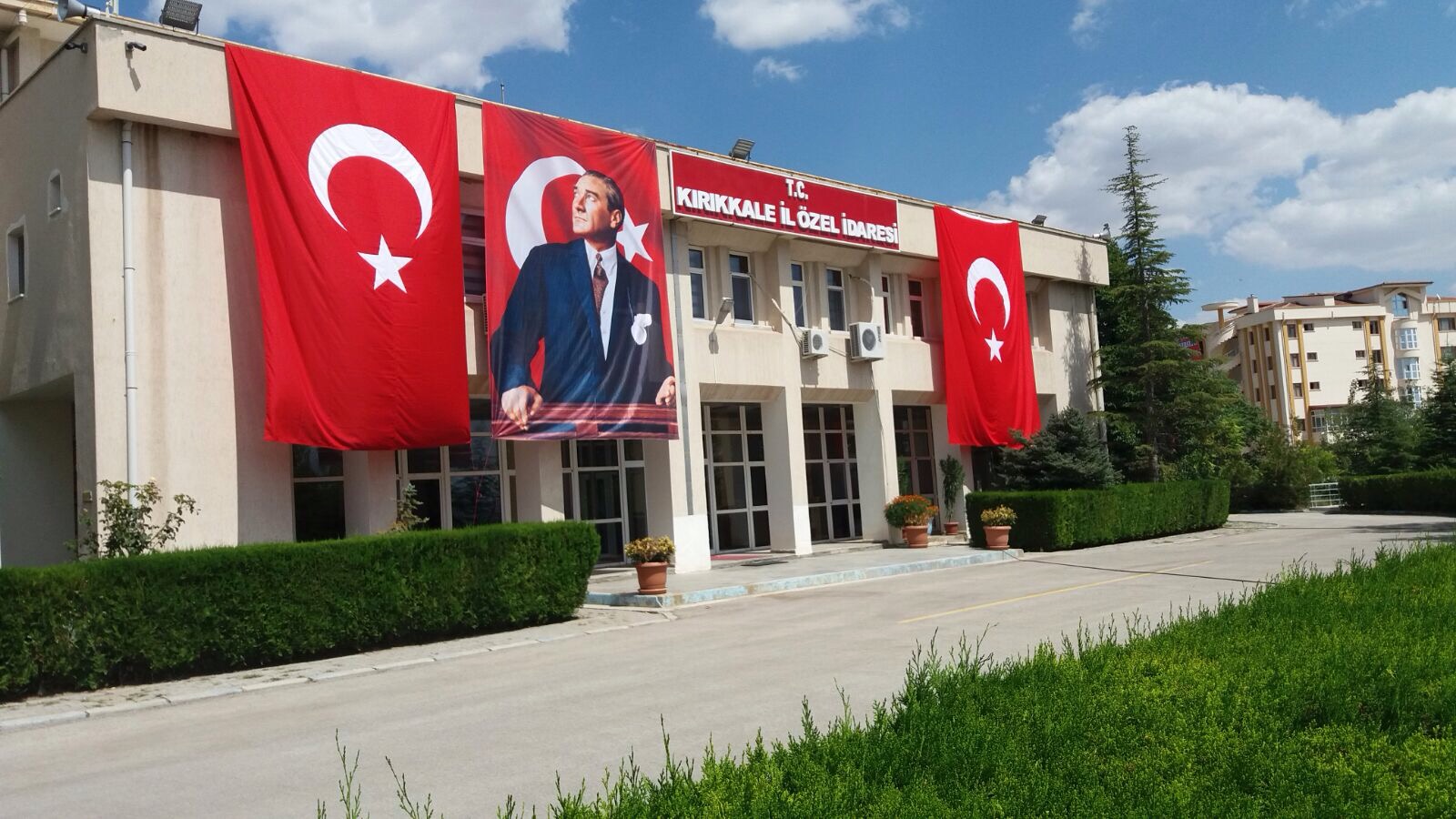 İÇİNDEKİLERI-GENEL BİLGİLER	A. Misyon ve Vizyon							B. Yetki Görev ve Sorumluluklar					C. İdareye İlişkin bilgiler						1-Fiziksel Yapı								                2-Teşkilat Yapısı									 3-Bilgi ve Teknolojik Kaynaklar	                4-İnsan Kaynakları                                                       5- Sunulan hizmetler	                6-Yönetim ve İç Kontrol Sistemi	D. Diğer Hususlar       II- AMAÇ VE HEDEFLER	A- İdarenin Amaç ve Hedefleri						B- Temel Politikalar ve Öncelikler					C- Diğer Hususlar	III- FAALİYETLERE İLİŞKİN BİLGİ VE DEĞERLENDİRMELER	A. Mali Bilgiler	1- Bütçe Uygulama Sonuçları					     2- Temel Mali Tablolara İlişkin Açıklamalar	 3- Mali Denetim Sonuçları  4- Diğer Hususlar 	B- Performans Bilgileri							     1- Faaliyet ve Proje Bilgileri 2- Performans Sonuçları Tablosu	     3- Performans Sonuçlarının Değerlendirilmesi	     4- Performans Bilgi Sisteminin Değerlendirilmesi		     5- Diğer Hususlar	IV- KURUMSAL KABİLİYET VE KAPASİTENİN DEĞERLENDİRİLMESİ	A- Üstünlükler 								B- Zayıflıklar								C- Değerlendirme	V- ÖNERİ VE TEDBİRLER							EKLERI-GENEL BİLGİLER MİSYON VE VİZYON	Misyon	İlimiz sınırları içerisinde sağlık, tarım, gençlik ve spor, bayındırlık, kültür ve turizm, sosyal hizmetler ve eğitim, belediye sınırları dışında alt yapı, imar, ağaçlandırma, çevre yönetimi ve afet alanlarında ilgili kamu kurum ve kuruluşları ile koordineli olarak il halkının ihtiyaçlarını etkin, verimli ve düzenli bir şekilde karşılamak.	Vizyon	İlimiz Özel İdaresinde etik davranış kültürünü yerleştirmek kaynakları etkili, ekonomik ve verimli bir şekilde kullanmak, hesap verebilirliği ve saydamlığı sağlamak, kurum kültürünü geliştirerek kurumsal kapasiteyi en iyi şekilde değerlendirmek, İl’de görev sahasına giren konularda koordine görevini üstlenerek il halkının mahalli müşterek ihtiyaçlarını yeterli ve kusursuz bir şekilde karşılamak.YETKİ, GÖREV  VE SORUMLULUKLAR 	İl özel idaresi mahallî müşterek nitelikte olmak şartıyla;              a) Gençlik  ve spor Sağlık, tarım, sanayi  ve ticaret; Belediye sınırları il sınırı olan Büyükşehir Belediyeleri hariç ilin çevre düzeni plânı, bayındırlık  ve iskân, toprağın korunması, erozyonun önlenmesi, kültür, sanat, turizm, sosyal hizmet  ve yardımlar, yoksullara mikro kredi  verilmesi, çocuk yuvaları  ve yetiştirme yurtları; ilk  ve orta öğretim kurumlarının arsa temini, binalarının yapım, bakım  ve onarımı ile diğer ihtiyaçlarının karşılanmasına ilişkin hizmetleri il sınırları içinde,              b) İmar, yol, su, kanalizasyon, katı atık, çevre, acil yardım  ve kurtarma (...)(1); orman köylerinin desteklenmesi, ağaçlandırma, park  ve bahçe tesisine ilişkin hizmetleri belediye sınırları dışında,             Yapmakla görevli  ve yetkilidir.             (Ek fıkra: 3/7/2005-5393/85 md.; Değişik ikinci fıkra: 24/7/2008-5793/42 md.) Bakanlıklar  ve diğer merkezi idare kuruluşları; yapım, bakım  ve onarım işleri, devlet  ve il yolları, içme suyu, sulama suyu, kanalizasyon, enerji nakil hattı, sağlık, eğitim, kültür, turizm, çevre, imar, bayındırlık, iskan, gençlik  ve spor gibi hizmetlere ilişkin yatırımlar ile bakanlıklar  ve diğer merkezi idare kuruluşlarının görev alanına giren diğer yatırımları, kendi bütçelerinde bu hizmetler için ayrılan ödenekleri il özel idarelerine aktarmak suretiyle gerçekleştirebilir. Aktarma işlemi ilgili bakanın onayıyla yapılır  ve bu ödenekler tahsis amacı dışında kullanılamaz. İş, il özel idaresinin tabi olduğu usul  ve esaslara göre sonuçlandırılır. İl özel idareleri de bütçe imkanları ölçüsünde bu yatırımlara kendi bütçesinden ödenek aktarabilir. Bu fıkraya göre, bakanlıklar  ve diğer merkezi idare kuruluşları tarafından aktarılacak ödenekler ile gerçekleştirilecek yatırımlar, birinci fıkrada öngörülen görev alanı sınırlamasına tabi olmaksızın bütün il sınırları içinde yapılabilir. (Ek cümle: 6/4/2011-6225/1 md.) Bu fıkra kapsamında belirli bir projenin gerçekleştirilmesi amacıyla il özel idaresine aktarıldığı halde, aktarıldığı mali yılı takip eden yıl sonuna kadar tahsis edildiği proje için kullanılamayacağı anlaşılan ödenekler, ilgili Bakanın onayı ile bu fıkra kapsamında değerlendirilmek  ve başka bir projede kullanılmak üzere aynı  veya başka bir il özel idaresine  veya ilgili mevzuatı çerçevesinde kullanılmak üzere Toplu Konut İdaresine aktarılabilir.            (Ek fıkra: 1/7/2006-5538/26 md.; Değişik üçüncü fıkra: 24/10/2011-KHK-661/61 md.) Kamu kurum  ve kuruluşlarının 5/1/1961 tarihli  ve 237 sayılı Taşıt Kanunu kapsamındaki araçlarının alımı, işletilmesi, bakım  ve onarımı ile bürolarının ihtiyaçları; kamu konutlarının yapım, bakım, işletme  ve onarımı ile emniyet hizmetlerinin gerektirdiği teçhizat alımıyla ilgili harcamalar il özel idaresi bütçesinden karşılanabilir.             İl çevre düzeni plânı; valinin koordinasyonunda, büyükşehirlerde büyükşehir belediyeleri, diğer illerde il belediyesi  ve il özel idaresi ile birlikte yapılır. İl çevre düzeni plânı belediye meclisi ile il genel meclisi tarafından onaylanır. (Ek cümle: 1/7/2006-5538/26 md.) Belediye sınırları il sınırı olan Büyükşehir Belediyelerinde il çevre düzeni planı ilgili Büyükşehir Belediyeleri tarafından yapılır  veya yaptırılır  ve doğrudan Belediye Meclisi tarafından onaylanır.             Hizmetlerin yerine getirilmesinde öncelik sırası, il özel idaresinin malî durumu, hizmetin ivediliği  ve verildiği yerin gelişmişlik düzeyi dikkate alınarak belirlenir.             İl özel idaresi hizmetleri, vatandaşlara en yakın yerlerde  ve en uygun yöntemlerle sunulur. Hizmet sunumunda özürlü, yaşlı, düşkün  ve dar gelirlilerin durumuna uygun yöntemler uygulanır.             Hizmetlerin diğer mahallî idareler  ve kamu kuruluşları arasında bütünlük  ve uyum içinde yürütülmesine yönelik koordinasyon o ilin valisi tarafından sağlanır.             4562 sayılı Organize Sanayi Bölgeleri Kanunu ile Sanayi  ve Ticaret Bakanlığına  ve organize sanayi bölgelerine tanınan yetki  ve sorumluluklar bu Kanun kapsamı dışındadır.İl Özel İdaresinin Yetkileri  ve İmtiyazları             a) Kanunlarla  verilen görev  ve hizmetleri yerine getirebilmek için her türlü faaliyette bulunmak, gerçek  ve tüzel kişilerin faaliyetleri için kanunlarda belirtilen izin  ve ruhsatları  vermek  ve denetlemek.            b) Kanunların il özel idaresine  verdiği yetki çerçevesinde yönetmelik çıkarmak, emir  vermek, yasak koymak  ve uygulamak, kanunlarda belirtilen cezaları  vermek.             c) Hizmetlerin yürütülmesi amacıyla, taşınır  ve taşınmaz malları almak, satmak, kiralamak  veya kiraya  vermek, takas etmek, bunlar üzerinde sınırlı aynî hak tesis etmek.             d) Borç almak  ve bağış kabul etmek.             e)  vergi, resim  ve harçlar dışında kalan  ve miktarı yirmibeşmilyar Türk Lirasına kadar olan dava konusu uyuşmazlıkların anlaşmayla tasfiyesine karar  vermek.             f) Özel kanunları gereğince il özel idaresine ait  vergi, resim  ve harçların tarh, tahakkuk  ve tahsilini yapmak.             g) Belediye sınırları dışındaki gayri sıhhî müesseseler ile umuma açık istirahat  ve eğlence yerlerine ruhsat  vermek  ve denetlemek.(Ek cümle: 6/3/2007-5594/4 md.) Ancak, sivil hava ulaşımına açık havaalanları bünyesinde yer alan tüm tesislere işyeri açma  ve çalışma ruhsatı dahil her türlü ruhsat, Sivil Havacılık Genel Müdürlüğü tarafından  verilir. Bu konuya ilişkin usul ve esaslar Sivil Havacılık Genel Müdürlüğünce hazırlanacak bir yönetmelikle düzenlenir.             İl özel idaresi, hizmetleri ile ilgili olarak, halkın görüş  ve düşüncelerini belirlemek amacıyla kamuoyu yoklaması  ve araştırması yapabilir.             İl özel idaresinin mallarına karşı suç işleyenler Devlet malına karşı suç işlemiş sayılır. (Ek cümle: 1/7/2006-5538/26 md.) 2886 sayılı Devlet İhale Kanununun 75 inci maddesi hükümleri il özel idaresi taşınmazları hakkında da uygulanır.             İl özel idaresinin proje karşılığı borçlanma yoluyla elde edilen gelirleri,  vergi, resim  ve harçları, şartlı bağışlar  ve kamu hizmetlerinde fiilen kullanılan malları haczedilemez.İl Özel İdaresinin Organları 	Vali	İl Genel Meclisi 	İl Encümeni 2.1 Valiİl Özel İdaresinin başı  ve tüzel kişiliğinin temsilcisidir. Valinin görev  ve yetkileri;             a) İl özel idaresi teşkilâtının en üst amiri olarak il özel idaresi teşkilâtını sevk  ve idare etmek, il özel idaresinin hak  ve menfaatlerini korumak.             b) İl özel idaresini stratejik plâna uygun olarak yönetmek, il özel idaresinin kurumsal stratejilerini oluşturmak, bu stratejilere uygun olarak bütçeyi, il özel idaresi faaliyetlerinin  ve personelinin performans ölçütlerini hazırlamak  ve uygulamak, izlemek  ve değerlendirmek, bunlarla ilgili raporları meclise sunmak.             c) İl özel idaresini Devlet dairelerinde  ve törenlerde, davacı  veya davalı olarak da yargı yerlerinde  temsil etmek  veya  vekil tayin etmek.              d) İl encümenine başkanlık etmek.              e) İl özel idaresinin taşınır  ve taşınmaz mallarını idare etmek.             f) İl özel idaresinin gelir  ve alacaklarını takip  ve tahsil etmek.             g) Yetkili organların kararını almak şartıyla sözleşme yapmak.             h) İl genel meclisi  ve encümen kararlarını uygulamak.             i) Bütçeyi uygulamak, bütçede meclis  ve encümenin yetkisi dışında kalan aktarmaları yapmak.              j) İl özel idaresi personelini atamak.              k) İl özel idaresi, bağlı kuruluşlarını  ve işletmelerini denetlemek.             l) Şartsız bağışları kabul etmek.             m) İl halkının huzur, esenlik, sağlık  ve mutluluğu için gereken önlemleri almak.             n) Bütçede yoksul  ve muhtaçlar için ayrılan ödeneği kullanmak.            o) Kanunlarla il özel idaresine  verilen  ve il genel meclisi  veya il encümeni kararını gerektirmeyen görevleri yapmak  ve yetkileri kullanmak.	2.2 İl Genel Meclisi 	İl Genel Meclisi, İl Özel İdaresinin karar organıdır  ve ilgili kanunda gösterilen esas  ve usullere göre ildeki seçmenler tarafından seçilmiş üyelerden oluşur. Kırıkkale İl Genel Meclisi 22 üyeden oluşmaktadır. İl Genel Meclisinin Görev  ve Yetkileri;                 a) Stratejik plân ile yatırım  ve çalışma programlarını, il özel idaresi faaliyetlerini  ve personelinin performans ölçütlerini görüşmek  ve karara bağlamak.              b) Bütçe  ve kesin hesabı kabul etmek, bütçede kurumsal kodlama yapılan birimler ile fonksiyonel sınıflandırmanın birinci düzeyleri arasında aktarma yapmak.             c) Belediye sınırları il sınırı olan Büyükşehir Belediyeleri hariç İl çevre düzeni plânı ile belediye sınırları dışındaki alanların imar plânlarını görüşmek  ve karara bağlamak.             d) Borçlanmaya karar  vermek.             e) Bütçe içi işletmeler ile Türk Ticaret Kanununa tâbi ortaklıklar kurulmasına  veya bu ortaklıklardan ayrılmaya, sermaye artışına  ve gayrimenkul yatırım ortaklığı kurulmasına karar  vermek.              f) Taşınmaz mal alımına, satımına, trampa edilmesine, tahsisine, tahsis şeklinin değiştirilmesine  veya tahsisli bir taşınmazın akar haline getirilmesine izin; üç yıldan fazla kiralanmasına  ve süresi yirmi beş yılı geçmemek kaydıyla bunlar üzerinde sınırlı aynî hak tesisine karar  vermek.             g) Şartlı bağışları kabul etmek.             i) İl özel idaresi adına imtiyaz  verilmesine  ve il özel idaresi yatırımlarının yap-işlet  veya yap-işlet-devret modeli ile yapılmasına, il özel idaresine ait şirket, işletme  ve iştiraklerin özelleştirilmesine karar  vermek.             j) Encümen üyeleri ile ihtisas komisyonları üyelerini seçmek.             k) İl özel idaresi tarafından çıkarılacak yönetmelikleri kabul etmek.             l) Norm kadro çerçevesinde il özel idaresinin  ve bağlı kuruluşlarının kadrolarının ihdas, iptal  ve değiştirilmesine karar  vermek.             m) Yurt içindeki  ve yurt dışındaki mahallî idareler  ve mahallî idare birlikleriyle karşılıklı işbirliği yapılmasına karar  vermek.              n) Diğer mahallî idarelerle birlik kurulmasına, kurulmuş birliklere katılmaya  veya ayrılmaya karar  vermek.             o) İl özel idaresine kanunlarla  verilen görev  ve hizmetler dışında kalan  ve ilgililerin isteğine bağlı hizmetler için uygulanacak ücret tarifesini belirlemek.2.3 İl Encümeni 	İl encümeni valinin başkanlığında, genel sekreter ile il genel meclisinin her yıl kendi üyeleri arasından seçeceği üç üye ve valinin her yıl birim amirleri arasından seçeceği iki üyeden oluşur.             a) Stratejik plân  ve yıllık çalışma programı ile bütçe  ve kesin hesabı inceleyip il genel meclisine görüş bildirmek.              b) Yıllık çalışma programına alınan işlerle ilgili kamulaştırma kararlarını almak  ve uygulamak.             c) Öngörülmeyen giderler ödeneğinin harcama yerlerini belirlemek.             d) Bütçede fonksiyonel sınıflandırmanın ikinci düzeyleri arasında aktarma yapmak.             e) Kanunlarda öngörülen cezaları  vermek.             f) Vergi, resim  ve harçlar dışında kalan  ve miktarı beş bin Türk Lirasına kadar olan ihtilafların sulhen halline karar  vermek.            g) Taşınmaz mal satımına, trampa  edilmesine  ve tahsisine ilişkin kararları uygulamak, süresi üç yılı geçmemek üzere kiralanmasına karar  vermek.             h) Belediye sınırları dışındaki umuma açık yerlerin açılış  ve kapanış saatlerini belirlemek.             i) Vali tarafından havale edilen konularda görüş bildirmek.             j) Kanunlarla  verilen diğer görevleri yapmak.C- İdareye İlişkin Bilgiler	1- Fiziksel YapıTaşınmaz mallar;		İl Özel İdaresi Merkez Hizmet Binası	- Erenler Mahallesi 3999 m² Yahşihan/KIRIKKALEİl Genel Meclisi Hizmet Binası	- Ovacık Mahallesi Hürriyet Caddesi 632 m² Merkez/KIRIKKALE1 İlçe Özel İdare Hizmet BinasıKeskin, Delice, Sulakyurt, Çelebi, Balışeyh Şantiye Binaları44 daireden oluşan Kırıkkale merkezde lojman, 2 adet Sulakyurt'ta lojman8 adet Kaymakam lojmanıİL ÖZEL İDARESİ TAŞINMAZ LİSTESİİL ÖZEL İDARESİ TAŞINMAZ LİSTESİTAŞIT VE İŞ MAKİNELERİTAŞIT  VE İŞ MAKİNELERİ2- Teşkilat Yapısı	İl Özel İdaresinin OrganlarıValiİl Genel Meclisiİl Encümeni	MERKEZGenel SekreterlikHukuk MüşavirliğiMali Hizmetler MüdürlüğüYol ve Ulaşım Hizmetleri Müdürlüğüİnsan Kaynakları ve Eğitim MüdürlüğüSu ve Kanal Hizmetleri Müdürlüğüİmar ve Kentsel İyileştirme MüdürlüğüEncümen Müdürlüğü Basın Yayın ve Halkla İlişkiler Müdürlüğü Yazı İşleri MüdürlüğüRuhsat ve Denetim MüdürlüğüDestek Hizmetleri MüdürlüğüYatırım ve İnşaat MüdürlüğüBilgi İşlem Müdürlüğü	İLÇE8 İlçe Özel İdare Müdürlüğü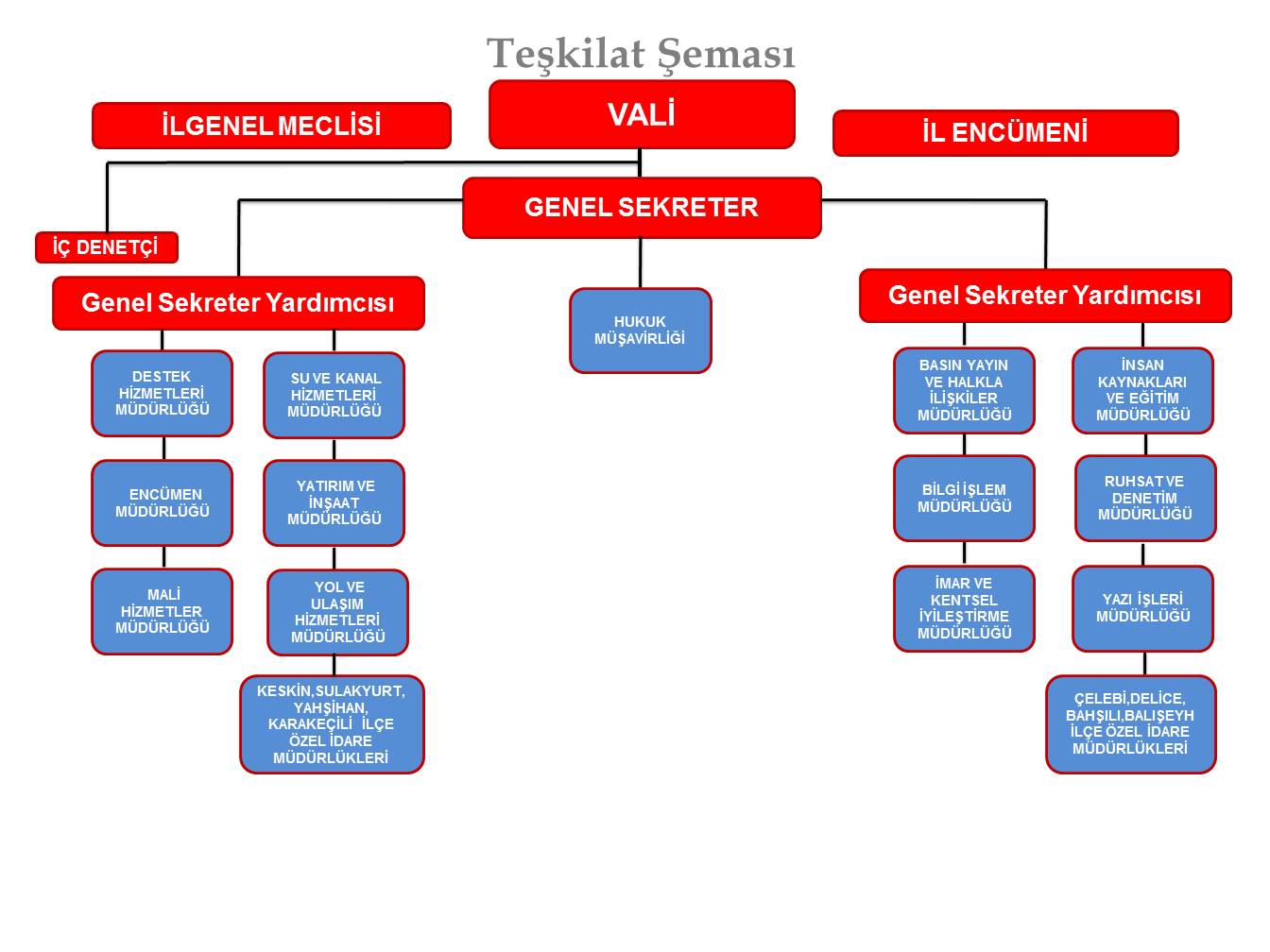 3. BİLGİ  VE TEKNOLOJİK KAYNAKLAR İl Özel İdare teşkilatının günün şartlarına göre hizmet  verebilmesi için bilgisayar otomasyon sistemi  ve internet ağıyla donatılmıştır. 2003 yılında hizmete giren  ve www.kirikkaleilozelidare.gov.tr adıyla erişilebilen internet sitemizde kurumumuzun tanıtımı  ve  vatandaşın kullanımı ile ilgili her türlü konuda bilgilendirilmesi amacıyla mevcut bilgiler güncellenmekte  ve yeni bilgiler ilave edilmektedir. Ülkemizde yürütülmekte olan e-devlet uygulamaları ile iş  ve işlemleri hızlandıracak, gereksiz yazışmalardan kurtularak  verimli çalışmalar yürütülmesini sağlayacak e-içişleri uygulamasına devam edilmektedir.	4-İnsan Kaynakları	Kırıkkale İl Özel İdaresinde 657 sayılı Devlet Memurları Kanununa tabi genel idare Teknik Hizmetler ve Avukatlık Hizmetleri sınıfına bağlı memur, yardımcı hizmetler sınıfına tabi hizmetli, Kanunun 1897 sayılı Kanunla değişik 4/B maddesi gereğince sözleşmeli personel, 4857 sayılı İş Kanununa bağlı işçi istihdam edilmektedir.İl Özel İdaresi Personelinin Yaşa Göre Dağılımı5- Sunulan Hizmetler	Hizmet Birimlerince Sunulan HizmetlerMALİ HİZMETLER MÜDÜRLÜĞÜ a) İdarenin stratejik plan ve performans programının hazırlanmasını koordine etmek ve sonuçlarının konsolide edilmesi çalışmalarını yürütmek.b) İzleyen iki yılın bütçe tahminlerini de içeren idare bütçesini, stratejik plan ve yıllık performans programına uygun olarak hazırlamak ve idare faaliyetlerinin bunlara uygunluğunu izlemek ve değerlendirmek.c) Mevzuatı uyarınca belirlenecek bütçe ilke ve esasları çerçevesinde, ayrıntılı harcama programı hazırlamak ve hizmet gereksinimleri dikkate alınarak ödeneğin ilgili birimlere gönderilmesini sağlamak.d) Bütçe kayıtlarını tutmak, bütçe uygulama sonuçlarına ilişkin verileri toplamak, değerlendirmek ve bütçe kesin hesabı ile malî istatistikleri hazırlamak.e) İlgili mevzuatı çerçevesinde idare gelirlerini tahakkuk ettirmek, gelir ve alacaklarının takip ve tahsil işlemlerini yürütmek.f) Genel bütçe kapsamı dışında kalan idarelerde muhasebe hizmetlerini yürütmek.g) Harcama birimleri tarafından hazırlanan birim faaliyet raporlarını da esas alarak idarenin faaliyet raporunu hazırlamak.h) İdarenin mülkiyetinde veya kullanımında bulunan taşınır ve taşınmazlara ilişkin icmal cetvellerini düzenlemek.i) İdarenin yatırım programının hazırlanmasını koordine etmek, uygulama sonuçlarını izlemek ve yıllık yatırım değerlendirme raporunu hazırlamak.j) İdarenin, diğer idareler nezdinde takibi gereken malî iş ve işlemlerini yürütmek ve sonuçlandırmak.k) Malî kanunlarla ilgili diğer mevzuatın uygulanması konusunda üst yöneticiye ve harcama yetkililerine gerekli bilgileri sağlamak ve danışmanlık yapmak.l) Ön malî kontrol faaliyetini yürütmek.m) İç kontrol sisteminin kurulması, standartlarının uygulanması ve geliştirilmesi konularında çalışmalar yapmak.n) Malî konularda üst yönetici tarafından verilen diğer görevleri yapmak.Alım, satım, yapım, kiralama, kiraya verme, bakım-onarım ve benzeri malî işlemlerden; idarenin tamamını ilgilendirenler destek hizmetlerini yürüten birim, sadece harcama birimlerini ilgilendirenler ise harcama birimleri tarafından gerçekleştirilir. Ancak, harcama yetkililiği görevi uhdesinde kalmak şartıyla, harcama birimlerinin talebi ve üst yöneticinin onayıyla bu işlemler destek hizmetlerini yürüten birim tarafından yapılabilir.Malî hizmetler biriminin yapısı teşkilât kanunlarında gösterilir. Malî hizmetler birimlerinin çalışma usûl ve esasları; idarelerin teşkilat yapısı dikkate alınmak ve stratejik planlama, bütçe ve performans programı, muhasebe-kesin hesap ve raporlama ile iç kontrol fonksiyonlarının ayrı alt birimler tarafından yürütülebilmesini sağlayacak şekilde Maliye Bakanlığınca hazırlanarak Bakanlar Kurulunca çıkarılacak yönetmelikle belirlenir.Harcama yetkilisi ile muhasebe yetkilisi görevi aynı kişide birleşemez. Malî hizmetler biriminde ön malî kontrol görevini yürütenler malî işlem sürecinde görev alamazlar.İdarelerin malî hizmetler birimlerinde malî hizmetler uzmanı çalıştırılabilir. Bunlar sınavın yapıldığı yılın başı itibarıyla 30 yaşını doldurmamış olmak kaydıyla, en az dört yıllık lisans eğitimi veren hukuk, siyasal bilgiler, iktisat, işletme, iktisadi ve idari bilimler fakültelerinden veya bunlara denkliği yetkili makamlarca kabul edilen yurt içi veya yurt dışındaki öğretim kurumlarından mezun olanlar arasından yapılacak özel yarışma sınavı sonunda mesleğe malî hizmetler uzman yardımcısı olarak alınırlar ve en az üç yıl çalışmak ve olumlu sicil almak şartıyla açılacak yeterlik sınavına girme hakkını kazanırlar. Yeterlik sınavında başarılı olanlar malî hizmetler uzmanı olarak atanırlar. Malî hizmetler uzmanlarının mesleğe giriş ve yeterlik sınavları ile çalışma usûl ve esasları Maliye Bakanlığınca çıkarılacak yönetmelikle düzenlenir.Muhasebe hizmeti ve muhasebe yetkilisinin yetki ve sorumlulukları(1)Muhasebe hizmeti; gelirlerin ve alacakların tahsili, giderlerin hak sahiplerine ödenmesi, para ve parayla ifade edilebilen değerler ile emanetlerin alınması, saklanması, ilgililere verilmesi, gönderilmesi ve diğer tüm malî işlemlerin kayıtlarının yapılması ve raporlanması işlemleridir. Bu işlemleri yürütenler muhasebe yetkilisidir. Memuriyet kadro ve unvanlarının muhasebe yetkilisi niteliğine etkisi yoktur.Muhasebe yetkilisi, bu hizmetlerin yapılmasından ve muhasebe kayıtlarının usulüne uygun, saydam ve erişilebilir şekilde tutulmasından sorumludur. 9.12.1994 tarihli ve 4059 sayılı Kanun hükümleri saklı kalmak kaydıyla, genel bütçe kapsamındaki kamu idarelerinin muhasebe hizmetleri Maliye Bakanlığınca yürütülür. Muhasebe yetkilileri gerekli bilgi ve raporları düzenli olarak kamu idarelerine verirler.Muhasebe yetkilileri ödeme aşamasında, ödeme emri belgesi ve eki belgeler üzerinde;a) Yetkililerin imzasını,b) Ödemeye ilişkin ilgili mevzuatında sayılan belgelerin tamam olmasını,c) Maddi hata bulunup bulunmadığını,d) Hak sahibinin kimliğine ilişkin bilgileri,Kontrol etmekle yükümlüdür.Muhasebe yetkilileri, ilgili mevzuatında düzenlenmiş belgeler dışında belge arayamaz. Yukarıda sayılan konulara ilişkin hata veya eksiklik bulunması halinde ödeme yapamaz. Belgesi eksik veya hatalı olan ödeme emri belgeleri, düzeltilmek veya tamamlanmak üzere en geç bir iş günü içinde gerekçeleriyle birlikte harcama yetkilisine yazılı olarak gönderilir. Hataların düzeltilmesi veya eksikliklerin giderilmesi halinde ödeme işlemi gerçekleştirilir.(2)Muhasebe yetkilileri işlemlerine ilişkin defter, kayıt ve belgeleri muhafaza eder ve denetime hazır bulundurur.Muhasebe yetkilileri, 34 üncü maddenin birinci fıkrasındaki ödemeye ilişkin hükümler ile bu maddenin üçüncü fıkrasında belirtilen ödemeye ilişkin kontrol yükümlülüklerinden dolayı sorumludur. Muhasebe yetkililerinin bu Kanuna göre yapacakları kontrollere ilişkin sorumlulukları, görevleri gereği incelemeleri gereken belgelerle sınırlıdır. (Ek cümle: 22/12/2005-5436/10 md.) Muhasebe yetkililerinin görev ve yetkilerinin yardımcılarına devredilmesine ilişkin düzenleme yapmaya Maliye Bakanlığı yetkilidir.Muhasebe yetkilisi adına ve hesabına para ve parayla ifade edilebilen değerleri geçici olarak almaya, vermeye ve göndermeye yetkili olanlar muhasebe yetkilisi mutemedidir. Muhasebe yetkilisi mutemetleri doğrudan muhasebe yetkilisine karşı sorumludur. Muhasebe yetkilisi mutemetlerinin görevlendirilmeleri, yetkileri, denetimi, tutacakları defter ve belgeler ve diğer hususlara ilişkin usul ve esaslar Maliye Bakanlığınca çıkarılacak yönetmelikle düzenlenir.(2) İhale İş ve İşlemlerini yürütmek görevleri arasında sayılmıştır.İNSAN KAYNAKLARI VE EĞİTİM MÜDÜRLÜĞÜ Madde 1 - Personel Mevzuatını yakinen izleyerek bunlarda yer alan hükümleri uygulamak.Madde 2 - Kurum personel politikasının görüşülüp kararlaştırıldığı kurullara Genel Sekreterin vereceği yetkiye istinaden önerilerini bildirmek.Madde 3 - Kuruluşta çalışan memur ve işçi personelin tayin, terfi ve nakil gibi özlük işlerini yapmak.Madde 4 - Sicil raporları ve yazışmalarla ilgili gizlilik derecesine kurum birimlerinin uymasını sağlamak.Madde 5 - Kurum personelinin sicil dosyalarını muhafaza etmek.Madde 6 - Mal bildirim forumlarını düzenli şekilde teminini ve muhafazasını sağlamak.Madde 7 - Emeklilik işlemlerini düzenlemekMadde 8 - Disiplin uygulaması ile ilgili işlemleri yürütmekMadde 9 - Personel hareketlerinin belirli periyotlar halinde nicel ve nitel istatistiki bilgilerini düzenlemek.Madde 10 - Birimlerde yapılacak öğrenci staj çalışmaları ile ilgili işlemleri yürütmek.Madde 11 - 5302 sayılı yasanın 35. ve 36.maddelerine göre Norm Kadro İlke ve Standartların uygulanmasını yapmak.Madde 12 - Her türlü atama ve nakil taleplerini müsbet veya menfi sonuçlandırmak.Madde 13 - Kurum arası nakil ve yeniden memuriyete atanma taleplerinin değerlendirilmesi ve talebi olumlu karşılananları sonuçlandırmak.Madde 14 - Naklen gelenlerin özlük ve sicil dosyalarının kontrolü ve teslim alınması .Madde 15 - Personelin devam durumunu denetlemek, yıllık izin cetvellerini tanzim ve kontrol etmek.Madde 16 - Hastalık, tedavi, rapor, izin, ölüm yardımı ve benzeri sosyal içerikli hizmetleri görmek.Madde 17 - İş Hukuku ve Sosyal Güvenlik Hukuku mevzuatını ilgilendiren kanun, kanun hükmünde kararname, yönetmelik ,içtihat karaları ve tebliğleri inceleyerek bunlarda yer alan hükümlerin kurum işyerlerinde uygulanmasını sağlamak.Madde18 - İşveren ve işçi ilişkilerini en iyi biçimde düzenleyecek koşulları tayin ve tespit etmek.Madde19 - Fiziki ve emek sarfıyla kurum iş yerlerinde çalışan işçilerin çalışma koşullarını inceleyerek daha verimli çalışma sağlanması hususunda her türlü tedbirleri almak.Madde 20 - Sosyal Güvenlik Mevzuatını takip etmekMadde 21 - İşçilerin sigorta tescil işlemlerini yapmak.Madde 22 - İş kazaları ve meslek mevzuat hükümlerini uygulamak ve akçalı işleri hariç olmak üzere sigorta prim bordrolarının muhafazasını sağlamak.Madde 23 - İşçilerin işe girişinden ayrılışına kadar geçen süre içinde tayinlerini, terfilerini, izinlerini ve bu gibi diğer işleri yürütmek.Madde 24 - İşçilerin özlük dosyalarını tanzim ve muhafaza etmek.Madde 25 - Kuruluşun uzun ve kısa vadeli projelerini dikkate alarak daimi ve geçici insan gücü planlaması yapmak, iş istatistiki bilgileri derlemek.Madde 26 - Toplu iş sözleşmeleri ile kurumda çalışan işçilere verilen zamların her işçiye uygulanması işlemini düzenlenecek belgeleri onaylamak.Madde 27 - Çeşitli nedenlerle görevden ayrılanların talepleri halinde hizmet cetvellerini düzenlemek.Madde28 - İşçi ve memur personelin hizmet içi eğitime tabi tutulması için gerekli çalışmaları yapmak.Madde29 - Yurtiçinde ve yurtdışında yönetici personelin idarenin stratejik planları doğrultusunda hizmet içi eğitimine gönderilmesini sağlamak.Madde30 - Bayrak Kanunu hükümlerini İl Özel İdaresi binalarında uygulanmasını sağlamak.Madde 31 - İdarenin hizmet binalarının ve eklentilerinin güvenliğini sağlanması hırsızlık yangın gibi tehlikelere karşı korunması ile ilgili işlemleri yapma veya yaptırmak.Madde 32 - Sivil Savunma hizmetlerini yürütmek.Madde 33 - Bina, hizmet ve mal bakıcılığıyla ilgili iş ve işlemlerin takibini yapmak.Madde 34 - Birimin faaliyet alanı ile ilgili yıllık programları, stratejik plan doğrultusunda hazırlamak.Madde 35 - Birimin hizmet alanı ile ilgili aylık faaliyet raporlarını hazırlamak ve ilgili makamlara sunmak.YOL VE ULAŞIM HİZMETLERİ MÜDÜRLÜĞÜ	YOL ve ULAŞIM HİZMETLERİ MÜDÜRLÜĞÜNE BAĞLI ALT BİRİMLER1- Köy Yolları Birimi2- Sulama ve Toprak Birimi3- KÖYDES, KOP – TANAP ve CBS Birimi4- Makinaların Sevk ve İdare Birimi1- KÖY YOLLARI BİRİMİNİN GÖREVLERİ:Madde  1 – Yol Ağındaki yolların ihtiyaç olan kısımlarına bakım ve onarım yapmak.Madde 2 – İl Genel Meclisi kararıyla yol ağına alınmış yeni güzergahlarda yada hali hazır konum itibariyle yol ağındaki mevcut yollarda ihtiyaç olan stabilize çalışmasını yapmak.Madde 3 – Master planına göre 1. Derecede öncelikli olan yolların gerekli olması durumunda 1. Kat ve 2. Kat asfalt kaplamasını yapmak.Madde  4 – Yol üzerine köprü, menfez gibi sanat yapılarını yapmak veya yaptırmak.Madde  5 – Asfalt olan yolların yamasını yapmak.Madde  6 – Yol güzergahlarına trafik işaretlerini koymak.Madde  7 – Kış aylarında kar mücadelesi yapmak ve yolların trafiğe açık olmasını sağlamak.Madde  8 – Afet kapsamında (Sel, taşkın, yangın, heyelan vb.) ihtiyaç olan çalışmaları yapmak.Madde  9 – Köyiçi yollara malzemeli bakım yapmak.Madde 10 – Köylerde ihtiyaç olan imarlı yolları açmak.Madde 11 – Köy içi çevre düzenlemesi yapmak.Madde 12 – Köy yolları Yönetmeliği kapsamında talep olması durumunda arazi yollarını açmak.Madde 13 – Gelen talepleri değerlendirerek teknik açıdan uygun olarak yeni güzergahların açılmasını sağlamak. (Civar köylerde yada tarım arazilerine ulaşımı sağlayan yerlerde)Madde 14 – Köy içindeki tehlike arz eden harabe yapıları 3194 sayılı Kanun gereği yıkımını yapmak.Madde 15 – Kurumlar arası koordinasyon gerektiren işlerin yürütülmesini sağlamak.Madde 16 – Her türlü protokollü işlerin yapılmasını sağlamak.Madde 17 – Köy içi yolların kilit parke projelerini ve uygulamalarını gerçekleştirmekMadde  18 – Köy içinde, yol ağında ve arazi yollarında ihtiyaç olan yerlerde tespitler yapmak ve uygun kesitli beton yada betonarme büzleri atmak ve tahkimat çalışması yapmak.Madde 19 – Köylerde muhtarlıklarla koordineli olarak çöplerin depolanmasını sağlamakMadde 20 – Sektörel bazda envanter kayıtlarını tutmak, brifing ve İl Koordinasyon Kurulu çalışmalarının sekreterya hizmetlerini yürütmek.2- SULAMA ve TOPRAK BİRİMİNİN GÖREVLERİ:Madde  1 – Suların depolanarak tarım arazilerinin sulanması amacıyla sulama göleti, yer üstü sulama tesisi ve yer altı sulama tesisi projeleri yapmak ve uygulamasını yapmak veya yaptırmak.Madde  2 – Hayvan içme suyu ihtiyacını karşılamak amacıyla HİS göleti projesi yapmak ve uygulamak.Madde  3 – Geçmiş yıllarda yapılmış olan tüm sulama tesislerinin bakım onarımını yapmak veya yaptırmak.Madde  4 – Mevcut tesislerin rantabıl işletmesine yönelik ihtiyaç olan makine yardımının yapılmasını sağlamak.Madde  5 – Tarım arazilerindeki çoraklaşma, tuzluluk, taşlılık vb. sorunların giderilmesi için tarla içi geliştirme hizmetlerini (Drenaj, sekileme, tesviye vb.) yürütmek.Madde  6 – İlimiz bazında diğer kurumlarla tarım ve sulama konulu tüm çalışmalara katılmak ve gerekli koordinasyonu sağlamak.Madde  7 – Ekonomik değeri yüksek tarımsal ürünlerin yetiştirildiği sahalarda ihtiyaç olan tüm alt yapı çalışmalarını yapmak. (Yolları açmak, geçitleri sağlamak)Madde 8 – D.S.İ. Müdürlüğünden İşletmesi İdaremize devredilen Keskikköprü – Köprüköy sulama tesisinin bakım onarım ve işletmesini yapmak.3- KÖYDES, KOP – TANAP ve CBS BİRİMİNİN GÖREVLERİ:Madde 1 – KÖYDES işlerinde koordinasyonu sağlamak ve programda yer alan işlerin proje, kontrol ve kabul olmak üzere teknik hizmetlerini yürütmek.Madde 2 – il Özel İdaresi tarafından yürütülen işlere ait tüm verilerin Coğrafi Bilgi Sistemi formatına uygun olarak toplanması, kayıt altına alınması ve güncellenmesi iş ve işlemlerini yürütmek.Madde 3 –İl genelinde ve İdaremizce  KOP ve TANAP ile ilgili yürütülen işlere ait verilerin uygun olarak toplanması, kayıt altına alınması ve güncellenmesi iş ve işlemlerini yürütmek.4- MAKİNA SEVK ve İDARE BİRİMİNİN GÖREVLERİ:Madde  1 – Personelin İş Güvenliği Yasasına uygun olarak çalışabilmesi amacıyla tedbirler almak ve denetlemelerini yürütmek.Madde  2 – İdaremizde bulunan her türlü binek araç, kamyon, servis aracı ve iş makinasının sevk ve idaresini sağlamak.Madde  3 – İl Özel İdaresi Performans Programında yer alan işlerin gerçekleştirilebilmesi için gerekli makine ve işgücünün teminini sağlamak.Madde  4 – İdaremiz personeli olarak görev yapmakta olan şoför ve operatörlerin kullanacağı makine ve aracı belirleyerek görev taksimatının yapılmasını sağlamak.Madde 5 – Makine ve araçların faal olup olmadığının takibini yapmak, arızalı olanları belirlemek, gerekli bakım ve onarımlarını yaptırmak üzere Destek Hizmetleri Müdürlüğüne bilgilendirme yapmak.	ENCÜMEN MÜDÜRLÜĞÜ 
Madde 1 - İl Genel Meclisi'nin toplanması ile ilgili ilan, gündem ve diğer bilgilerin süresi içinde ilgililere ve halka duyurulmasını sağlamak. Madde 2 - Meclis toplantılarına ait gündem ve eklerinin divana düzenli bir şekilde sunulmasını sağlamak. Madde 3 - Meclis üyelerinin yoklama işlemlerini yapmak, yoklama kararlarını gereği için ilgili birimlere vermek.Madde 4 - Meclis Başkanlığı'nca komisyonlara havale edilen tekliflerin, önergelerin, yazı ve benzeri evrakların seyrini takip etmek ve evrakları ilgili komisyon başkanlarına vermek. Madde 5 - Komisyonlarca düzenlenen raporların kaydını yapmak, rapor ve eklerini çoğaltmak Meclis üyelerine ve ilgililere zamanında dağıtmak. Madde 6 - İhtiyaç duyulması halinde komisyona yardımcı olmak üzere, teknik eleman ve bilirkişi desteği almak için İnsan Kaynakları ve Eğitim Müdürlüğüne başvurmak.Madde 7 - Meclis oturumlarının ses veya görüntü kayıt cihazları ile kaydının alınarak zapta geçirilmesini sağlamak. Madde 8 - Zabıtlara uygun olarak Meclis kararlarının yazılmasını, kontrol edilmesini, Meclis Başkan ve katiplerine imzalatılmasını sağlamak.Madde 9 - Meclis kararlarını süresi içerisinde Valilik Makamına sunmak ve takibini yapmak. Madde 10 - Meclis Başkanlığı'nın yapacağı yazışmaları yürütmek.Madde 11 - Meclis kararlarını, usulüne uygun olarak ilan etmek ve meclis üyelerine duyurmak. 
Madde 12 - Birimi ilgilendiren mevzuatı takip etmek uygulanmasının sağlamak.Madde 13 - Encümen Başkanı'nın emir ve gözetimi doğrultusunda Encümen gündemini yazmak ve Encümen üyelerine dağıtmak. Madde 14 - Encümen gündemine alınacak evrakları gündem sırasına göre Encümen Karar Defterine kaydetmek. Madde 15 - Encümen toplantılarını ilgililere duyurmak, toplantı salonunu hazırlamak. 
Madde 16 - Görüşülmek üzere Encümene gönderilen, ancak usul ve esas yönünden eksik olan belgeleri gerekçeleriyle birlikte ilgili birimlere iade etmek. Madde 17 - Encümen kararlarının varsa muhalefet şerhleriyle beraber, Encümen başkan ve üyelerine imzalatmak ve Encümen Karar Defterine kaydetmek.Madde 18 -Encümende verilen kararların raportörlük görevini yapmak veya yaptırmak. 
Madde 19 - İşlemi tamamlanan Encümen karar dosyalarını ilgili birimlere zamanında göndermek. 
Madde 20 - İl Encümeninin aynı zamanda 2886 sayılı kanuna göre ihale komisyonu olmasından dolayı, bu komisyonun sekreterya hizmetlerini yürütmek.Madde 21 - İl Genel Meclis binasında oluşturulan birimlerin rahat bir ortamda çalışmasının sağlayacak şekilde iş ve işlemleri koordine etmek.Madde 22 - Birimin faaliyet alanı ile ilgili yıllık programları, stratejik plan doğrultusunda hazırlamak.
Madde 23 - Birimin hizmet alanı ile ilgili aylık faaliyet raporlarını hazırlamak ve raporları ilgili makamlara sunmak.İMAR VE KENTSEL İYİLEŞTİRME MÜDÜRLÜĞÜMadde 1 - Köy yerleşim alanlarının tespiti iş ve işlemlerini yapmak.Madde 2 - Köy yerleşik alan sınırları içerisinde yapı iznine esas belge düzenlemek.Madde 3 - Hali hazır harita yapımı, kontrollük ve onay işlemlerini yapmak veya yaptırmak.Madde 4 - Koruma, Uygulama ve Denetim Bürosu (KUDEB) ile ilgili iş ve işlemleri yapmak.Madde 5 - Belediye ve Mücavir Alan sınırları dışındaki alanlarda her ölçekteki imar planlarını yapmak, yaptırmak ve onaylamak.Madde 6 - Belediye ve Mücavir Alan sınırları dışındaki alanlarda imar uygulaması, İfraz, Tevhit, Yola terk ve İrtifak hakkı işlemlerini yapmak, yaptırmak ve onaylamak.Madde 7 - Tapu Sicil Müdürlüklerinden gelen hisseli satış talepleri hakkında görüş bildirmek.Madde 8 - Kamu Kurum ve Kuruluşları ile Adli mercilerden gelecek imar ile ilgili konularda görüş bildirmek.Madde 9 - İmar durumu vermek.Madde 10 - Temel ve Yapı Ruhsatı vermek.Madde 11 - Yapı Kullanma İzin Belgesi vermek.Madde 12 - Kaçak yapıların önlenmesi için denetim yapmak, kurallara uygun olmayanlara ceza kesmek ve yıkımı gereken kaçak yapılar için gerekli işlemleri yapmak.Madde 13 - Taşınmaz Kültür varlıklarının Korunmasına ait katkı payı sekreterya işlemlerini yürütmek.Madde 14 - Kaçak Yapı Denetimi yapmak.Madde 15 - 5490 sayılı Nüfus Hizmetleri Kanunu ve adres ve numaralamaya ilişkin yönetmelik doğrultusunda belediye sınırları dışındaki yerlerin numaralama ve ulusal adres veri tabanı çalışmalarını yürütmek ve çalışmaların sürekliliğini sağlamak.Madde 16 - Birimin faaliyet alanı ile ilgili yıllık programları, stratejik plan doğrultusunda hazırlamak.Madde 17 - Birimin hizmet alanı ile ilgili aylık faaliyet raporlarını hazırlamak ve ilgili makamlara sunmak.Emlak İş ve İşlemlerine İlişkin GörevlerMadde 1 - İl Özel İdaresinin mülkiyetinde bulunan gayrimenkullerin envanterini çıkarmak ve sicil kayıtlarını tutmak.Madde 2 - Gayrimenkullerin tapularını almak, beyannamelerini vermek.Madde 3 - İmar planlarında okul alanında kalan ve mülkiyeti Kamu Kurum ve Kuruluşları adına kayıtlı olan (Belediyeler, Maliye Hazinesi) taşınmazların Özel İdare adına tahsis ve devirleri ile ilgili işlemleri yapmak.Madde 4 - Mülkiyeti İl Özel İdaresi adına kayıtlı taşınmazların tevhid, ifraz, yola terk ve benzeri işleri yapmak.Madde 5 - İdare'nin görev alanına giren hizmetler ile ilgili taşınmaz alımına, satımına, trampa edilmesine, tahsisine, tahsis şeklinin değiştirilmesine veya tahsisli bir taşınmazın akar haline getirilmesine dair iş ve işlemleri yapmak.Madde 6 - Mülkiyeti İl Özel İdaresine ait lojmanların personele tahsis işlemleri.
Madde 7 - Mülkiyeti İl Özel İdaresi'ne ait olup, kiraya verilebilecek nitelikteki arsa, iş merkezi, müstakil dükkan, otopark, büfe ve benzeri yerleri kiraya vermek ve gelir müdürlüğü ile koordineli çalışmak.Madde 8 - Mülkiyeti İl Özel İdaresi'ne ait hizmet binası niteliğindeki gayrimenkulleri resmi kurumlara kiraya vermek.Madde 9 - Mülkiyeti İl Özel İdaresi'ne ait olup, özel ve tüzel kişilerin işgalinde bulunan taşınmazların işgalden arındırılması ile işgalcilere ecri misil uygulanmasını sağlamak.Madde 10 - Taşınmazlar üzerinde işgalci olup, işgalden vazgeçmeyenlere yönelik ecri misil, meni müdahale ve kal davası açılması için gerekli girişimlerde bulunulmasını sağlamak.Madde 11 - Kiralamalar ve gayrimenkuller ile ilgili ortaya çıkabilecek hukuki konuların ilgili birimlere intikalini sağlamak.Madde 12 - İdare'nin mülkiyetindeki taşınmazlar ile ilgili diğer her türlü idari işlemleri yürütmek.
Madde 13 - İmar planında kamu yararına ayrılan ve İl Özel İdare'si görev alanına giren özel ve tüzel kişilere ait taşınmazların kamulaştırılması işlemlerini yapmak.Madde 14 - İmar planlarında okul veya kamu hizmetleri alanında kalmayan özel ve tüzel kişilere ait taşınmazların, kamu hizmetinde kullanılmak üzere kamulaştırılması için alınacak kamu yararı kararı ile ilgili iş ve işlemler, kamulaştırma işlemlerini yapmak.Madde 15 - Kamulaştırılması istenen taşınmaz üzerinde 'tarihi eser' kaydı olması halinde Kültür ve Tabiat Varlıklarını Koruma Kurulu'ndan izin alınmasını müteakip, Kültür Bakanlığı'ndan kamulaştırma yetkisi almak.Madde 16 - İdarenin görev alanına giren hizmetlerin yapılması için taşınmaz mallar üzerinde irtifak hakkı kurmak.Madde 17 - Kamu kurum ve kuruluşlarına ait taşınmaz malları ihtiyaç halinde Kamulaştırma Kanunu'nun ilgili maddesi gereğince satın almak.Madde 18 - 5366 sayılı 'Yıpranan Tarihi ve Kültürel Taşınmaz Varlıkların Yenilenerek Korunması ve Yaşatılarak Kullanılması Hakkında Kanun' ile 2863 sayılı Kültür ve Tabiat Varlıklarını Koruma Kanununun 5225 ve 5227 sayılı Kanunlarla değişik hükümleri uyarınca taşınmaz kültür varlıkları ile ilgili işlemlerin yerine getirilmesi,Madde 19 - Mülkiyeti İl Özel İdarense ait lojmanlarda sıra tahsisli ve görev tahsisli oturanların hizmet sürelerini takip etmek.Madde 20 - Birimin faaliyet alanı ile ilgili yıllık programları, stratejik plan doğrultusunda hazırlamak. Madde 21 - Birimin hizmet alanı ile ilgili aylık faaliyet raporlarını hazırlamak ve ilgili makamlara sunmak.	BASIN YAYIN VE HALKLA İLİŞKİLER MÜDÜRLÜĞÜ Madde 1 - İl Özel İdaresi'nin tüm faaliyet ve etkinlikleriyle, her türlü yatırım projeleriyle halka yakınlaşmasını sağlamak. Bu amaçla, yapılan faaliyetleri ve yatırımları halka daha etkili bir şekilde duyurmak, İdarenin tanıtım ve iletişim etkinliklerini başarıyla gerçekleştirmek.Madde 2 - İl Özel İdaresi'nin görsel, yazılı basın ve yayın kuruluşları arasındaki ilişkilerini sağlamak.
Madde 3 - Köşe yazıları, fotoğraflar ve basın yoluyla halkın yapmış olduğu istek ve şikayetleri küpur halinde çoğaltmak ve bunları ilgili makam ve birimlere sunmak.Madde 4 - İl Özel İdaresi'nin etkinlikleri ve çalışmalarının fotoğraf ve film olarak kaydedilmesini sağlamak ve arşivlemek.Madde 5 - İl Özel İdaresi'ne ait alanlarda yapılacak video çekim izinleri ile ilgili işlemleri yürütmek.
Madde 6 - Uygun görülen yayınlar ile haber ve duyuru bültenlerinin basımı ve dağıtılmasını sağlamak.
Madde 7 - İl Özel İdaresi'ne ait web sayfasına girecek bilgileri derlemek, Bilgi İşlem Müdürlüğü'ne vermek ve web sitesinin güncellenme durumunu takip etmek.Madde 8 - İl Özel İdaresi'nin Resmi Gazete ve ihtiyaç duyulan diğer resmi kurum yayınları ile yerel, ulusal günlük, haftalık, aylık, gazete ve dergilere abone olmak, birimlere dağıtımını sağlamak.
Madde 9 - 4982 Sayılı Bilgi Edindirme Kanunu kapsamındaki iş ve işlemleri yürütmek.
Madde 10 - İl Özel İdaresi'nin İdare ile vatandaş arasındaki iletişimini sağlanmak, bu amaçla;
Madde 11 - BİMER'i geliştirerek uygulamakMadde 12 - Halkın doğrudan ulaşabileceği telefon hattı kurmak,Madde 13 - Şikayet ve talep kabul masası oluşturmak,Madde 14 - İnternet üzerinden oluşturulmuş iletileri almak ve değerlendirilmesini sağlamak,Madde15 -Kırıkkale halkının İdare'den beklentileri ve isteklerinin belirlenmesi için kamuoyu araştırması yapmak veya yaptırmak.Madde 16 - İl Özel İdaresi'nin tanınırlık araştırmasını her yıl düzenli olarak yapmak veya yaptırmak, tanınırlığı artırmak üzere çeşitli sosyal ve kültürel etkinlikler düzenlemek.Madde 17 - İl Özel İdaresi'nin görev alanıyla ile ilgili konularda faaliyet gösteren ulusal ve uluslar arası teşekkül ve organizasyonlara, üye veya kurucu üye olma yönünde İl Genel Meclisi'nin kararına bağlı olarak gerekli olan iş ve işlemleri yapmak.Madde 18 - Yurt içi-yurt dışındaki mahalli idareler ve diğer özel kurum, kuruluşlarla ilgili iş ve işlemleri organize etmek.Madde 19 - İl Özel İdaresi'nin yabancı ziyaretçiler, dış geziler ve dış ilişkiler alanında yapılacak iş ve işlemlerini yürütmek.Madde 20 - Her yıl sonunda yazılı ve görsel basında İl Özel İdaresi'ne ait haberlerin tümünü içeren CD. ve basılı yayın hazırlamak, dağıtımını yapmak.Madde 21 - İl Özel İdaresi çalışma sonuçlarının kamuoyuna yansıtılması amacıyla Vali veya Genel Sekreter tarafından yapılacak olan basın toplantısına esas olmak üzere ilgili birimlerle koordine kurarak basın bültenlerini hazırlamak.Madde 22 - İl Özel İdaresi sağlık, eğitim, spor, çevre, trafik, park, kütüphane, kültür, turizm ve sosyal hizmetlerle; yaşlılara, kadınlara, gençlere, çocuklara, özürlülere, yoksul ve düşkünlere yönelik hizmetlere gönüllü katılıma ilişkin iş ve işlemleri yapmak, çalışma yönergesini hazırlamak.Madde 23 - Ulusal ve uluslar arası düzeylerde projeler yapmak, yapılacak projelere ortak olmak; kurum içi, bağlı hizmet birimleri, diğer kamu kurum ve kuruluşları, yerel yönetimler ile STK'ların (sivil toplum kuruluşları-vakıf, oda, birlik, dernek, kulüp, kooperatif vd.-) projelere katılımını teşvik etmek. Proje geliştirme, yürütme ve koordinasyon için proje ofisi kurmak. Projeler için kurum içi ve kurum dışından kişiler görevlendirmek. Projelerde yer almak üzere kurum içi ve kurum dışından seçilecek kişileri yurtiçi ve yurtdışı eğitimlere göndermek. Bütün bu etkinlikler için kaynak ayırmak ve yapılacak çalışmalarda  Mali Hizmetler Müdürlüğü ile koordine yapmak.Madde 24 - Resmi gazete ile diğer mevzuatlardan İdareyi ilgilendiren konuların belirlenerek ilgili birimlere dağıtımını yapmak,Madde 25 - Birimin faaliyet alanı ile ilgili yıllık programları, stratejik plan doğrultusunda hazırlamak.
Madde 26 - Birimin hizmet alanı ile ilgili aylık faaliyet raporlarını hazırlamak ve ilgili makamlara sunmak.
KÜLTÜR VE SOSYAL İŞLER MÜDÜRLÜĞÜ Madde 1 - İl Özel İdareleri bünyesinde kültür varlıklarının korunmasına yönelik rölöve, restitüsyon ve restorasyon projeleri ile bunları tamamlayan raporları hazırlayacak ve uygulayacak proje büroları oluşturmak.Madde 2 - Kültürel değerlerin tanıtımını yapılmasına katkı sağlamak.Madde 3 - Doğal, tarihsel, sosyal ve kültürel çevreyi korumak yaklaşımı içerisinde Turizmle ilgili yatırımları desteklemek.Madde 4 - İlimizde turizm hareketlerinin gelişmesini teminen diğer mahalli idareler ve Kamu Kuruluşları iş birliği içerisinde ortak projeler geliştirmek.Madde 5 - Yoksullara mikro kredi verilmesinin organize edilmesi.Madde 6 - Asker alilerine yardım ile ilgili iş ve işlemleri yapmak.Madde 7 - Yardıma muhtaç kimselere ayni ve nakdi yardım yapılmasının sağlanması.Madde 8 - İl dışında yangın veya doğal afetler meydana gelirse gerekli yardım ve destek sağlamak.Madde 9 - Sosyal hizmet ve yardımlar için gönüllü kuruluşlar ve ilgili kuruluşlarla işbirliğinde bulunmak, ortak projeler üreterek, ortak çalışma alanları oluşturmak.Madde 10 - Özürlülerin hayatlarının rahat idamesi için proje geliştirmek,sivil toplum kuruluşları veya diğer kamu kuruluşları tarafından geliştirilmiş projelere destek vermek.Madde 11 - Milli ve dini bayramlarda Atatürk'ü Anma ve Mahalli Kurtuluş günlerinde İl Özel İdaresinde tören ve benzeri hizmetleri yönetmek.Madde 12 - Yemekhane ve yemek ile ilgili hizmetlerin her türlü iş ve işlemlerini yürütmek.Madde 13 - Misafirhane ile ilgili iş ve işlemlerin yürütülmesi.Madde 14 - 5233 sayılı Terör ve Terörler Mücadeleden Doğan Zararların Karşılanması hakkındaki kanun gereğince yapılan müracatların sekreterya işlemlerini yürütmek.Madde 15 - Kültürel etkinlik faaliyetlerin yapılması.Madde 16 - Sportif faaliyetler.Madde 17 - Sivil toplum faaliyetleri.Madde 18 - İdarenin 15, 30, 60 dklık brifing raporlarını İl Koordinasyon Kurulu Toplantısına sunulacak yatırımlara ait bilgilerin İdareyle ilgili olarak bilgileri Powerpoint ortamında hazırlamak bu amaçla ilgili birimlerden gelen sürekli veri akışını sağlamak.Madde 19 - Birimin faaliyet alanı ile ilgili yıllık programları, stratejik plan doğrultusunda hazırlamak.Madde 20 - Birimin hizmet alanı ile ilgili aylık faaliyet raporlarını hazırlamak ve ilgili makamlara sunmak.Madde 21-Şehitlik iş ve işlemlerinin sekreteryası ile takip ve koordinasyonunu yapmakYAZI İŞLERİ MÜDÜRLÜĞÜ Madde 1 - İl Özel İdaresi ve bağlı birimlerinin içi ve dış yazışmalarının koordinasyonunu yapmak. 
Madde 2 - Yazışma usullerini kanun ve yönergeler doğrultusunda yürütmek; idareye gelen ve giden tüm evrakları kayıt altına almak, ilgili birim ve kurumlara dağıtımını yapmak.
Madde 3 - Valilik ve Genel Sekreterlik emirleri ile yönetmelik, yönerge, genelge ve talimatları ilgili birim ve kurumlara bildirmek. Madde 4 - Resmi Gazete ile diğer mevzuatlarda İdare'yi ilgilendiren konuları belirleyerek ilgili birimlere dağıtımını sağlamak. Madde 5 - Gizli, çok gizli, hizmete özel, kişiye özel evrakı teslim almak veya göndermek, posta, e-posta, kargo işlemlerini yürütmek.Madde 6 - Evrak dağıtımında ihtiyaç duyulacak ve göreve çıkacak otolara ait talep belgesi düzenlemek ve takibini yapmak.Madde 7 - Doküman yönetim sistemini oluşturmak ve evrak dolaşımını sayısal ortama aktarmak. 
Madde 8 - İl Özel İdaresi bünyesinde kullanılan her türlü evrak ve dosyalama teknikleri konusunda standardizasyon çalışmaları yapmak, ilgili birimler nezdinde uygulanmasını takip etmek.
Madde 9 - Dosya tasnif ve saklama planlarının güncelleme işlemlerini takip etmek.
Madde 10 - İl Özel İdaresi arşivini kurmak ve yönetmek; arşiv mevzuatı gereği, Arşiv Yönetmeliği'ni ve Dosya Tasnif ve Saklama Planlarını hazırlamak, güncellemek ve planların uygulanmasını sağlamak.Madde 11 - Birim ve kurum arşivlerini elektronik ortamda değerlendirmek ve bu amaçla projeler üretmek.Madde 12 - İl Özel İdaresi'ne bağlı birim arşivlerinin düzenlenmesi çalışmalarını koordine etmek ve bu konuda gerekli danışmalık hizmetlerini vermek, sonuçlarını izlemek. Madde 13 - Birim arşivlerinden kurum arşivine evrak intikalinin gerçekleşmesini takip ve kontrol etmek. Madde 14 - Kurum arşivine gelen malzemelerden muhafazasına gerek kalmayanların ayıklanması için komisyon oluşturmak ve komisyon kararları doğrultusunda imha işlemlerini yapmak. Ayıklama ve imha işlemleri neticesinde, kurum arşivinde saklanmak üzere kalan belgeleri mevzuata göre tasnif etmek.Madde 15 - İdare'nin ilan edilecek resmi ilanlarını ilan panosuna asmak ve ayrıca web sayfasında yayınlanmasını sağlamak.Madde 16 - İl Özel İdaresine ait birimlerin fotokopi, teksir, ozalit, baskı ve yazım araçlarının iş ve işlemlerini yapmak.Madde 17 - Birimin faaliyet alanı ile ilgili yıllık programları, stratejik plan doğrultusunda hazırlamak.
Madde 18 - Birimin hizmet alanı ile ilgili aylık faaliyet raporlarını hazırlamak ve ilgili makamlara sunmak.RUHSAT VE DENETİM MÜDÜRLÜĞÜ Madde 1 - 5272 Sayılı Belediye Kanunun 15. maddesi dışındaki ve 5302 sayılı İl Özel İdaresi Kanununun 7.Maddesi'nin g bendi gereğince; Büyükşehir olmayan İl Belediyeleri ve İl Merkez Belediye dışındaki ilçe ve kasaba belediyelerinde 1.nci sınıf gayri sıhhi müesseseler ile belediye mücavir alan sınırları dışında kalan; 1.inci 2.nci ve 3.üncü sınıf gayri sıhhi müesseseler ile Sıhhi müesseseler (Bakkal, Market, Lokanta, Şarküteri, Büfe, Kuruyemişçi vb.) ve 2559 Sayılı Polis Vazife ve Selahiyet Kanunu'nun 7. maddesi ile İşyeri Açma ve Çalışma Ruhsatlarına İlişkin Yönetmelik hükümleri gereğince Umuma Açık İstirahat ve Eğlence yerlerine (Kahvehane, Kır kahvesi, Oyun Salonu, Internet Salonu, Çay Ocağı vb.) ruhsat vermek ve denetlemek.Madde 2 - 5179 Sayılı 'Gıdaların Üretimi, Tüketimi ve Denetlenmesine Dair Kanun Hükmünde Kararnamenin Değiştirilerek Kabulü Hakkındaki Kanun'un 4. maddesine istinaden çıkarılan 'Gıda ve Gıda İle Temas Eden Madde ve Malzemeleri Üreten İşyerlerinin Çalışma İzni ve Gıda Sicili ve Üretim İzni İşlemleri ile Sorumlu Yönetimi İstihdamı Hakkında Yönetmelik' gereğince 'Gıda Sicili' ile denetimi ile ilgili iş ve işlemlerin yapılmasını sağlamakMadde 3 - Maden Kanunu ve uygulama yönetmelikleri ile İl Özel İdaresi'ne verilen tüm görevleri yerine getirmek.Madde 4 - 4916 sayılı kanunun 167 sayılı yeraltı suları hakkındaki 927 sayılı sıcak ve soğuk maden sularının istismarı ile tesisatı hakkındaki kanunla yer altı ve kaynak sularının kiraya verilmesi.
Madde 5 - Kamu kurum ve kuruluşlarına 'hammadde üretim izin belgesi' vermek ve denetlemek.
Madde 6 - 1380 sayılı Su Ürünleri kanunu gereğince su ürünlerinin kiraya verilmesi işlemlerinin yapılması. Madde 7 - Yer altı suları ile kaynak sularının kiraya verilmesine ait iş ve işlemleri yapmak. 
Madde 8 - 3213 Sayılı Maden Kanunu kapsamındaki tüm maden gruplarının Devlet Hakkı tutarından, Özel İdare payının tahsili işlemleri ile Mevzuatla verilen diğer yasal payların takip ve tahsilini yapmak ve Mali Hizmetler Müdürlüğü ile koordineli çalışmak.Madde 9 - Çevre koruma ve kontrolü ile ilgili İl Özel İdaresi'ne verilen yetkiler çerçevesinde gerekli kontrolleri yapmak ve tedbirler almak.Madde 10 - Maden Kanunu ve Polis Vazife ve Salahiyeti Kanunu kapsamına giren cezai işlemlerle ilgili Kabahatler Kanunu'na göre işlem yapmak ve cezai işlemleri gerekli organlara bildirmek.Madde 11 - Birimin faaliyet alanı ile ilgili yıllık programları, stratejik plan doğrultusunda hazırlamak.Madde 12 - Birimin hizmet alanı ile ilgili aylık faaliyet raporlarını hazırlamak ve ilgili makamlara sunmak.DESTEK HİZMETLERİ MÜDÜRLÜĞÜ Madde 1 - İl özel İdaresi'nin tüm birimlerinin (şantiyeler dahil) telefon, elektrik, su, doğalgaz, kalyak gibi hizmetlerin takibi ve tahakkuklarını gerçekleştirmek.Madde 2 - Vali konağı ve Valilik Makamına mal ve malzeme alımına ilişkin iş ve işlemleri yapmak.
Madde 3 - Temsil, ağırlama, tören giderleri hakkında yönetmeliğe tabi mal ve hizmet alımları ile ilgili iş ve işlemleri yapmak. Madde 4 - Matbu evrak basım işlerini yaptırmak.Madde 5 - İdareye ait her türlü kırtasiye, büro malzemesi, demirbaş (bilişim teknolojileri, taşıt ve yedek parça alımı hariç), temizlik malzemesi ile diğer tüketim malzemelerinin alımını yapmak, ilgili birimlere dağıtmak.Madde 6 - İdare'nin demirbaş kayıtlarını tutmak, terkin işlerini yapmak, ambar mevcutlarını saymak, ayniyat saymanlığını gerçekleştirmek.Madde 7 - Hibe araç ve demirbaşların iş ve işlemlerinin yapmak. Madde 8 - Süre gelen hizmetlerin yıllık periyodik hizmet sözleşmelerini yapmak. Madde 9 - İdareye ait hizmet binaları, tesis ve eklentilerinin temizlik hizmetlerini, İnsan Kaynakları Müdürlüğü ile koordineli yapmak veya yaptırmak. Madde 10 - İdarenin hizmet bina ve eklentilerinin güvenliğini sağlamak amacıyla hırsızlık, yangın gibi tehlikelere karşı sigorta işlemlerini yaptırmak. Madde 11 - Belirli bir süre saklanması gereken arşivlik malzeme için "Birim Arşivi" kurmak.
Madde 12 - Birimlerde kullanılan malzeme ve kırtasiye stok kontrolünü yapmak, stok tükenmeden satın alımını gerçekleştirmek.Madde 13 - Yeni çıkan Petrol Yasasına göre yakalanan kaçak petrol ürünlerinin depolanmasını ve tasfiyesine kadar muhafazasını saklanması iş ve işlemlerini yapmakMadde 14 - Valiliğimiz ile Ulaştırma Bakanlığı arasında imzalanan protokol gereği karayollarında yük taşıyan araçların ağırlık ve boyut kontrollerini yapmak.Madde 15 -5838 Sayılı Kanunun geçici 2. maddesi gereğince 30 yaş ve üzeriaraçların trafikten çekilmesi amacı ile bedelsiz olarak teslim almak.Madde 16 - Makine ve İkmalle ilgili iş ve işlemler yapmak.Madde 17 - Akaryakıt inşaat malzemesi,demirbaş, yedek parça v.s. ikmalle ilgili malzemelerin satın alma, ihale ile ilgili iş ve işlemlerini yapmak.Madde 18 - Saha amirliği yönetimi, araçların arazide kontrolü, bakımı, onarımı, makine maliyet hesaplarını yapmak ve ihtiyaç duyulduğunda makine kiralanması cihetine gitmek.Madde 19 - Birimin faaliyet alanı ile ilgili yıllık programları, stratejik plan doğrultusunda hazırlamak.
Madde 20 - Birimin hizmet alanı ile ilgili aylık faaliyet raporlarını hazırlamak ve ilgili makamlara sunmak.	YATIRIM VE İNŞAAT MÜDÜRLÜĞÜ	Madde 1 - Yatırımlara ait ihale öncesi arazi etüt ve proje çalışmalarını yapmak, yaptırmak, inşaat yapılacak arsaların zemin etütlerini yapmak veya yaptırmak.Madde 2- İhalesi yapılacak işlerin yaklaşık maliyetlerini hazırlamak ve maliyetlerin kontrolünü yapmak.Madde 3 - İhale işlem dosyalarını hazırlamak.Madde 4- İhale sonrası aplikasyon işlemlerini yapmak ve denetlemek.Madde 5- İhale sonrası her türlü tatbikat projesi ve detaylarının tetkikini ve tasdikini yapmak.Madde 6- İhalesi yapılan işlerin kontrol hizmetlerini ve denetimini yapmak.Madde 7- Yeni birim fiyat tanzimi, iş artışları revize birim fiyatlarını hazırlamak.Madde 8 - Hak edişleri düzenlemek.Madde 9 - Geçici kabul işlemlerini düzenlemek.Madde 10 – Kesin hesap işlemlerini düzenlemek, kesin kabulü yapmak (tasfiye ve fesih işlemleri dahil).Madde 11- Yeni birim fiyat tanzimi, iş artışları revize birim fiyatlarını hazırlamak.Madde 12- İldeki Kamu kurum ve Kuruluşlarının ihaleli işlerinin, ihalelerinin gerçekleştirmek, yer teslim tutanakları, iş programları, geçici kabul tutanakları, kesin kabul tutanakları ve hakkedişlerinin Onaylanması.Madde 13- İldeki diğer Kamu Kurum ve Kuruluşlarının doğrudan temin ile yapılacak olan bakım ve onarım işlerinin yaptırılması.Madde 14 - Birimin faaliyet alanı ile ilgili yıllık programlarını Stratejik plan doğrultusunda hazırlamak.Madde 15 - Yatırım Programını hazırlamak ve sonuçlarını izlemek. Birimin faaliyet alanı ile ilgili yıllık programları, stratejik plan doğrultusunda hazırlamak.Madde 16 - Birimin hizmet alanı ile ilgili aylık faaliyet raporlarını hazırlamak ve raporla ilgili makamlara sunmak.Madde 17- Mevzuata uygun program değişikliklerini sunmak.SU VE KANAL HİZMETLERİ MÜDÜRLÜĞÜ	SU VE KANAL HİZMETLERİ  MÜDÜRLÜĞÜNE BAĞLI ALT BİRİMLER1-  İçme Suları  Birimi2- Kanalizasyon ve Atıksu Birimi1-İÇME SULARI BİRİMİNİN GÖREVLERİ:1-Köy ve Bağlı  yerleşim birimleri ile askeri garnizonlara sağlıklı ve yeterli miktarda  içme suyu  temin edilmesi amacı ile içme suyu tesisleri yapmak veya yaptırmak.2- İçme suyu ihtiyacı olan köylere su temin etmek  amacı ile sondaj kuyuları açmak veya açtırmak, gerektiğinde baraj, gölet,göl gibi tesislerden  su almak için su alım yapıları yapmak veya yaptırmak.3- Mevcut içme suyu  tesislerin bakım ve onarımlarını yapmak.4- Terfiili içme suyu sistemlerinin enerji  besleme tesislerini  yapmak veya yaptırmak.5- Denetimi verilen yapım işlerinin fen ve sanat kurallarına, teknik şartnamelere, yürürlükteki yönetmeliklere uygun olarak yaptırılmasını sağlamak.6 - Yatırımlara ait ihale öncesi arazi etüt ve proje çalışmalarını yapmak, yaptırmak,7 - İhalesi yapılan işlerin kontrol hizmetlerini ve denetimini yapmak. Hakedişleri düzenlemek.8- Geçici kabul işlemlerini düzenlemek.C-KANALİZASYON VE ATIKSU  BİRİMİNİM GÖREVLERİ:1-Yeterli içme suyu olan köy ve bağlı  yerleşim birimlerinin  kanalizasyon şebekelerini, atıksu fosseptiklerini ve atıksu arıtma tesislerini yapmak veya yaptırmak.2- Köy kanalizasyon şebekeleri ve fosseptiklerin bakım onarımını yapmak.3 -Denetimi verilen yapım işlerinin fen ve sanat kurallarına, teknik şartnamelere, yürürlükteki yönetmeliklere uygun olarak yaptırılmasını sağlamak.4 - Yatırımlara ait ihale öncesi arazi etüt ve proje çalışmalarını yapmak, yaptırmak,5 - İhalesi yapılan işlerin kontrol hizmetlerini ve denetimini yapmak.6 - Hak edişleri düzenlemek.7- Geçici kabul işlemlerini düzenlemek.	BİLGİ İŞLEM MÜDÜRLÜĞÜMadde 1 - İl Özel İdaresi'nin tüm bilgi işlem faaliyetlerinin planlanması, yönlendirilmesi ve koordinasyonunu sağlamak.Madde 2 - İl Özel İdaresi'nin tüm birimlerinin bilgisayar ortamında yürütecekleri faaliyetlere yönelik gerekli eğitim ve teknik destek vermek.Madde 3 - İdare birimleri arasında ağ, yapısal kablolama ve internet kurulumunu yapmak.Madde 4 - Bilgisayar işletim sistemlerinin ve paket programların kurulmasını sağlamak.Madde 5 - İdare'nin web sayfasını yapmak veya yaptırmak, güncellemek.Madde 6 - E-Devlet projesi kapsamında tüm iş ve işlemlerin elektronik ortama aktarılması ve yürütülmesini sağlamak.Madde 7 - İdare'nin tüm birimlerinde yürütülen iş ve işlemler ile personel hareketleri üzerine istatistiki sonuçlar çıkarmak ve bunları yayınlamak.Madde 8 - İdare ve bağlı birimlerin arşiv ve diğer bilgi ve belgelerinin manyetik ortama aktarılması, saklanması ve korunmasını sağlamak.Madde 9 - İdare ve bağlı birimlerine ait bilişim hizmetleri uygulamalarının sistem analizi ve ihtiyaç planlamalarını yapmak.Madde 10 - Bilişim teknolojilerindeki gelişmelere paralel olarak bilgi işlem sisteminin geliştirilmesi için çalışmalar yapmak.Madde 11 - Bilgisayarlardaki veri güvenliğinin sağlanmasına yönelik önlemleri almak, aldırmak.
Madde 12 - Bilgisayar yazılım ve donanımlar ile ilgili olarak personele verilecek hizmet içi eğitimi düzenleme amacıyla İnsan Kaynakları ve Eğitim Müdürlüğü ile işbirliğine gidilmesi.
Madde 13 - İnternet ve E-posta servislerinin yönetimi ve servislerin yönlendirilmesini yapmak.Madde 14 - Sayısal telefon alt yapısının yönetimi ve yönlendirilmesini sağlamak.Madde 15 - Birimin faaliyet alanı ile ilgili yıllık programları, stratejik plan doğrultusunda hazırlamak.
Madde 16 - Birimin hizmet alanı ile ilgili aylık faaliyet raporlarını hazırlamak ve raporları ilgili makamlara sunmak.6- Yönetim ve İç Kontrol sistemiİdarenin Amaç ve HedefleriSTRATEJİK AMAÇLAR 	1- İlimiz Özel İdaresinde etik davranış kültürünü yerleştirerek, hizmetlerin yürütülmesi ve yerine getirilmesinde adalet, dürüstlük, saydamlık ve tarafsızlık ilkelerine zarar veren davranışları ortadan kaldırarak İl Özel İdaresine ve dolayısıyla kamu yönetimine halkın güvenini sağlamak ve artırmak, 	2- Kırsal alan fiziki altyapısını geliştirmek, sürdürülebilirliği ve yaşam kalitesini artırmak,	3- Kırsal yerleşim yerlerini geliştirmek ve korunmasını sağlamak, 	4-Kırsal çevrenin korunması ve geliştirilmesi, tanıtılması, örgütlenme düzeyini ve yerel kalkınma kapasitesini geliştirmek, 	5- Kırsal alan ekonomisinin verimliliği, geliştirilmesi ve iş imkânlarını artırmak, 	6- Kurumsal Yönetimi gerçekleştirmek, İlimiz Özel idaresince hizmetlerin yürütülmesinde, kaynakların etkili ve verimli kullanılması, doğru iş ve hizmet üretme usullerinin tespiti, kurumsal kapasitenin arttırılması, iş görenlerde kurumsal bağlılığı sağlayan adalet ve teknolojik/bürokratik otokontrol tesisi ile hizmet kalitesi ve miktarından ödün verilmeden maliyetlerin düşürülmesi, bürokrasi ve kırtasiyeciliğin azaltılması ile hizmetlerin süratli ve vatandaş odaklı sunulması ilkelerine uymak, 	7- İlimiz Özel İdaresi ile Kurumlar arası yetki ve sorumlulukların rasyonelleştirmesi, İl Özel İdaresi yönetiminde her kademede stratejik yönetim anlayış ve kültürünü yerleştirmek, İlimiz Özel İdaresinin yerel kalkınma kapasitesini kullanmak ve geliştirmek, kamu kurum ve kuruluşları ile sivil toplum örgütlerinin idare faaliyetlerine katılımında aktif katılımını, Kamu hizmetlerinde kalite ve etkinliğin arttırılmasını sağlamak, 	8- İlimizde ilk ve orta öğretim öğrencilerini düşünme, algılama ve sorun çözme yeteneği gelişmiş, Atatürk ilkelerine bağlı, demokratik, özgürlükçü, milli ve manevi değerleri özümsemiş, yeni fikirlere açık, kişisel sorumluluk duygusuna sahip, çağdaş uygarlığa katkıda bulunabilen, bilim ve teknoloji kullanımına yatkın, sanata değer veren, beceri düzeyi yüksek, yaratıcı ve üretken bir şekilde, günümüze uygun fiziki mekân ve şartlarda yetiştirmek, 	9- Gençlerin toplumsal hayata aktif katılımını sağlamak, gençlerin toplumla bütünleşmiş, özgüven sahibi, sağlıklı bireyler olarak yetişmelerine katkı sağlamak, özellikle doğrudan genç nüfusa hizmet sunan kamu kurumlarının fiziki alt yapı, donanım ve malzeme eksikliklerini gidermek, 	10- Yoksulluk, toplumsal ve sosyal dışlanma riski altındaki dezavantajlı grup ve kişilerin ekonomik ve sosyal hayata katılımlarını sağlamak, yaşam kalitelerini yükseltmek ve topluma entegre etmek, 	11- İlimiz afet riskinin azaltılması, hazırlık, müdahale ve risk yönetimini oluşturmak, 	12- İlimiz Kent Güvenlik Sistemini geliştirmek ve sürdürmek, 	13- Ülkemizin AB’ye tam üyelik sürecinde katılım öncesi mali yardımlarından ve Kalkınma Ajanslarının Proje ve Faaliyet Destek Yönetmeliği uyarınca yapılacak mali destek programlarından yararlanma kapasitesini artırmak, 	STRATEJİK AMAÇLAR 	S.A.1- İlimiz Özel İdaresinde etik davranış kültürünü yerleştirerek, hizmetlerin yürütülmesi ve yerine getirilmesinde adalet, dürüstlük, saydamlık ve tarafsızlık ilkelerine zarar veren davranışları ortadan kaldırarak İl Özel İdaresine ve dolayısıyla kamu yönetimine halkın güvenini sağlamak ve artırmak, 	HEDEFLER 	S.H.1- İlimiz Özel İdaresinde istihdam edilen her sınıf ve unvandaki personeli etik davranış ilkeleri ve bu ilkelere ilişkin sorumluluklarını bildiren eğitim programları ve farklı kademelerde toplantılar düzenlemek, 	S.H.2- İlimiz Özel İdaresi ile birlikte kurumsal diyalog içinde bulunduğu kurum ve kuruluşların ilgili personelini İl Özel İdaresi kurumsal etik ilke ve davranışları konusunda eğitim programları ve farklı kademelerde toplantılar düzenleyerek bilgilendirmek,	STRATEJİK AMAÇLAR 	S.A.2- Kırsal alan fiziki altyapısını geliştirmek, sürdürülebilirliği ve yaşam kalitesini artırmak,	HEDEFLER 	S.H.2.1- 652 km. asfalt yolun kullanılabilirliğinin sürdürülebilmesi için her yıl 150 km. 2. kat asfalt yapmak,	S.H.2.2- 959 km stabilize yolun her yıl 50 km. lik kısmını asfalt yapmak,	S.H.2.3- Toplam 1725 km yol ağının tamamında kar mücadelesi yapmak,	S.H.2.4- Toplam 1725 km. yol ağının trafik işaret ve levhalarının yapımını plan dönemi içerisinde gerçekleştirmek, 	S.H.2.5- 959km stabilize yolu kullanılabilirliğinin sürdürülebilmesini sağlamak amacıyla yol bakımlarını yapmak, 	S.H.2.6- Köy yolları ile ilgili Demiryollarının kesiştiği yerlerde bariyer, flaşör, trafik işaret ve levhaları ile hemzemin geçitlerde sağlıklı trafik ulaşımını sağlamak, 	S.H.2.7- 652 km. asfalt yolun tamamında kullanılabilirliğini sağlamak amacıyla asfalt, yama ve diğer bakımlarını yapmak, 	S.H.2.8- 1725 km yol ağının tamamının ihtiyacı olan sanat yapısı eksikliklerini tamamlamak, 	S.H.2.9- Mevcut ve yapımı tamamlanan köy yolları kullanma ve işletme yönergesini hazırlamak ve uygulamaya koymak, 	S.H.2.10- Nüfusu ve suyu yeterli, arazi yapısı uygun olan köylerden her yıl 5 köyün kanalizasyon şebekesi ve fosseptik inşaatlarını tamamlamak, 	S.H.2.11- Mevcut ve yapımı tamamlanan kanalizasyon tesislerinin kullanılabilirliğinin sürdürülebilmesi için bakım ve onarımlarını yapmak, 	S.H.2.12- Mevut ve yapımı tamamlanan kanalizasyon tesislerinin kullanım ve işletme yönergesini hazırlamak ve uygulamaya koymak, 	S.H.2.13- Sağlık Bakanlığının içme-kullanma suları ile bu sulara yönelik yapılacak işler hakkında İnsani Tüketim Amaçlı Suları Hakkında Yönetmeliğin 13'ncü maddesine uygun olmayan 75 köy içme suyu tesisini standartlara uygun hale getirmek, (klorlama cihazı, su deposu koruma alanı oluşturulması, depo içlerine fayans döşenmesi, depo merdivenlerinin değiştirilmesi)	S.H.2.14- İçme suyu yetersiz olan 3 köy ve iki bağlı ünitede etüt çalışmalarını yapmak,	S.H.2.15- Yenileme ihtiyacı hasıl olan 19 köy içme suyu tesisi için proje çalışmalarını yapmak, 23 köy içme suyu tesisinin yapımını gerçekleştirmek, 	S.H.2.16- Mevcut içme suyu tesislerinin kullanılabilirliğinin sürdürülebilmesi için bakım ve onarımlarını yapmak, 	S.H.2.17- Mevcut ve yapımı tamamlanan içme suyu tesislerinin kullanım ve işletme yönergesini hazırlamak ve uygulamaya koymak, 	STRATEJİK AMAÇLAR 	S.A.3- Kırsal yerleşim yerlerini geliştirmek ve korunmasını sağlamak, 	HEDEFLER 	S.H.3.1- Köy yerleşik alan tespiti yapılmamış durumda olan 15 köyün köy yerleşik alan tespitini ve koruma amaçlı sit alanları imar planını yapmak, 	S.H.3.2- Köy halkının yaşam koşullarının iyileştirilmesi altyapısı için, nüfus ve coğrafi konum olarak uygun bulunanlardan başlamak suretiyle 12 köyün imar planını yapmak, 	S.H.3.3- Köy halkının yaşam koşullarının iyileştirilmesi altyapısı için, nüfus ve coğrafi konum olarak uygun bulunanlardan başlamak suretiyle 12 köyün hali hazır haritasını yapmak, 	S.H.3.4- İlimizdeki tüm köylerin köy içi yolları yapmak, yağmur suyu tahliyelerini sağlamak, köy içi çevre düzenlemelerini gerçekleştirmek	S.H.3.5- İlimizdeki tüm köylerin şehit mezarlarının bulunduğu köylerden başlamak üzere tanzim ve düzenlemelerini yapmak, (ihata duvarı vb.)	S.H.3.6- İlimizdeki tüm camilerindeki WC.lerin tanzim, düzenleme ve onarımlarını günün şartlarına uygun olarak yapmak, 	S.H.3.7- Yıllık 100 hektar olmak üzere toplam 500 hektarlık sahada köy ormanı tesis etmek, 	S.H.3.8- 1500 hektar sahada ağaçlandırma faaliyetini gerçekleştirmek 	S.H.3.9- 530 km. bölünmüş, devlet ve il yolunda Çevre ve Orman Müdürlüğü ile müştereken yeşil kuşak ağaçlandırmasını yapmak, 	S.H.3.10- Özel Ağaçlandırma mevzuatı çerçevesinde, köy tüzel kişiliklerinin koordinasyonu neticesi köy tüzel kişilikleri adına işbu mevzuata uygun ağaçlandırma tesisinin kurdurulmasına öncülük etmek,	S.H.3.11- Öncelikle ilimizde muhtemel orman yangınları ile mücadele amacıyla bütçe imkânları doğrultusunda arazöz vb. taşıt temin etmek, 	STRATEJİK AMAÇLAR 	S.A.4- Kırsal çevrenin korunması ve geliştirilmesi, tanıtılması, örgütlenme düzeyini ve yerel kalkınma kapasitesini geliştirmek, 	HEDEFLER 	S.H.4.1- Çeşitli etkilerde kirlenmiş tarım arazilerinin kirlilik kaynaklarının ve kirlenme tehdidi altındaki tarım alanlarında kirliliğin tespiti ve iyileştirme yöntemlerini belirlemek,	S.H.4.2- İlimizin sahip olduğu yer altı ve yer üstü su kaynaklarının niceliksel ve niteliksel olarak belirlenerek su veri tabanının çıkartılması, su kaynaklarını korumak ve sürdürülebilir kullanmak,	S.H.4.3- İlimize ait çevre envanteri ve tabanını hazırlamak,	S.H.4.4- İlimiz turizm envanterinin çıkartılması, tarihi eserlerin kazanılmasına ilişkin projelerin hazırlanması ve gerçekleştirilmesi,	S.H.4.5- İlimizde doğal yaşam alanlarını korumak, insanların faydalanmalarını sağlamak, mesire alanları korumak, korumak ve geliştirmek,	S.H.4.6- İlimiz orman kaynaklarını korumak, geliştirmek, orman kaynaklarının sürdürülebilir kullanımını sağlamak ve orman köylüsünü desteklemek ve kalkınmasını sağlamak, ilimizde mevcut Or-Köy tarafından yapılan Kırıkkale İlçe Kalkınma Planlarının revize edilmesine öncülük etmek ,	S.H.4.7- İlimizde entegre tarım havzaları programları geliştirmek, organik tarım ve iyi tarım uygulamalarını yaygınlaştırmak, çevreci tarım uygulamalarını geliştirmek,	S.H.4.8- İlimiz toprak envanterini, arazi sınıflandırması ve toprak haritalarını hazırlamak,	S.H.4.9- İlimizde mevcut tarımsal kalkınma kooperatiflerinin optimum kapasitede faaliyetlerine öncülük etmek, iyi uygulama örnekleri sergilenmesine katkı sağlamak,	S.H.4.10- Bölgesel, ulusal ve uluslar arası alanda rekabet, kaliteli ve uygun maliyetli ürün elde edilmesi, tarım ve hayvancılık işletmelerinin çevre tehdidinin azaltılması, il ekonomisine katkı sağlaması ve örgütlü hareketlilik sağlanmasına katkı amacıyla Tarıma Dayalı İhtisas Organize Sanayi Bölgeleri kurulması ve ilimiz Yetiştirici Birliklerini aktif hale getirilmesine öncülük etmek,	S.H.4.11- İl Özel İdaresi Kanunun 6. maddesinde yazılı görev faaliyet alanlarına ilişkin planlama ve yönetim çalışmalarını sağlıklı hale getirilmesi amacıyla ilimiz Coğrafi Bilgi Sisteminin tesisi ve işletmesi öncülük etmek ve desteklemek,	S.H.4.12- Taşınmaz kültür ve tabiat varlıkların korunmasına katkı payında mevcut kaynağın en iyi şekilde değerlendirilmesi amacıyla tanıtım ve farkındalık yaratarak ilgili kurum ve kuruluşları harekete geçirmek,	STRATEJİK AMAÇLAR 	S.A.5- Kırsal alan ekonomisinin verimliliği, geliştirilmesi ve iş imkânlarını artırmak, 	HEDEFLER	S.H.5.1- Ekonomisi olarak sulanabilir olmakla birlikte halen sulamaya açılmamış tarımsal arazilerin sulamaya açılmasına yönelik alt yapı çalışmalarına öncelik vermek,	S.H.5.2- Su kaynağı yetersizliği nedeniyle sulama yapılamayan alanlarda, su tasarrufu sağlayan sulama tekniklerini yaygınlaştırmak,	S.H.5.3- İlimizdeki 4950 ha sulama kapasitesine sahip Y.Ü.S tesislerinin kullanılabilirliği ve sürdürülebilirliğinin sağlanması için bakım ve onarımlarını yapmak,	S.H.5.4- İlimizde tarla içi hizmet ve drenaj ve toprak ıslahı ile sulanabilirliği mümkün olan 6268 ha tarım arazisi için, drenaj ve toprak ıslahını yapmak, HİS göletleri inşa etmek,	S.H.5.5- Tarla bitkileri yetiştiriciliğinde ilimize uygun sertifikalı tohum kullanımını teşvik etmek, verimli ve kaliteli ürün elde edilmesini sağlamak, desteklemek,	S.H.5.6- Hayvan yetiştiriciliğinde birim hayvan başına elde edilen verim düzeyinin arttırılması için gerekli tedbirleri almak, iyi ve doğru uygulama örnekleri yerleştirmek, desteklemek,	S.H.5.7- Bahçe bitkileri yetiştiriciliğinde ilimize uygun verimliliği ve kalitesi kanıtlanmış sertifikalı fidan kullanmak, ilimizin toprak ve iklim yapısı uygun yerlerinde yoğunlaşarak ticari anlam ifade edebilecek seviyeye getirmek, desteklemek, yaygınlaştırmak,	S.H.5.8- Bahçe bitkileri yetiştiriciliğinde yöremize has köy çeşitlerini korumak, ıslah etmek, üretimini yaygınlaştırmak, desteklemek,	S.H.5.9- İlimiz çayır ve meralarını kontrol altına almak, tespit ve tahdit işlemini tamamlamak,	S.H.5.10- Tarımsal üretimde kalite, hijyen ve gıda güvenliğini sağlamak, desteklemek	STRATEJİK AMAÇLAR 	S.A.6- Kurumsal Yönetimi gerçekleştirmek, İlimiz Özel İdaresince hizmetlerin yürütülmesinde, kaynakların etkili ve verimli kullanılması, doğru iş ve hizmet üretme usullerinin tespiti, kurumsal kapasitenin arttırılması, iş görenlerde kurumsal bağlılığı sağlayan adalet ve teknolojik/bürokratik otokontrol tesisi ile hizmet kalitesi ve miktarından ödün verilmeden maliyetlerin düşürülmesi, bürokrasi ve kırtasiyeciliğin azaltılması ile hizmetlerin süratli ve vatandaş odaklı sunulması ilkelerine uymak, 	HEDEFLER 	S.H.6.1- İlimiz Özel İdaresi taşınmazlarının rasyonel bir şekilde kullanılmasını sağlamak, görev sahasıyla ilgili hizmetlere tahsis, il özel idaresinin mali yapısını güçlendirilmesi için, satış, kat karşılığı vb. şekilde değerlendirmek ve ihtiyaç olmayan taşınmazları satmak,	S.H.6.2- İlimiz Özel İdaresinin görevlerine ilişkin yürütülen hizmet ve yapım işlerinin üretilmesinde iş yapma usulünde mali yapının yetersizliği ve mevcut kaynakları en iyi şekilde değerlendirmek amacıyla, bu hizmetle yapım işlerinin kurum iş gücü, taşıt ve iş makinesi kullanımı suretiyle gerçekleştirmek, 	S.H.6.3- İlimiz Özel İdaresinin görevlerine ilişkin yürütülen hizmet ve yapım işlerinin üretimi için kullanılan taşınır kaynakların (taşıt, iş makinesi, teçhizat vb.) Hizmet Alımı Suretiyle Taşıt Edilmesine İlişkin Esas ve Usullerin 8. maddesinde yazılı usul ve verimlilik analizi neticesi tasfiyesi, kullanım dışı bırakılması, satışı, hurdaya ayrılması ve farklı hizmet alanlarında kullanılması gerekenleri tespit ve sonuçlandırmak,	S.H.6.4- İlimiz Özel İdare Bütçesinde önemli bir ağırlığı olan taşıt ve iş makinesi bakım, onarım ve işletme giderlerinin teknolojik olarak takibi, otokontrol sisteminin kurulması ve yerinde kapasite kullanımını gerçekleştirmek amacıyla, taşıt takip ve akaryakıt otomasyon sistemini kurmak ve faaliyetinin sürdürülebilirliğini sağlamak,	S.H.6.5- İlimiz Özel İdaresinin görevlerine ilişkin yürütülen mal alımı, hizmet ve yapım işlerine ayrılan bütçe ödeneklerinin kullanımında, kaynakların etkin ve zamanında kullanılması amacıyla yapılacak olan mal, hizmet ve yapım işleri ihalelerini zamanında,  düzenli ve toplu olarak yapmak,	S.H.6.6- İlimiz Özel İdaresinin görevlerine ilişkin yürütülen hizmet ve yapım işlerinin yürütümünde görevli iş kanununa tabi personelin çalışma sahalarına sevkini, İlimiz 185 köy yerleşim alanının il merkezine ortalama uzaklığın 40 km. gibi bir mesafe olması sebebiyle İl Özel İdaresi merkez hizmet binası esas alarak yapmak, bu amaçla bütçe imkanları dahilinde servis aracı satın almak/kiralamak, 	S.H.6.7- İlimiz Özel İdaresinin mülkiyetindeki taşınmazların deprem güçlendirme, yalıtım ve onarım iş ve işlemlerini tamamlayarak bina güvenlik ve verimliliklerini sağlamak, ayrıca bina güvenliliklerinin temini amacıyla güvenlik otomasyon ve kamera sistemini kurmak,	S.H.6.8- İlimiz Özel İdaresinde görev yapan personelin mesai takip otomasyon sistemini kurmak,	S.H.6.9- İlimiz Özel İdaresinde iş kanununa tabi görev yapan personele uygulamak üzere vardiya sistemini kurmak,	S.H.6.10- İlimiz Özel İdaresince ısınma ve soğutma giderleri karşılanan hizmet binası, okul, lojman, şantiye ve benzeri kamu binalarındaki mevcut % 30 – 50 olan tasarruf potansiyelini, binalara uygun ısıtma sistemi seçimi, uygun tesisat ve radyatör boyutları seçimi, bütçe imkanları doğrultusunda gerekli yalıtım tesisi ve otomatik kontrol ve benzeri uygulamalarla değerlendirmek ve enerji harcamalarında tasarruf sağlamak,	S.H.6.11- İlimiz Özel İdaresince kurumda istihdam edilen iş kanununa tabi personele olağan üstü durumlar hariç sağlıklı iş plan ve programlarının yapılarak fazla çalışma yaptırılmasına, iş plan ve programlarına rağmen fazla çalışma ihtiyaç olması durumların da ise iş kanunu ve fazla çalışma ve fazla sürelerle çalışma yönetmeliği hükümlerine uygun olarak bütçeye ilave yük getirilmemesi amacıyla istirahat karşılığı çalışma hükümlerini uygulamak 	STRATEJİK AMAÇLAR 	S.A.7- İlimiz Özel İdaresi ile Kurumlar arası yetki ve sorumlulukların rasyonelleştirmesi, İl Özel İdaresi yönetiminde her kademede stratejik yönetim anlayış ve kültürünü yerleştirmek, İlimiz Özel İdaresinin yerel kalkınma kapasitesini kullanmak ve geliştirmek, kamu kurum ve kuruluşları ile sivil toplum örgütlerinin idare faaliyetlerine katılımında aktif katılımını, Kamu hizmetlerinde kalite ve etkinliğin arttırılmasını sağlamak, 	HEDEFLER 	S.H.7.1- İlimiz Özel İdaresinin bütün yönetim kademeleri ve personelinde stratejik yönetim anlayışını yerleştirmek, yönetim önderliğini ve eğitimler düzenlemek ve bu kültürün yerleşmesine katkı sağlamak,	S.H.7.2- Öncelikle İlimizi Özel İdaresi ve ilişkide bulunduğu kurumlar da stratejik yönetime ilişkin kapasite kullanım ve kapasite geliştirmeye yönelik eğitimler düzenlemek,	S.H.7.3- İlimiz Özel İdaresinin aynı hizmet alımlarında diğer kamu kurum ve kuruluşlarıyla eş güdümlü çalışması ve kurumlara öncülük etmek,	S.H.7.4- İlimiz Özel İdaresi kamu hizmet standartlarını yerleştirmek, uygulamak,	S.H.7.5- İl Özel İdaresi hizmetlerine gönüllü katılım yönetmeliği uygulamalarını yerleştirmek, öncelikle kurumsallaşmış olanlar başlangıç olmak üzere hizmet üretilmesinde sivil toplum örgütlerini harekete geçirmek, uygulama sürekliliğini sağlamak,	S.H.7.6- İl Özel İdare hizmetlerinin yürütülmesinde, tüm kamu kurum ve kuruluşları ile özellikle kurumsallaşmış sivil toplum örgütlerinin aktif katılımını sağlamak,	S.H.7.7- İl Özel İdare hizmetlerinde yararlanan tüm gerçek ve tüzel kişiler ile kurum ve kuruluşlara süratli ve verimli hizmet sağlamak, e-özel idare uygulamalarını başlatmak ve sürekliliğini sağlamak,	S.H.7.8- İlimiz Özel İdaresinin mevcut üretim faktörlerini en akılcı biçimde kullanarak belirli zaman dilimi içinde yapabileceği ve üretebileceği hizmet ve yapım miktarında mevcut durum değerlendirmesi ve analizi yaparak kurumsal kapasite kullanımını gerçekleştirmek ve verimli sonuçlar alarak iyi yönetim uygulamalarını göstermek,	S.H.7.9- 2015 yılında İl Özel İdare öz gelirlerinin arttırılması konusundaki yasal düzenlemeler de dikkate alınarak, ilimiz özel idaresinin görev alanına giren ve Genel Yönetim kapsamındaki diğer kamu idareleri ve sivil toplum kuruluşları ile müşterek çalışma yapılabilecek konularda azami sinerji yaratmak,	S.H.7.10- Kamu kurumlarınca yapım ve hizmet işlerinin ihale suretiyle gerçekleştirilmesi ve İl Özel İdareleri Norm Kadro İlke ve Standartlarına Dair Yönetmeliğin 18. maddesinde memurlar ve diğer kamu görevlileri eliyle yürütülmesi zorunlu olmayan hizmetlerin hizmet satın alma yoluyla karşılanması esastır denilmekle birlikte İlimiz Özel İdaresinde Norm Kadro fazlası personel sayısının fazla olması sebebi ile idaremiz elindeki üretim faktörlerini ve kurumsal kapasitesini en akılcı içinde kullanarak, idaremizin görev alandaki faaliyetleri kurum iş gücü ve diğer kaynakları vasıtasıyla gerçekleştirilmesini sağlamak,	S.H.7.11- İl Özel İdareleri Norm Kadro İlke ve Standartlarına Dair Yönetmeliğin 18. maddesi hükmü uyarınca mevcut durum değerlendirilmesi yapılarak özel güvenlik, temizlik vb. hizmetlerin ilgili mevzuatları çerçevesinde hizmet satın alma yoluyla gerçekleştirmek,	STRATEJİK AMAÇLAR 	S.A.8- İlimizde ilk ve orta öğretim öğrencilerini düşünme, algılama ve sorun çözme yeteneği gelişmiş, Atatürk ilkelerine bağlı, demokratik, özgürlükçü, milli ve manevi değerleri özümsemiş, yeni fikirlere açık, kişisel sorumluluk duygusuna sahip, çağdaş uygarlığa katkıda bulunabilen, bilim ve teknoloji kullanımına yatkın, sanata değer veren, beceri düzeyi yüksek, yaratıcı ve üretken bir şekilde, günümüze uygun fiziki mekân ve şartlarda yetiştirmek, 	HEDEFLER 	S.H.8.1- İlimizde okul öncesi eğitim, ilköğretim ve orta öğretimde eğitime erişim sorununu çözmek okullaşma ve derslik ihtiyacında okul öncesi eğitimde %30 olan okullaşma oranını %75’e, ilköğretimde %97 olan okullaşma oranını %100’e çıkarmak,	S.H.8.2- İlimizde ilköğretim ve orta öğretimde okulların fiziki alt yapı ve donanımlarındaki eksikliklerini gidermek, tüm okullarda ki müfredata uygun ders araç ve gereçlerini sağlamak ve tüm okullar arasındaki farklılıkları azaltmak ve ortadan kaldırmak, 	S.H.8.3- Kırsal kesimdeki taşımalı ilköğretim uygulamasında hizmet kalitesini arttırmak, uygulamada herhangi bir aksaklığa meydan vermemek,	S.H.8.4- İlimizde ilköğretimde %53 olan normal öğretim oranını %90’a çıkarmak,	S.H.8.5- İlköğretim ve ortaöğretimde bilgi ve iletişim teknolojilerinin etkin kullanımını sağlamak,	S.H.8.6- Uluslar Arası Öğrenci Değerlendirme Programı (PİSA) araştırmasında ülkemizdeki, dolayısıyla ilimizdeki öğrencilerin matematik ve okuma becerisi başarı düzeylerini arttırmak için gerekli tedbirleri almak, uygulamak,	S.H.8.7- İlimizde ilköğretimde ve ortaöğretimde cinsiyet ayrımı olmaksızın okul terklerini azaltmak, ilköğretim ve ortaöğretim mezunlarının eğitimlerinin devam ettirilmesini (lise ve yükseköğretime geçiş) yönelik tedbirleri almak,	S.H.8.8- İlköğretim için kullanılan kaynakların etkili, verimli bir şekilde kullanılması amacıyla, İl Özel İdare bütçesinden ayrılan %20 pay ile ödenek dahilinde okul yapmak, 	S.H.8.9- İlköğretim ve ortaöğretim bütçesi için kullanılan kaynakların etkin ve zamanında kullanılması amacıyla, ihtiyaç olan mal, hizmet ve yapım işleri ihalelerini zamanında, düzenli ve toplu olarak yapmak,	S.H.8.10- İlimizdeki ilköğretim ortaöğretim okulları yeni öğretim yılı hazırlıklarının (bakım, onarım vb.) tatil döneminde bitirilmesi,	S.H.8.11- İlimizdeki ilköğretim ve orta öğretim okulları deprem güçlendirme, yalıtım iş ve işlemlerini tamamlamak, bina güvenlik verimliliklerini sağlamak,	S.H.8.12-  İlimizdeki ilköğretim ve ortaöğretim okulları bahçe düzenlemelerini örnek olacak bir şekilde düzenlemek,	S.H.8.13- İlimizdeki ilköğretim ve ortaöğretim öğrencilerinin kişisel gelişimlerini desteklemek amacıyla, kültürel, sanatsal ve sportif faaliyetlere aktif katılımı sağlamak, arttırmak, okul aile birlikleri ve sivil toplum kuruluşları ile iş birliği imkanlarını yaratmak,	S.H.8.14- İlimizdeki ilköğretim ve ortaöğretim okullarında ortak kullanım alanları ve WC. lerin bulaşıcı hastalık risklerini önleyecek şekilde fiziki altyapılarını tamamlamak, kullanım ve sürdürülebilirliğini sağlamak,	S.H.8.15- İlimizdeki ilköğretim ve ortaöğretim öğrencilerinin de katılımıyla okul ormanları kurmak, yaşatmak,	STRATEJİK AMAÇLAR 	S.A.9- Gençlerin toplumsal hayata aktif katılımını sağlamak, gençlerin toplumla bütünleşmiş, özgüven sahibi, sağlıklı bireyler olarak yetişmelerine katkı sağlamak, özellikle doğrudan genç nüfusa hizmet sunan kamu kurumlarının fiziki alt yapı, donanım ve malzeme eksikliklerini gidermek, 	HEDEFLER 	S.H.9.1- İlimiz genç nüfusunun, öğrencilerin ve sporcuların yararlanacağı muhtelif spor dallarını içerisinde barındıran spor kompleksi ve spor eğitim merkezinin imkanlar dahilinde yapımını sağlamak, sivil toplum kuruluşları ile iş birliği imkanlar yaratmak, 	S.H.9.2- İlimiz genç nüfusunun yaygınlaşan şiddet ve zararlı alışkanlıklarında uzak durmalarını temin, gençlik merkezinde sportif, sosyal ve kültürel faaliyetlere aktif katılımını arttırmak, ihtiyaç duyulan malzeme ihtiyaçlarını karşılamak,	S.H.9.3- İlimiz özel idaresinin imkanları dahilinde spor-toto ve diğer merkezi kaynakları da birleştirerek ilimize yeni spor tesisleri kazandırmak,	S.H.9.4- İlimiz genç nüfusuna yönelik amatör spor branşlarının alt yapısını güçlendirmek,	S.H.9.5- İlimizde gençlik ormanı korumasını sağlamak ve buna öncülük etmek,	S.H.9.6- İlimizdeki kamu kurum ve kuruluşlarına ait spor tesislerindeki malzeme eksiklikleri, spor alt yapısında kullanılan tesis, teçhizat ihtiyaçlarını gidermek, bireysel spor malzemesi teminine destek sağlamak,	STRATEJİK AMAÇLAR 	S.A.10- Yoksulluk, toplumsal ve sosyal dışlanma riski altındaki dezavantajlı grup ve kişilerin ekonomik ve sosyal hayata katılımlarını sağlamak, yaşam kalitelerini yükseltmek ve topluma entegre etmek, 	HEDEFLER 	S.H.10.1-Korunmaya muhtaç çocuklar için alternatif bakım modellerini desteklemek,	S.H.10.2- İlimizdeki tüm özür grupları ile ilgili alan taraması yapılması birinci aşamada ilköğretim ve ortaöğretim çağındaki çocuklardan başlanılmak üzere bu esnada ulaşılan kişilere sosyal hizmet modelleri hakkında bilgi ve danışmanlık hizmeti sunmak,	S.H.10.3- Sosyal hizmetlere vatandaşların gönüllü katılımını sağlamaya yönelik çalışmalar yapmak,	S.H.10.4- Özürlülerin ekonomik ve sosyal hayata katılımlarının arttırılması için sosyal ve fiziki çevre şartlarını iyileştirilmesine yönelik çalışmalar yapmak,	S.H.10.5- Yalnız yaşayan yaşlıların günlük ihtiyaçlarını karşılanmasına yönelik çalışmalar gerçekleştirmek,	S.H.10.6- Korunmaya ve yardıma muhtaç; çocuk, kadın, yaşlı ve özürlü kişilere hizmet ulaştırılması amacıyla, bina yapım, onarım, makine, tesisat, araç ve personel ihtiyaçlarının sağlanması amacıyla gerekli çalışmalar yapmak,	S.H.10.7- Yoksulluğun azaltılması hedefini gerçekleştirmek amacıyla, sosyal transfer uygulaması ve mikro kredi faaliyetlerine başlamak,	S.H.10.8- Kırsal alanda yaşayan yoksul kişi ve grupların ekonomik kaynaklarını çeşitlendirilmesi için gelir getirici projeler üretmek, kaynak aktarmak,	STRATEJİK AMAÇLAR 	S.A.11- İlimiz afet riskinin azaltılması, hazırlık, müdahale ve risk yönetimini oluşturmak, 	HEDEFLER 	S.H.11.1- İlimizi etkileyecek tüm tehlikeleri birlikte ele alan bütünleşik afet tehlike haritasını oluşturmak,	S.H.11.2- Kırıkkale kentsel afet risklerini belirlenmesi ve değerlendirilmesi çalışmaları çerçevesinde risk azaltma planları düzenlemek,	S.H.11.3- Afet risklerinin azaltılmasına yönelik tüm kamu kurum ve kuruluşları ve sivil toplum kuruluşları ile halkın bütün süreçlere katılımı, tehlike ve risk azaltma konularında bilgilendirme ve eğitim çalışmaları düzenlemek,	S.H.11.4- İl Özel İdaresi bütçe imkanları çerçevesinde Afet ve Acil Durum Planlaması gereği gerekli malzeme, ekipman ve donanımı temin etmek hazır bulundurmak,	S.H.11.5- Acil yardım çağrılarını tek bir numara altında toplamasını amaçlayan mevcut ‘112 Acil Çağrı Merkezi’nin faaliyete geçirilmesi çalışmalarını yürütmek ve sonuçlandırmak,	STRATEJİK AMAÇLAR 	S.A.12- İlimiz Kent Güvenlik Sistemini geliştirmek ve sürdürmek, 	HEDEFLER 	S.H.12.1- İl merkezinde kurulu bulunan Kent Güvenlik Sistemi MOBESE kapsama alanını bütçe imkanları doğrultusunda geliştirmek ve ilçe merkezlerine de kurulumun sağlamak ve ihtiyaç duyulan teçhizat desteğini sağlamak,	STRATEJİK AMAÇLAR 	13- Ülkemizin AB’ye tam üyelik sürecinde katılım öncesi mali yardımlarından ve Kalkınma Ajanslarının Proje ve Faaliyet Destek Yönetmeliği uyarınca yapılacak mali destek programlarından yararlanma kapasitesini artırmak, 	HEDEFLER 	S.H.13.1- İlimiz Özel İdaresinde AB ve Kalkınma Ajansları tanıtım ve proje hazırlama ve değerlendirme bürosunun kurulması ve aktif olarak faaliyete geçirilmesi,	S.H.13.2- İlimiz Özel İdaresince AB ve Kalkınma Ajansları hibe programlarına proje hazırlama eğitimleri düzenlemek ve göndermek.İl Özel İdaresine Kanunlarla verilen görevlerin yerine getirilmesinde; ilimiz açısından öncelikler tespit edilerek, kamu kaynaklarını etkili, ekonomik ve bir plan dahilinde, verimli bir şekilde kullanmak, halkın yaşam kalitesini, refah seviyesini yükseltmek, kır-kent arasındaki farklılıkları en aza indirmek ve hizmette kaliteyi esas almaktır. Temel Değerler 	*  Plan ve Programlardaki hedefler doğrultusunda kamu kaynaklarını etkili ve ekonomik kullanmak.  	* Kurum kültürünü geliştirmek. 	* İl Özel İdaresinde kaynak kullanımında verimliliği artırma ve israfın önlenmesine yönelik tedbirler almak.	* İlin ihtiyaçlarının belirlenmesinde diğer resmi ve özel kurumlarla iş birliği ve koordinasyon içerisinde toplumun görüş ve katkılarına açık katılımcı saydam ve hesap verebilir bir anlayışla hizmet etmek.  	* Kurumumuzda etik kültürü yerleştirmek, hizmetin yerine getirilmesi esnasında kamu hizmet bilinci, halka hizmet bilinci, kurum misyonuna bağlı dürüst ve tarafsız hizmet kullanıcılarının saygı ve güvenini hedefleyen öncelikle iş ve işlemleri yürütmek.	* Önleyici bakımı ön planda tutmak.	* Kurum çalışanlarının bilgi seviyelerinin yükseltilmesi amacıyla hizmet içi eğitime ağırlık verilmesi, mevzuatların günlük takip edilmesi ve kullanılan teknolojik programların öğrenilmesinin sağlanması. * Hizmet kalitesi ve miktarından ödün vermeden maliyetleri düşürerek bürokrasi ve kırtasiyeciliği azaltmak. * Hizmet üretilmesi esnasında sürdürülebilirlik ilkelerine uygun hareket etmek.  Diğer Hususlar	İl Özel İdaresine verilen yetki ve görevler çerçevesinde;  çağdaş,  gelişen dünyaya uyumlu, teknolojik gelişmelere ayak uyduran, ilin sosyal  ve  ekonomik yapısı dikkate alınarak  ihtiyaç ve sorunların doğru ve zamanında tespit edildiği, bu sorunlara zamanlı ve süratle  müdahale  eden bir kurum oluşturulması, III- FAALİYETLERE İLİŞKİN BİLGİ VE DEĞERLENDİRMELERMali Bilgiler1- Bütçe Uygulama Sonuçları2012 - 2018 Yılı Gelir-Gider Durumu2018 Yılı Harcamalarının Ekonomik Sınıflara Göre Dağılımı2018  Yılı Bütçe Gelirleri DağılımıİLÇELER3- Mali Denetim Sonuçları	İlimiz Özel İdaresi 2016 yılı hesabı Sayıştay tarafından denetlenmiş olup, idaremize intikal eden raporlar doğrultusunda gereği yapılacaktır. 	5302 sayılı İl Özel İdaresi Kanununun 17.maddesi uyarınca İl Özel İdaresinin 2018yılı gelir-gider ve hesap işlemleri için Meclis Denetim komisyonunca denetim işlemlerine 2019 yılı Ocak ayında başlanmıştır.B- Performans BilgileriPerformans Hedefi Tablosu	2018 yılı faaliyetlerine bakıldığında performans programında yer alan hedeflerin yüksek oranda gerçekleştiği ve programda yer almamasına rağmen yapılan işlerle performans hedeflerinin üzerinde bir başarı gerçekleştiği görülmektedir.MİKRO KREDİ ÇALIŞMALARI5302 Sayılı İl Özel İdaresi Kanununun 6. maddesinde belirtilen yoksullara mikro kredi verilmesi uygulaması ilimizde 01.07.2010 tarihinde başlatılarak her yıl bütçe imkanları doğrultusunda kaynak aktarılarak uygulamaya devam edilmektedir. 2018 YILI MİKRO KREDİ DAĞITIMIDESTEK HİZMETLERİ İŞ VE İŞLEMLERİ2018 Yılı mart ayında MKEK hurda işletme müdürlüğüne 208.840,00 kg araç hurda 49.363,20 TL karşılığında teslim edilmiştir.Basın Yayın ve Halkla İlişkiler Müdürlüğü İş ve İşlemleri       2018 Yılı Bilgi Edinme Hakkının Kullanımıyla ilgili RaporRUHSAT VE DENETİM  MÜDÜRLÜĞÜ İŞ VE İŞLEMLERİRuhsat ve Denetim Müdürlüğü Mevzuatı Kapsamında 2018 Yılında Elde Edilen GelirlerİL ENCÜMEN FAALİYETLERİ2018 Yılında İl Encümenince 32 toplantı yapılmış ve 5302 sayılı İl Özel İdaresi Kanununun 26.maddesinde sayılan görev ve yetkileri dahilinde 91 adet karar oybirliğiyle alınmıştır. 2018 YILINDA İL ENCÜMENİNCE ALINAN KARARLARIN DAĞILIMIİL  GENEL MECLİSİ FAALİYETLERİ5302 Sayılı İl Özel İdaresi Kanununun 12.maddesi kapsamında 2017 yılında “Aralık ayının tatil edilmesi nedeniyle” 11 ay toplantı yapıldığı ve tamamının (70 birleşim ile) olağan olarak gerçekleştirildiği görülmüştür. Kararların Genel Dağılımı1-İl Genel Meclisinde doğrudan görüşülerek karara bağlanan konulara ait karar sayısı       442-İhtisas Komisyonlarına havale edilen İşlere ait karar sayısı                                              1513-Komisyon raporunun değerlendirilmesinden sonra alınan karar sayısı                               874- Toplam karar sayısı                                                                                                           2782018 YILINDA İL GENEL MECLİSİNCE ALINAN KARARLARIN DAĞILIMIHUKUK MÜŞAVİRLİĞİ İŞ VE İŞLEMLERİ	Kırıkkale İl Özel İdaresi Hukuk Müşavirliği; 1136 sayılı Avukatlık Kanunu ve 5302 sayılı İl Özel İdaresi Kanununun “ İl Özel İdaresi Teşkilâtı” başlığı altındaki 35.maddesi ( İl özel idaresi teşkilatı; genel sekreterlik, malî işler, sağlık, tarım, imar, insan kaynakları, hukuk işleri birimlerinden oluşur.) ile 10.06.2007 tarih ve 26548 sayılı Resmi Gazete’de yayımlanan İl Özel İdareleri Norm Kadro İlke ve Standartları Yönetmeliği hükümlerine istinaden oluşturulmuş bir birimdir.	5302 sayılı İl Özel İdaresi Kanununun ‘Valinin görev ve yetkileri’ başlıklı 30/c fıkrasına (İl Özel İdaresini Devlet dairelerinde ve törenlerde, davacı veya davalı olarak da yargı yerlerinde temsil etmek veya vekil tayin etmek.’ hükmüne istinaden, avukatlar, Valimizin vermiş olduğu vekaletnameye istinaden, Kırıkkale İl Özel İdaresini Vali adına davacı veya davalı olarak yargı yerlerinde temsil etmektedir.	Hukuk müşavirliği bünyesinde Hukuk Müşaviri ve Kısmi Zamanlı Sözleşmeli Avukat, 2 Bilgisayar İşletmeni olmak üzere toplam ( 4 ) personel görev yapmaktadır. İdarenin açtığı veya aleyhine açılan adli veya idari yargının her aşamasındaki tüm dava ve icra takiplerinin yürütülmesi görevini ifa etmekte olan Hukuk Müşavirliğinin 2018 yılı sonu faaliyetleri tablolar aşağıda belirtilmiştir.	İDARİ YARGI DAVALARI	İdaremizin davacı veya davalı olduğu ve konusu idari işlemler olan davalar.	İdarenin davacı veya davalı olduğu İDARİ davalardan, 38 dava sonuçlanmış olup 2019 yılına devreden dava dosyası sayısı 147adettir.     	ADLİ YARGI DAVALARI	Kamulaştırma, kamulaştırmasız el atma, kira tespiti, ecrimisil, tasarruf teşvik alacağı, haczedilmezlik itirazı, tazminat (işçilik alacağı hizmet tespiti), itirazın iptali, izale-i şüyuu, menfi tespit davası, kamu zararı davaları , sulh hukuk ve tespit vb. konulu davalardır.İdarenin davacı veya davalı olduğu ADLİ davalardan,  6 adet dava sonuçlanmış olup, 2019 yılına devreden dava dosyası sayısı 33 adettir..	-  2019 yılına devreden derdest dava sayısı TOPLAM:180YATIRIM VE İNŞAAT MÜDÜRLÜĞÜ TARAFINDAN 2018 YILINDA GERÇEKLEŞTİRİLEN PROJELERYatırım ve İnşaat müdürlüğü tarafından 2018 yılında 33 adet işin yapımı tamamlanmış, 13 adet işin yapımı devam etmekte, 4 adet işin projelendirilmesi devam etmekte, 2 adet iş ihale aşamasındadır. Söz konusu işlere ait ilgili bilgiler aşağıda belirtilmiştir. 	Milli eğitim müdürlüğü 7 adet, İl sağlık müdürlüğü 2 adet, il özel idaresi 1 adet, Kırıkkale organize sanayi bölgesi 1 adet,  Aile Çalışma ve Sosyal Hizmetler Bakanlığı 1 adet, İçişleri Bakanlığı 1 adet işin yapımı devam etmektedir.	Milli Eğitim müdürlüğü 1 adet, İl sağlık Müdürlüğü 1 adet, İl kültür ve Turizm Müdürlüğü 1 adet, İç işleri Bakanlığı 1 adet işin projelendirilmesi devam etmektedir.	İl özel idaresi 1 adet, İl emniyet müdürlüğü 1 adet iş ihale aşamasındadır..- KURUMSAL KABİLİYET VE KAPASİTENİN DEĞERLENDİRİLMESİÜstünlükler- Üst Yönetimin  desteği- Karar alma ve icra yetkisi- İl Özel İdaresinin idari yapısı- Bütçesini kendisinin yapması ve kendi meclisinin onaylaması- İnsan Kaynakları toplam sayısı - KÖYDES projesi çerçevesinde yeterli kaynak aktarılması Zayıflıklar- Meslek içi eğitim yetersizliği- Kaynak yetersizliği- Nitelikli personel eksikliği- Çalışanların özlük haklarının yetersizliği- İlçeler arası ve merkez arası hizmet düzeyi farkı- Kalitesiz köy yolları - İstatistik yetersizliğiDeğerlendirme         2018 yılı Performans Programı büyük ölçüde gerçekleşmiş olup, Merkezi İdare ve bağlı kuruluşlar tarafından aktarılan yatırım ödenekleri de tahsis amacı doğrultusunda kullanılarak söz konusu faaliyetler gerçekleştirilmiştir.         Faaliyet raporunun Stratejik Plan, Performans Programı ve Performans göstergeleri ile ilişkilendirilerek hazırlanması ölçülebilirliği sağlamıştır.V- ÖNERİ VE TEDBİRLERİl Özel İdaresine verilen görev ve yetkilerin çok kapsamlı olması nedeniyle yatırım ve çalışmalarda öncelikli işlerin tespit edilmesi,Bütçe imkanlarının kısıtlı olması nedeniyle Genel İdareden daha fazla kaynak ayrılması,Hizmetler yürütülürken Belediye,Üniversite, Sendika, Sanayi Odası, Ticaret Odası gibi kurumlarla işbirliği ve koordine içinde çalışılmalı, görüşleri dikkate alınmalı,Sivil toplum örgütlerinin görüş ve desteği alınabilmeli,Kurumun teknik donanımı  modernize edilmeli,Yatırımlarda fizibiliteye önem verilmeli,Endüstriyel çeşitlenme ve alternatif yatırım alanları belirlenmeli,Kurumsal kaynak planlama ve geliştirilmesi konusunda gerekli tedbirler alınmalı,Fiziki çalışma mekanlarının standardının yükseltilmeli,Coğrafi bilgi sistemi geliştirilmeli,Mahalli İdareler Bütçe ve Muhasebe Uygulama Yönetmeliğin 13’ncü maddesine göre yapılan gelir tahmini dikkate alınarak gerçekleştirilebilecek miktarda hazırlık bütçesi yapıldığında İl Encümeni ve İl Genel Meclisince makul bir oranı aşmayacak miktarda bütçe yapılmasının sağlanması.TAPUDA KAYITLI TAŞINMAZLARTAPUDA KAYITLI TAŞINMAZLARİLÇESİTAŞINMAZ SAYISIMERKEZ497BAHŞİLİ312BALIŞEYH405ÇELEBİ4DELİCE135KARAKEÇİLİ9KESKİN681SULAKYURT97YAHŞİHAN421T O P L A M2561İLÇEDEVİR OLAN MÜLGA BELEDİYEPAYDAŞLITAMTAM TAŞINMAZLARDAN SATILIP DEVRİ VERİLEMEYENHİSSELİ TAŞINMAZLARDAN SATILIP DEVRİ VERİLEMEYENTAŞINMAZ TOPLAMIMERKEZHASANDEDE19571266BAHŞİLİKARAAHMETLİ16212620308BALIŞEYHKOÇUBABA14518163BALIŞEYHKULAKSIZ20612218DELİCEBÜYÜKAVŞAR1818DELİCEBÜYÜKYAĞLI102102KESKİNKONUR947101KESKİNKÖPRÜKÖY226256666554SULAKYURTGÜZELYURT33SULAKYURTHAMZALI493483YAHŞİHANIRMAK272047YAHŞİHANKILIÇLAR15878236TOPLAMTOPLAM12627458662099İLÇEPAYDAŞLITAM TAŞINMAZ TOPLAMIMERKEZ75156231BAHŞİLİ 134BALIŞEYH61824ÇELEBİ314DELİCE21315KARAKEÇİLİ279KESKİN91726SULAKYURT8311YAHŞİHAN31107138TOPLAM137325462MAKİNENİN CİNSİADETMAKİNENİN CİNSİADETOtomobil13Lastik Tekerlekli Yükleyici3Arazi Aracı11Ekskavatör5Minibüs5Kanal Kazıcı Yükleyici10Otobüs4Traktör1Damperli Kamyon16Çekilir Tip Relay Tank2Treyler 2Silindir7Akaryakıt Tankeri2Kamptreyler4Arazöz4Treyler KAsası3Vidanjör2Fork-Lift1İtfaiye Aracı1Seyyar Tamir Aracı8Asfalt Distribütörü3Sıkıştırmalı Çöp Kamyonu4Greyder9Çekilir Tip Asfalt Yama Distribütörü1Dozer1Diğer Kurumlarda Görevli Araçlar10Asfalt Süpürgesi3TOPLAMTOPLAMTOPLAM135AKİNE PARKI                                                                                                                                                            ARAÇLARIN YAŞ DAĞILIMIAKİNE PARKI                                                                                                                                                            ARAÇLARIN YAŞ DAĞILIMIAKİNE PARKI                                                                                                                                                            ARAÇLARIN YAŞ DAĞILIMIAKİNE PARKI                                                                                                                                                            ARAÇLARIN YAŞ DAĞILIMIAKİNE PARKI                                                                                                                                                            ARAÇLARIN YAŞ DAĞILIMIAKİNE PARKI                                                                                                                                                            ARAÇLARIN YAŞ DAĞILIMIAKİNE PARKI                                                                                                                                                            ARAÇLARIN YAŞ DAĞILIMIAKİNE PARKI                                                                                                                                                            ARAÇLARIN YAŞ DAĞILIMIAKİNE PARKI                                                                                                                                                            ARAÇLARIN YAŞ DAĞILIMIAKİNE PARKI                                                                                                                                                            ARAÇLARIN YAŞ DAĞILIMIAKİNE PARKI                                                                                                                                                            ARAÇLARIN YAŞ DAĞILIMIAracın CinsiİL ÖZEL İDARESİDİĞER KURUMLARDİĞER KURUMLAR0-5 Yaş6-10 Yaş11-15 Yaş16-20 Yaş21-25 Yaş25 Yaş  ve ÜstüTOPLAMOtomobil134427611x17PİCK UP1111x624xx12MİNİBÜS5xxxx5xxx5OTOBÜS42xx2121x6KAMYON16xxx6x91x16KİRALIK ARAÇLAR14214142xxxx16İTFAİYE11xx1xx1x2VİDANJÖR2x11x1xxx2SEYYAR TAMİR ARACI8xxx23x218ÇÖP KAMYONU4x44xxxxx4ARAZÖZ4xxxxx1214DİSTRİBÜTÖR3xxxxxx213AKARYAKIT TANKERİ2xxx1x1xx2TOPLAM8710212127181810397MASA ÜSTÜ BİLGİSAYARDİZ ÜSTÜ BİLGİSAYAR15633YAZICITARAYICIFOTOKOPİ MAKİNESİ11984UPSSERVERSWİTCH429İl Özel İdaresi Personelinin Sınıflar İtibari ile Durumu (Memur)İl Özel İdaresi Personelinin Sınıflar İtibari ile Durumu (Memur)İl Özel İdaresi Personelinin Sınıflar İtibari ile Durumu (Memur)İl Özel İdaresi Personelinin Sınıflar İtibari ile Durumu (Memur)İl Özel İdaresi Personelinin Sınıflar İtibari ile Durumu (Memur)İl Özel İdaresi Personelinin Sınıflar İtibari ile Durumu (Memur)İl Özel İdaresi Personelinin Sınıflar İtibari ile Durumu (Memur)MEMURG.İ.HT.HY.HA.HS.HToplamMEMURMerkezMerkez53451421117MEMURİlçelerİlçeler13-1-14MEMURToplamToplam68451521131İl Özel İdaresi Personelinin Cinsiyetlere Göre Dağılımıİl Özel İdaresi Personelinin Cinsiyetlere Göre Dağılımıİl Özel İdaresi Personelinin Cinsiyetlere Göre Dağılımıİl Özel İdaresi Personelinin Cinsiyetlere Göre DağılımıPERSONELErkekKadınToplamPERSONEL24318261İl Özel İdaresi Yaşa Göre Dağılımı Memur - Sözleşmeliİl Özel İdaresi Yaşa Göre Dağılımı Memur - Sözleşmeliİl Özel İdaresi Yaşa Göre Dağılımı Memur - Sözleşmeliİl Özel İdaresi Yaşa Göre Dağılımı Memur - Sözleşmeliİl Özel İdaresi Yaşa Göre Dağılımı Memur - Sözleşmeliİl Özel İdaresi Yaşa Göre Dağılımı Memur - Sözleşmeliİl Özel İdaresi Yaşa Göre Dağılımı Memur - Sözleşmeliİl Özel İdaresi Yaşa Göre Dağılımı Memur - Sözleşmeliİl Özel İdaresi Yaşa Göre Dağılımı Memur - SözleşmeliYAŞ ARALIĞI30-3536-4041-4546-5051-5556-6060 ve ÜzeriTOPLAMYAŞ ARALIĞI1617152437175131İŞCİİŞCİİŞCİİŞCİİŞCİİŞCİİŞCİİŞCİİŞCİYAŞ ARALIĞI30-3536-4041-4546-5051-5556-6060 ve ÜzeriTOPLAMYAŞ ARALIĞI271123691312137İl Özel İdaresi Personelinin Eğitim Durumuna Göre Dağılımıİl Özel İdaresi Personelinin Eğitim Durumuna Göre Dağılımıİl Özel İdaresi Personelinin Eğitim Durumuna Göre Dağılımıİl Özel İdaresi Personelinin Eğitim Durumuna Göre Dağılımıİl Özel İdaresi Personelinin Eğitim Durumuna Göre Dağılımıİl Özel İdaresi Personelinin Eğitim Durumuna Göre Dağılımıİl Özel İdaresi Personelinin Eğitim Durumuna Göre DağılımıMemur - SözleşmeliMemur - SözleşmeliMemur - SözleşmeliMemur - SözleşmeliMemur - SözleşmeliMemur - SözleşmeliMemur - SözleşmeliEğitimİlköğretimLiseÖn LisansLisansYüksek lisansTOPLAMEğitim163040432131İl Özel İdaresi Personelinin Eğitim Durumuna Göre Dağılımı (İşçi)İl Özel İdaresi Personelinin Eğitim Durumuna Göre Dağılımı (İşçi)İl Özel İdaresi Personelinin Eğitim Durumuna Göre Dağılımı (İşçi)İl Özel İdaresi Personelinin Eğitim Durumuna Göre Dağılımı (İşçi)İl Özel İdaresi Personelinin Eğitim Durumuna Göre Dağılımı (İşçi)İl Özel İdaresi Personelinin Eğitim Durumuna Göre Dağılımı (İşçi)EğitimİlköğretimLiseÖn LisansLisansTOPLAMEğitim944111137YılGelirTLGiderTLHarcamaOranı (%)201275.312.370,8758.936.247,36%78.00201397.318.848,3092.338.959,21%94,88201498.578.467,3897.832.362,98%99,242015124.154.731,20114.691.513,69%92,37201678.485.417,0287.532.786,87%1002017107.744.286,56119.230.238,93%1002018130.051.120,14124.235.048,94%95,52Ekonomik SınıflandırmaHarcamaToplam Harcamaya Oranı % 01 Personel Giderleri35.078.463,9828,24 02 Sosyal Güv.Kur.Dev.Pirimi Gid.6.069.625,744,89 03 Mal ve Hizmet Alımı Gideri13.578.841,2110,93 04 Faiz Giderleri2.079.718,231,6705 Cari Transferler6.622.637,375,33 06 Sermaye Giderleri59.194.752,7547,6407 Sermaye Transfer1.611.009,661,30TOPLAM124.235.048,94100AçıklamaGelir ToplamıVergi Gelirleri528.407,89Teşebbüs ve Mülkiyet Gelirleri641.357,62Alınan Bağış ve Yardımlar76.108.630,03Diğer Gelirler52.772.724,60TOPLAM130.051.120,142018 YILI BÜTÇE HARCAMALARININ FONKSİYONEL SINIFLARA GÖRE DAĞILIMI2018 YILI BÜTÇE HARCAMALARININ FONKSİYONEL SINIFLARA GÖRE DAĞILIMI2018 YILI BÜTÇE HARCAMALARININ FONKSİYONEL SINIFLARA GÖRE DAĞILIMIKURUM ADIHARCAMA1GENEL KAMU HİZMETLERİ79.266.718,132SAVUNMA HİZMETLERİ54.323,653KAMU DÜZENİ VE GÜVENLİK HİZMETLERİ958.144,484EKONOMİK İŞLER VE HİZMETLER6.683.976,925ÇEVRE KORUMA HİZMETLERİ6İSKAN VE TOPLUM REFAHI HİZMETLERİ7.100.057,267SAĞLIK HİZMETLERİ       4.691.589,378DİNLENME KÜLTÜR VE DİN HİZMETLERİ3.180.837,569EĞİTİM HİZMETLERİ22.216.517,8310SOSYAL GÜVENLİK VE SOSYAL YARDIM HİZMETLERİ82.883,74TOPLAM124.235.048,94İL ÖZEL İDARESİ HARCAMA BİRİMLERİNİN EKONOMİK SINIFLANDIRMAYA GÖRE DAĞILIMIİL ÖZEL İDARESİ HARCAMA BİRİMLERİNİN EKONOMİK SINIFLANDIRMAYA GÖRE DAĞILIMIİL ÖZEL İDARESİ HARCAMA BİRİMLERİNİN EKONOMİK SINIFLANDIRMAYA GÖRE DAĞILIMIİL ÖZEL İDARESİ HARCAMA BİRİMLERİNİN EKONOMİK SINIFLANDIRMAYA GÖRE DAĞILIMIİL ÖZEL İDARESİ HARCAMA BİRİMLERİNİN EKONOMİK SINIFLANDIRMAYA GÖRE DAĞILIMIKURUMUEkonomik Kod I.DüzeyEkonomik Kod I.DüzeyAÇIKLAMAGider ToplamıÖzel Kalem0303Mal ve Hizmet Alımı Gideri199.773,66Özel KalemTOPLAMTOPLAMTOPLAM199.773,66YATIRIM VE İNŞAAT MÜDÜRLÜĞÜ0303Mal ve Hizmet Alımı Gideri3.238.391,49YATIRIM VE İNŞAAT MÜDÜRLÜĞÜ0606Sermaye Giderleri41.470.881,31YATIRIM VE İNŞAAT MÜDÜRLÜĞÜTOPLAM44.709.272,80YOL VE ULAŞIM HİZMETLERİ MÜDÜRLÜĞÜ01Personel GideriPersonel Gideri183.168,81YOL VE ULAŞIM HİZMETLERİ MÜDÜRLÜĞÜ02Sosyal Güv. Kur. Dev Primi GideriSosyal Güv. Kur. Dev Primi Gideri41.104,73YOL VE ULAŞIM HİZMETLERİ MÜDÜRLÜĞÜ0303Mal ve Hizmet Alımı Gideri253.524,82YOL VE ULAŞIM HİZMETLERİ MÜDÜRLÜĞÜ0606Sermaye Giderleri10.962.639,83YOL VE ULAŞIM HİZMETLERİ MÜDÜRLÜĞÜTOPLAMTOPLAMTOPLAM11.440.438,19SU VE KANAL HİZMETLERİ MÜDÜRLÜĞÜ0101Personel Giderleri52.672,11SU VE KANAL HİZMETLERİ MÜDÜRLÜĞÜ0202Sosyal Güv. Kur. Dev Primi Gideri11.741,61SU VE KANAL HİZMETLERİ MÜDÜRLÜĞÜ0303Mal ve Hizmet Alımı Gideri163.268,70SU VE KANAL HİZMETLERİ MÜDÜRLÜĞÜ0606Sermaye Giderleri2.356.130,87SU VE KANAL HİZMETLERİ MÜDÜRLÜĞÜTOPLAM2.583.813,29İNSAN KAYNAKLARI VE EĞİTİM MÜDÜRLÜĞÜ0101Personel Giderleri26.214.285,23İNSAN KAYNAKLARI VE EĞİTİM MÜDÜRLÜĞÜ0202Sosyal Güv. Kur. Dev Primi Gideri5.428.781,18İNSAN KAYNAKLARI VE EĞİTİM MÜDÜRLÜĞÜ0303Mal ve Hizmet Alımı Gideri1.949.229,41İNSAN KAYNAKLARI VE EĞİTİM MÜDÜRLÜĞÜ0505Cari Transferler                             1.043.514,70İNSAN KAYNAKLARI VE EĞİTİM MÜDÜRLÜĞÜTOPLAM34.635.810,52BİLGİ İŞLEM MÜDÜRLÜĞÜ0303Mal ve Hizmet Alımı Gideri65.242,00BİLGİ İŞLEM MÜDÜRLÜĞÜTOPLAMTOPLAMTOPLAM65.242,00DESTEK HİZMETLERİ MÜDÜRLÜĞÜ0101Personel Giderleri17.316,32DESTEK HİZMETLERİ MÜDÜRLÜĞÜ0202Sosyal Güv. Kur. Dev Primi Gideri3.855,23DESTEK HİZMETLERİ MÜDÜRLÜĞÜ0303Mal ve Hizmet Alımı Gideri4.432.680,00DESTEK HİZMETLERİ MÜDÜRLÜĞÜ0505Cari Transferler                             4.691.151,16DESTEK HİZMETLERİ MÜDÜRLÜĞÜ0606Sermaye Giderleri4.153.570,51DESTEK HİZMETLERİ MÜDÜRLÜĞÜTOPLAMTOPLAMTOPLAM13.298.573,22YAZI İŞLERİ MÜDÜRLÜĞÜ0303Mal ve Hizmet Alımı Gideri2.087.592,85YAZI İŞLERİ MÜDÜRLÜĞÜTOPLAMTOPLAMTOPLAM2.087.592,85Encümen Müd.0101Personel Giderleri1.133.555,06Encümen Müd.0202Sosyal Güv.Kur.Dev.Primi Gideri13.927,21Encümen Müd.0303Mal ve Hizmet Alımı Gideri67.396,59Encümen Müd.TOPLAMTOPLAMTOPLAM1.214.878,86BASIN YAYIN VE HALKLA İLİŞKİLER MÜDÜRLÜĞÜ03Cari Transferler                             Cari Transferler                             26.949,00BASIN YAYIN VE HALKLA İLİŞKİLER MÜDÜRLÜĞÜTOPLAMTOPLAMTOPLAM26.949,00Mali Hizmetler Müd.0101Personel Giderleri1.841.019,45Mali Hizmetler Müd.0202Sosyal Güv.Kur.Dev.Pirimi Gideri414.230,88Mali Hizmetler Müd.0303Mal ve Hizmet Alımı Gideri24.135,20Mali Hizmetler Müd.0404Faiz Giderleri2.079.718,23Mali Hizmetler Müd.0505Cari Transferler887.971,51Mali Hizmetler Müd.0606Sermaye Giderleri241.535,63Mali Hizmetler Müd.0707Sermaye Transferleri1.611.009,66Mali Hizmetler Müd.TOPLAMTOPLAMTOPLAM7.099.620,56Ruhsat Denetim Müd.0303Mal ve Hizmet Alımı Gideri3.323,97Ruhsat Denetim Müd.TOPLAMTOPLAMTOPLAM3.323,97GENEL TOPLAMGENEL TOPLAMGENEL TOPLAMGENEL TOPLAM117.840.103,61Bahşili İlçe Özel İd.01Personel Giderleri284.507,18Bahşili İlçe Özel İd.02Sosyal Güv.Kur.Dev.Pirimi Gideri12.144,78Bahşili İlçe Özel İd.03Mal ve Hizmet Alımı Gideri67.050,87Bahşili İlçe Özel İd.TOPLAMTOPLAM363.702,83Balışeyh İlçe Özel İd.01Personel Giderleri723.852,49Balışeyh İlçe Özel İd.02Sosyal Güv.Kur.Dev.Pirimi Gideri12.144,48Balışeyh İlçe Özel İd.03Mal ve Hizmet Alımı Gideri49.580,23Balışeyh İlçe Özel İd.TOPLAMTOPLAM785.577,20Çelebi İlçe Özel İd.01Personel Giderleri555.872,89Çelebi İlçe Özel İd.02Sosyal Güv.Kur.Dev.Pirimi Gideri34.373,73Çelebi İlçe Özel İd.03Mal ve Hizmet Alımı Gideri78.446,36Çelebi İlçe Özel İd.TOPLAMTOPLAM668,692,98Delice İlçe Özel İd.01Personel Giderleri1.212.110,05Delice İlçe Özel İd.02Sosyal Güv.Kur.Dev.Pirimi Gideri21.322,79Delice İlçe Özel İd.03Mal ve Hizmet Alımı Gideri29.841,07Delice İlçe Özel İd.TOPLAMTOPLAM1.263.273,91Karakeçili İlçe Özel İd.01Personel Giderleri283.949,21Karakeçili İlçe Özel İd.02Sosyal Güv.Kur.Dev.Pirimi Gideri10.401,00Karakeçili İlçe Özel İd.03Mal ve Hizmet Alımı Gideri44.214,78Keskin İlçe Özel İd.TOPLAMTOPLAM338.564,99Keskin İlçe Özel İd.01Personel Giderleri1.344.250,04Keskin İlçe Özel İd.02Sosyal Güv.Kur.Dev.Pirimi Gideri18.786,70Keskin İlçe Özel İd.03Mal ve Hizmet Alımı Gideri103.327,78Keskin İlçe Özel İd.TOPLAMTOPLAM1.476.359,12Sulakyurt İlçe Özel İd.01Personel Giderleri800.304,28Sulakyurt İlçe Özel İd.02Sosyal Güv.Kur.Dev.Pirimi Gideri22.521,86Sulakyurt İlçe Özel İd.03Mal ve Hizmet Alımı Gideri113.652,20Sulakyurt İlçe Özel İd.TOPLAMTOPLAM936.478,34Yahşihan İlçe Özel İd.01Personel Giderleri431.600,86Yahşihan İlçe Özel İd.02Sosyal Güv.Kur.Dev.Pirimi Gideri24.289,56Yahşihan İlçe Özel İd.03Mal ve Hizmet Alımı Gideri106.405,54Yahşihan İlçe Özel İd.TOPLAMTOPLAM562.295,96İLÇELER TOPLAMIİLÇELER TOPLAMIİLÇELER TOPLAMI6.394.945,33GENEL TOPLAMGENEL TOPLAMGENEL TOPLAM124.235.048,94İdare Adıİdare Adıİl Özel İdaresi/ Yol ve Ulaşım Hizmetleri Müdürlüğüİl Özel İdaresi/ Yol ve Ulaşım Hizmetleri Müdürlüğüİl Özel İdaresi/ Yol ve Ulaşım Hizmetleri Müdürlüğüİl Özel İdaresi/ Yol ve Ulaşım Hizmetleri Müdürlüğüİl Özel İdaresi/ Yol ve Ulaşım Hizmetleri Müdürlüğüİl Özel İdaresi/ Yol ve Ulaşım Hizmetleri Müdürlüğüİl Özel İdaresi/ Yol ve Ulaşım Hizmetleri MüdürlüğüAmaçAmaç2- Kırsal alan fiziki altyapısını geliştirmek, sürdürülebilirliği  ve yaşam kalitesini artırmak2- Kırsal alan fiziki altyapısını geliştirmek, sürdürülebilirliği  ve yaşam kalitesini artırmak2- Kırsal alan fiziki altyapısını geliştirmek, sürdürülebilirliği  ve yaşam kalitesini artırmak2- Kırsal alan fiziki altyapısını geliştirmek, sürdürülebilirliği  ve yaşam kalitesini artırmak2- Kırsal alan fiziki altyapısını geliştirmek, sürdürülebilirliği  ve yaşam kalitesini artırmak2- Kırsal alan fiziki altyapısını geliştirmek, sürdürülebilirliği  ve yaşam kalitesini artırmak2- Kırsal alan fiziki altyapısını geliştirmek, sürdürülebilirliği  ve yaşam kalitesini artırmakAmaçAmaç2- Kırsal alan fiziki altyapısını geliştirmek, sürdürülebilirliği  ve yaşam kalitesini artırmak2- Kırsal alan fiziki altyapısını geliştirmek, sürdürülebilirliği  ve yaşam kalitesini artırmak2- Kırsal alan fiziki altyapısını geliştirmek, sürdürülebilirliği  ve yaşam kalitesini artırmak2- Kırsal alan fiziki altyapısını geliştirmek, sürdürülebilirliği  ve yaşam kalitesini artırmak2- Kırsal alan fiziki altyapısını geliştirmek, sürdürülebilirliği  ve yaşam kalitesini artırmak2- Kırsal alan fiziki altyapısını geliştirmek, sürdürülebilirliği  ve yaşam kalitesini artırmak2- Kırsal alan fiziki altyapısını geliştirmek, sürdürülebilirliği  ve yaşam kalitesini artırmakHedefHedef2.3- Toplam 1537 km yol ağının tamamında kar mücadelesi yapmak,2.3- Toplam 1537 km yol ağının tamamında kar mücadelesi yapmak,2.3- Toplam 1537 km yol ağının tamamında kar mücadelesi yapmak,2.3- Toplam 1537 km yol ağının tamamında kar mücadelesi yapmak,2.3- Toplam 1537 km yol ağının tamamında kar mücadelesi yapmak,2.3- Toplam 1537 km yol ağının tamamında kar mücadelesi yapmak,2.3- Toplam 1537 km yol ağının tamamında kar mücadelesi yapmak,HedefHedef2.3- Toplam 1537 km yol ağının tamamında kar mücadelesi yapmak,2.3- Toplam 1537 km yol ağının tamamında kar mücadelesi yapmak,2.3- Toplam 1537 km yol ağının tamamında kar mücadelesi yapmak,2.3- Toplam 1537 km yol ağının tamamında kar mücadelesi yapmak,2.3- Toplam 1537 km yol ağının tamamında kar mücadelesi yapmak,2.3- Toplam 1537 km yol ağının tamamında kar mücadelesi yapmak,2.3- Toplam 1537 km yol ağının tamamında kar mücadelesi yapmak,Performans HedefiPerformans HedefiAfet kapsamında çalışma yapılması(Karla mücadele, sel taşkınları ve heyelan ile mücadele çalışmaları)Afet kapsamında çalışma yapılması(Karla mücadele, sel taşkınları ve heyelan ile mücadele çalışmaları)Afet kapsamında çalışma yapılması(Karla mücadele, sel taşkınları ve heyelan ile mücadele çalışmaları)Afet kapsamında çalışma yapılması(Karla mücadele, sel taşkınları ve heyelan ile mücadele çalışmaları)Afet kapsamında çalışma yapılması(Karla mücadele, sel taşkınları ve heyelan ile mücadele çalışmaları)Afet kapsamında çalışma yapılması(Karla mücadele, sel taşkınları ve heyelan ile mücadele çalışmaları)Afet kapsamında çalışma yapılması(Karla mücadele, sel taşkınları ve heyelan ile mücadele çalışmaları)Performans HedefiPerformans HedefiAfet kapsamında çalışma yapılması(Karla mücadele, sel taşkınları ve heyelan ile mücadele çalışmaları)Afet kapsamında çalışma yapılması(Karla mücadele, sel taşkınları ve heyelan ile mücadele çalışmaları)Afet kapsamında çalışma yapılması(Karla mücadele, sel taşkınları ve heyelan ile mücadele çalışmaları)Afet kapsamında çalışma yapılması(Karla mücadele, sel taşkınları ve heyelan ile mücadele çalışmaları)Afet kapsamında çalışma yapılması(Karla mücadele, sel taşkınları ve heyelan ile mücadele çalışmaları)Afet kapsamında çalışma yapılması(Karla mücadele, sel taşkınları ve heyelan ile mücadele çalışmaları)Afet kapsamında çalışma yapılması(Karla mücadele, sel taşkınları ve heyelan ile mücadele çalışmaları)AçıklamalarAçıklamalarPerformans GöstergeleriPerformans GöstergeleriPerformans GöstergeleriPerformans GöstergeleriPerformans Göstergeleriölçü birimi(t-1)(t)(t+1)1Afet kapsamında çalışma yapılması(Karla mücadele, sel taşkınları ve heyelan ile mücadele çalışmaları)Afet kapsamında çalışma yapılması(Karla mücadele, sel taşkınları ve heyelan ile mücadele çalışmaları)Afet kapsamında çalışma yapılması(Karla mücadele, sel taşkınları ve heyelan ile mücadele çalışmaları)Afet kapsamında çalışma yapılması(Karla mücadele, sel taşkınları ve heyelan ile mücadele çalışmaları)%100100100FaaliyetlerFaaliyetlerFaaliyetlerFaaliyetlerFaaliyetlerKaynak İhtiyacı (t+1) (TL)Kaynak İhtiyacı (t+1) (TL)Kaynak İhtiyacı (t+1) (TL)FaaliyetlerFaaliyetlerFaaliyetlerFaaliyetlerFaaliyetlerBütçe Bütçe DışıToplam1Afet kapsamında çalışma yapılması(Karla mücadele, sel taşkınları ve heyelan ile mücadele çalışmaları).Afet kapsamında çalışma yapılması(Karla mücadele, sel taşkınları ve heyelan ile mücadele çalışmaları).Afet kapsamında çalışma yapılması(Karla mücadele, sel taşkınları ve heyelan ile mücadele çalışmaları).Afet kapsamında çalışma yapılması(Karla mücadele, sel taşkınları ve heyelan ile mücadele çalışmaları).Afet kapsamında çalışma yapılması(Karla mücadele, sel taşkınları ve heyelan ile mücadele çalışmaları).100.000,00100.000,002Genel Toplam Genel Toplam Genel Toplam Genel Toplam Genel Toplam 100.000,00100.000,002018 YILI FAALİYETLERİ SONUCU PERFORMANS GERÇEKLEŞMESİ1- 131 Köyde 25 Bağlıda 1310 Km. kar ilE mücadele çalışması, 4 Köyde heyelan çalışması, 14 Köyde Taşkın çalışması yapılmış ve 6 Köyde yangına müdahale edilmiştir.GerçekleşmePerformans programında yer alan hedeflerin gerçekleşme oranı %100'dürİdare Adıİdare Adıİl Özel İdaresi/Yol ve Ulaşım Hizmetleri Müdürlüğüİl Özel İdaresi/Yol ve Ulaşım Hizmetleri Müdürlüğüİl Özel İdaresi/Yol ve Ulaşım Hizmetleri Müdürlüğüİl Özel İdaresi/Yol ve Ulaşım Hizmetleri Müdürlüğüİl Özel İdaresi/Yol ve Ulaşım Hizmetleri Müdürlüğüİl Özel İdaresi/Yol ve Ulaşım Hizmetleri Müdürlüğüİl Özel İdaresi/Yol ve Ulaşım Hizmetleri MüdürlüğüAmaçAmaç2- Kırsal alan fiziki altyapısını geliştirmek, sürdürülebilirliği  ve yaşam kalitesini artırmak2- Kırsal alan fiziki altyapısını geliştirmek, sürdürülebilirliği  ve yaşam kalitesini artırmak2- Kırsal alan fiziki altyapısını geliştirmek, sürdürülebilirliği  ve yaşam kalitesini artırmak2- Kırsal alan fiziki altyapısını geliştirmek, sürdürülebilirliği  ve yaşam kalitesini artırmak2- Kırsal alan fiziki altyapısını geliştirmek, sürdürülebilirliği  ve yaşam kalitesini artırmak2- Kırsal alan fiziki altyapısını geliştirmek, sürdürülebilirliği  ve yaşam kalitesini artırmak2- Kırsal alan fiziki altyapısını geliştirmek, sürdürülebilirliği  ve yaşam kalitesini artırmakAmaçAmaç2- Kırsal alan fiziki altyapısını geliştirmek, sürdürülebilirliği  ve yaşam kalitesini artırmak2- Kırsal alan fiziki altyapısını geliştirmek, sürdürülebilirliği  ve yaşam kalitesini artırmak2- Kırsal alan fiziki altyapısını geliştirmek, sürdürülebilirliği  ve yaşam kalitesini artırmak2- Kırsal alan fiziki altyapısını geliştirmek, sürdürülebilirliği  ve yaşam kalitesini artırmak2- Kırsal alan fiziki altyapısını geliştirmek, sürdürülebilirliği  ve yaşam kalitesini artırmak2- Kırsal alan fiziki altyapısını geliştirmek, sürdürülebilirliği  ve yaşam kalitesini artırmak2- Kırsal alan fiziki altyapısını geliştirmek, sürdürülebilirliği  ve yaşam kalitesini artırmakHedefHedef2.4-Toplam 1537 km. yol ağının trafik işaret  ve levhalarının yapımını plan dönemi içerisinde gerçekleştirmek,2.4-Toplam 1537 km. yol ağının trafik işaret  ve levhalarının yapımını plan dönemi içerisinde gerçekleştirmek,2.4-Toplam 1537 km. yol ağının trafik işaret  ve levhalarının yapımını plan dönemi içerisinde gerçekleştirmek,2.4-Toplam 1537 km. yol ağının trafik işaret  ve levhalarının yapımını plan dönemi içerisinde gerçekleştirmek,2.4-Toplam 1537 km. yol ağının trafik işaret  ve levhalarının yapımını plan dönemi içerisinde gerçekleştirmek,2.4-Toplam 1537 km. yol ağının trafik işaret  ve levhalarının yapımını plan dönemi içerisinde gerçekleştirmek,2.4-Toplam 1537 km. yol ağının trafik işaret  ve levhalarının yapımını plan dönemi içerisinde gerçekleştirmek,HedefHedef2.4-Toplam 1537 km. yol ağının trafik işaret  ve levhalarının yapımını plan dönemi içerisinde gerçekleştirmek,2.4-Toplam 1537 km. yol ağının trafik işaret  ve levhalarının yapımını plan dönemi içerisinde gerçekleştirmek,2.4-Toplam 1537 km. yol ağının trafik işaret  ve levhalarının yapımını plan dönemi içerisinde gerçekleştirmek,2.4-Toplam 1537 km. yol ağının trafik işaret  ve levhalarının yapımını plan dönemi içerisinde gerçekleştirmek,2.4-Toplam 1537 km. yol ağının trafik işaret  ve levhalarının yapımını plan dönemi içerisinde gerçekleştirmek,2.4-Toplam 1537 km. yol ağının trafik işaret  ve levhalarının yapımını plan dönemi içerisinde gerçekleştirmek,2.4-Toplam 1537 km. yol ağının trafik işaret  ve levhalarının yapımını plan dönemi içerisinde gerçekleştirmek,Performans HedefiPerformans HedefiKöy yolları ağında ihtiyaç olan trafik işaret  ve levhalarının tamamlanmasıKöy yolları ağında ihtiyaç olan trafik işaret  ve levhalarının tamamlanmasıKöy yolları ağında ihtiyaç olan trafik işaret  ve levhalarının tamamlanmasıKöy yolları ağında ihtiyaç olan trafik işaret  ve levhalarının tamamlanmasıKöy yolları ağında ihtiyaç olan trafik işaret  ve levhalarının tamamlanmasıKöy yolları ağında ihtiyaç olan trafik işaret  ve levhalarının tamamlanmasıKöy yolları ağında ihtiyaç olan trafik işaret  ve levhalarının tamamlanmasıPerformans HedefiPerformans HedefiKöy yolları ağında ihtiyaç olan trafik işaret  ve levhalarının tamamlanmasıKöy yolları ağında ihtiyaç olan trafik işaret  ve levhalarının tamamlanmasıKöy yolları ağında ihtiyaç olan trafik işaret  ve levhalarının tamamlanmasıKöy yolları ağında ihtiyaç olan trafik işaret  ve levhalarının tamamlanmasıKöy yolları ağında ihtiyaç olan trafik işaret  ve levhalarının tamamlanmasıKöy yolları ağında ihtiyaç olan trafik işaret  ve levhalarının tamamlanmasıKöy yolları ağında ihtiyaç olan trafik işaret  ve levhalarının tamamlanmasıAçıklamalarAçıklamalarPerformans GöstergeleriPerformans GöstergeleriPerformans GöstergeleriPerformans GöstergeleriPerformans Göstergeleriölçü birimi(t-1)(t)(t+1)1Köy yolları ağında trafik güvenliğini etkin hale getirme oranıKöy yolları ağında trafik güvenliğini etkin hale getirme oranıKöy yolları ağında trafik güvenliğini etkin hale getirme oranıKöy yolları ağında trafik güvenliğini etkin hale getirme oranı%100100100AçıklamaAçıklamaFaaliyetlerFaaliyetlerFaaliyetlerFaaliyetlerFaaliyetlerKaynak İhtiyacı (t+1) (TL)Kaynak İhtiyacı (t+1) (TL)Kaynak İhtiyacı (t+1) (TL)FaaliyetlerFaaliyetlerFaaliyetlerFaaliyetlerFaaliyetlerBütçe Bütçe DışıToplam1Köy yolları ağında trafik işaret  ve levhası temini ile hizmete sunmakKöy yolları ağında trafik işaret  ve levhası temini ile hizmete sunmakKöy yolları ağında trafik işaret  ve levhası temini ile hizmete sunmakKöy yolları ağında trafik işaret  ve levhası temini ile hizmete sunmakKöy yolları ağında trafik işaret  ve levhası temini ile hizmete sunmak50.000,0050.000,002Genel Toplam Genel Toplam Genel Toplam Genel Toplam Genel Toplam 50.000,0050.000,002018 YILI FAALİYETLERİ SONUCU PERFORMANS GERÇEKLEŞMESİ1- Köy yolları ağında kullanılmak üzere trafik işaret ve levha alımları yapılmıştır.GerçekleşmePerformans programında yer alan hedeflerin gerçekleşme oranı %100'dürPERFORMANS HEDEFİ TABLOSU PERFORMANS HEDEFİ TABLOSU PERFORMANS HEDEFİ TABLOSU PERFORMANS HEDEFİ TABLOSU PERFORMANS HEDEFİ TABLOSU PERFORMANS HEDEFİ TABLOSU PERFORMANS HEDEFİ TABLOSU PERFORMANS HEDEFİ TABLOSU PERFORMANS HEDEFİ TABLOSU PERFORMANS HEDEFİ TABLOSU İdare Adıİdare Adıİdare Adıİl Özel İdaresi/Yol ve Ulaşım Hizmetleri Müdürlüğüİl Özel İdaresi/Yol ve Ulaşım Hizmetleri Müdürlüğüİl Özel İdaresi/Yol ve Ulaşım Hizmetleri Müdürlüğüİl Özel İdaresi/Yol ve Ulaşım Hizmetleri Müdürlüğüİl Özel İdaresi/Yol ve Ulaşım Hizmetleri Müdürlüğüİl Özel İdaresi/Yol ve Ulaşım Hizmetleri Müdürlüğüİl Özel İdaresi/Yol ve Ulaşım Hizmetleri MüdürlüğüAmaçAmaçAmaç2- Kırsal alan fiziki altyapısını geliştirmek, sürdürülebilirliği  ve yaşam kalitesini artırmak2- Kırsal alan fiziki altyapısını geliştirmek, sürdürülebilirliği  ve yaşam kalitesini artırmak2- Kırsal alan fiziki altyapısını geliştirmek, sürdürülebilirliği  ve yaşam kalitesini artırmak2- Kırsal alan fiziki altyapısını geliştirmek, sürdürülebilirliği  ve yaşam kalitesini artırmak2- Kırsal alan fiziki altyapısını geliştirmek, sürdürülebilirliği  ve yaşam kalitesini artırmak2- Kırsal alan fiziki altyapısını geliştirmek, sürdürülebilirliği  ve yaşam kalitesini artırmak2- Kırsal alan fiziki altyapısını geliştirmek, sürdürülebilirliği  ve yaşam kalitesini artırmakAmaçAmaçAmaç2- Kırsal alan fiziki altyapısını geliştirmek, sürdürülebilirliği  ve yaşam kalitesini artırmak2- Kırsal alan fiziki altyapısını geliştirmek, sürdürülebilirliği  ve yaşam kalitesini artırmak2- Kırsal alan fiziki altyapısını geliştirmek, sürdürülebilirliği  ve yaşam kalitesini artırmak2- Kırsal alan fiziki altyapısını geliştirmek, sürdürülebilirliği  ve yaşam kalitesini artırmak2- Kırsal alan fiziki altyapısını geliştirmek, sürdürülebilirliği  ve yaşam kalitesini artırmak2- Kırsal alan fiziki altyapısını geliştirmek, sürdürülebilirliği  ve yaşam kalitesini artırmak2- Kırsal alan fiziki altyapısını geliştirmek, sürdürülebilirliği  ve yaşam kalitesini artırmakHedefHedefHedef2.5-669 km stabilize yolu kullanılabilirliğinin sürdürülebilmesini sağlamak amacıyla yol bakımlarını yapmak, 2.5-669 km stabilize yolu kullanılabilirliğinin sürdürülebilmesini sağlamak amacıyla yol bakımlarını yapmak, 2.5-669 km stabilize yolu kullanılabilirliğinin sürdürülebilmesini sağlamak amacıyla yol bakımlarını yapmak, 2.5-669 km stabilize yolu kullanılabilirliğinin sürdürülebilmesini sağlamak amacıyla yol bakımlarını yapmak, 2.5-669 km stabilize yolu kullanılabilirliğinin sürdürülebilmesini sağlamak amacıyla yol bakımlarını yapmak, 2.5-669 km stabilize yolu kullanılabilirliğinin sürdürülebilmesini sağlamak amacıyla yol bakımlarını yapmak, 2.5-669 km stabilize yolu kullanılabilirliğinin sürdürülebilmesini sağlamak amacıyla yol bakımlarını yapmak, HedefHedefHedef2.5-669 km stabilize yolu kullanılabilirliğinin sürdürülebilmesini sağlamak amacıyla yol bakımlarını yapmak, 2.5-669 km stabilize yolu kullanılabilirliğinin sürdürülebilmesini sağlamak amacıyla yol bakımlarını yapmak, 2.5-669 km stabilize yolu kullanılabilirliğinin sürdürülebilmesini sağlamak amacıyla yol bakımlarını yapmak, 2.5-669 km stabilize yolu kullanılabilirliğinin sürdürülebilmesini sağlamak amacıyla yol bakımlarını yapmak, 2.5-669 km stabilize yolu kullanılabilirliğinin sürdürülebilmesini sağlamak amacıyla yol bakımlarını yapmak, 2.5-669 km stabilize yolu kullanılabilirliğinin sürdürülebilmesini sağlamak amacıyla yol bakımlarını yapmak, 2.5-669 km stabilize yolu kullanılabilirliğinin sürdürülebilmesini sağlamak amacıyla yol bakımlarını yapmak, Performans HedefiPerformans HedefiPerformans Hedefi70 km stabilize yol yapımı ve köy içi kilit parke yapımı (1 Köy)70 km stabilize yol yapımı ve köy içi kilit parke yapımı (1 Köy)70 km stabilize yol yapımı ve köy içi kilit parke yapımı (1 Köy)70 km stabilize yol yapımı ve köy içi kilit parke yapımı (1 Köy)70 km stabilize yol yapımı ve köy içi kilit parke yapımı (1 Köy)70 km stabilize yol yapımı ve köy içi kilit parke yapımı (1 Köy)70 km stabilize yol yapımı ve köy içi kilit parke yapımı (1 Köy)Performans HedefiPerformans HedefiPerformans Hedefi70 km stabilize yol yapımı ve köy içi kilit parke yapımı (1 Köy)70 km stabilize yol yapımı ve köy içi kilit parke yapımı (1 Köy)70 km stabilize yol yapımı ve köy içi kilit parke yapımı (1 Köy)70 km stabilize yol yapımı ve köy içi kilit parke yapımı (1 Köy)70 km stabilize yol yapımı ve köy içi kilit parke yapımı (1 Köy)70 km stabilize yol yapımı ve köy içi kilit parke yapımı (1 Köy)70 km stabilize yol yapımı ve köy içi kilit parke yapımı (1 Köy)AçıklamalarAçıklamalarAçıklamalarPerformans GöstergeleriPerformans GöstergeleriPerformans GöstergeleriPerformans GöstergeleriPerformans GöstergeleriPerformans Göstergeleriölçü birimi(t-1)(t)(t+1)170 km stabilize yol yapımı ve köy içi kilit parke yapımı (1 Köy)70 km stabilize yol yapımı ve köy içi kilit parke yapımı (1 Köy)70 km stabilize yol yapımı ve köy içi kilit parke yapımı (1 Köy)70 km stabilize yol yapımı ve köy içi kilit parke yapımı (1 Köy)70 km stabilize yol yapımı ve köy içi kilit parke yapımı (1 Köy)%100100100FaaliyetlerFaaliyetlerFaaliyetlerFaaliyetlerFaaliyetlerFaaliyetlerKaynak İhtiyacı (t+1) (TL)Kaynak İhtiyacı (t+1) (TL)Kaynak İhtiyacı (t+1) (TL)FaaliyetlerFaaliyetlerFaaliyetlerFaaliyetlerFaaliyetlerFaaliyetlerBütçe Bütçe DışıToplam1170 km stabilize yol yapımı ve köy içi kilit parke yapımı (1 Köy)70 km stabilize yol yapımı ve köy içi kilit parke yapımı (1 Köy)70 km stabilize yol yapımı ve köy içi kilit parke yapımı (1 Köy)70 km stabilize yol yapımı ve köy içi kilit parke yapımı (1 Köy)70 km stabilize yol yapımı ve köy içi kilit parke yapımı (1 Köy)550.000,00550.000,0022Genel Toplam Genel Toplam Genel Toplam Genel Toplam Genel Toplam Genel Toplam 550.000,00550.000,002018 YILI FAALİYETLERİ SONUCU PERFORMANS GERÇEKLEŞMESİ1- Köy yollarında 133,00 km stabilize yol yapılmış ve 6 köyde 12.956 m² kilit parke yapılmıştır.2-49köyde imar yollarının açılması çalışması yapılmış ve 11 Köyde 9 km yeni güzergah açılmıştır.GerçekleşmePerformans programında yer alan hedeflerin gerçekleşme oranı %100'ün üzerinde gerçekleşmiştir.PERFORMANS HEDEFİ TABLOSU PERFORMANS HEDEFİ TABLOSU PERFORMANS HEDEFİ TABLOSU PERFORMANS HEDEFİ TABLOSU PERFORMANS HEDEFİ TABLOSU PERFORMANS HEDEFİ TABLOSU PERFORMANS HEDEFİ TABLOSU PERFORMANS HEDEFİ TABLOSU PERFORMANS HEDEFİ TABLOSU PERFORMANS HEDEFİ TABLOSU İdare Adıİdare Adıİdare Adıİl Özel İdaresi/Yol ve Ulaşım Hizmetleri Müdürlüğüİl Özel İdaresi/Yol ve Ulaşım Hizmetleri Müdürlüğüİl Özel İdaresi/Yol ve Ulaşım Hizmetleri Müdürlüğüİl Özel İdaresi/Yol ve Ulaşım Hizmetleri Müdürlüğüİl Özel İdaresi/Yol ve Ulaşım Hizmetleri Müdürlüğüİl Özel İdaresi/Yol ve Ulaşım Hizmetleri Müdürlüğüİl Özel İdaresi/Yol ve Ulaşım Hizmetleri MüdürlüğüAmaçAmaçAmaç2- Kırsal alan fiziki altyapısını geliştirmek, sürdürülebilirliği  ve yaşam kalitesini artırmak2- Kırsal alan fiziki altyapısını geliştirmek, sürdürülebilirliği  ve yaşam kalitesini artırmak2- Kırsal alan fiziki altyapısını geliştirmek, sürdürülebilirliği  ve yaşam kalitesini artırmak2- Kırsal alan fiziki altyapısını geliştirmek, sürdürülebilirliği  ve yaşam kalitesini artırmak2- Kırsal alan fiziki altyapısını geliştirmek, sürdürülebilirliği  ve yaşam kalitesini artırmak2- Kırsal alan fiziki altyapısını geliştirmek, sürdürülebilirliği  ve yaşam kalitesini artırmak2- Kırsal alan fiziki altyapısını geliştirmek, sürdürülebilirliği  ve yaşam kalitesini artırmakAmaçAmaçAmaç2- Kırsal alan fiziki altyapısını geliştirmek, sürdürülebilirliği  ve yaşam kalitesini artırmak2- Kırsal alan fiziki altyapısını geliştirmek, sürdürülebilirliği  ve yaşam kalitesini artırmak2- Kırsal alan fiziki altyapısını geliştirmek, sürdürülebilirliği  ve yaşam kalitesini artırmak2- Kırsal alan fiziki altyapısını geliştirmek, sürdürülebilirliği  ve yaşam kalitesini artırmak2- Kırsal alan fiziki altyapısını geliştirmek, sürdürülebilirliği  ve yaşam kalitesini artırmak2- Kırsal alan fiziki altyapısını geliştirmek, sürdürülebilirliği  ve yaşam kalitesini artırmak2- Kırsal alan fiziki altyapısını geliştirmek, sürdürülebilirliği  ve yaşam kalitesini artırmakHedefHedefHedef2.7-772 km. asfalt yolun tamamında kullanılabilirliğini sağlamak amacıyla asfalt, yama  ve diğer bakımlarını yapmak, 2.7-772 km. asfalt yolun tamamında kullanılabilirliğini sağlamak amacıyla asfalt, yama  ve diğer bakımlarını yapmak, 2.7-772 km. asfalt yolun tamamında kullanılabilirliğini sağlamak amacıyla asfalt, yama  ve diğer bakımlarını yapmak, 2.7-772 km. asfalt yolun tamamında kullanılabilirliğini sağlamak amacıyla asfalt, yama  ve diğer bakımlarını yapmak, 2.7-772 km. asfalt yolun tamamında kullanılabilirliğini sağlamak amacıyla asfalt, yama  ve diğer bakımlarını yapmak, 2.7-772 km. asfalt yolun tamamında kullanılabilirliğini sağlamak amacıyla asfalt, yama  ve diğer bakımlarını yapmak, 2.7-772 km. asfalt yolun tamamında kullanılabilirliğini sağlamak amacıyla asfalt, yama  ve diğer bakımlarını yapmak, HedefHedefHedef2.7-772 km. asfalt yolun tamamında kullanılabilirliğini sağlamak amacıyla asfalt, yama  ve diğer bakımlarını yapmak, 2.7-772 km. asfalt yolun tamamında kullanılabilirliğini sağlamak amacıyla asfalt, yama  ve diğer bakımlarını yapmak, 2.7-772 km. asfalt yolun tamamında kullanılabilirliğini sağlamak amacıyla asfalt, yama  ve diğer bakımlarını yapmak, 2.7-772 km. asfalt yolun tamamında kullanılabilirliğini sağlamak amacıyla asfalt, yama  ve diğer bakımlarını yapmak, 2.7-772 km. asfalt yolun tamamında kullanılabilirliğini sağlamak amacıyla asfalt, yama  ve diğer bakımlarını yapmak, 2.7-772 km. asfalt yolun tamamında kullanılabilirliğini sağlamak amacıyla asfalt, yama  ve diğer bakımlarını yapmak, 2.7-772 km. asfalt yolun tamamında kullanılabilirliğini sağlamak amacıyla asfalt, yama  ve diğer bakımlarını yapmak, Performans HedefiPerformans HedefiPerformans HedefiAsfalt yollarda yama ihtiyacı olan yolların yamasının yapılmasıAsfalt yollarda yama ihtiyacı olan yolların yamasının yapılmasıAsfalt yollarda yama ihtiyacı olan yolların yamasının yapılmasıAsfalt yollarda yama ihtiyacı olan yolların yamasının yapılmasıAsfalt yollarda yama ihtiyacı olan yolların yamasının yapılmasıAsfalt yollarda yama ihtiyacı olan yolların yamasının yapılmasıAsfalt yollarda yama ihtiyacı olan yolların yamasının yapılmasıPerformans HedefiPerformans HedefiPerformans HedefiAsfalt yollarda yama ihtiyacı olan yolların yamasının yapılmasıAsfalt yollarda yama ihtiyacı olan yolların yamasının yapılmasıAsfalt yollarda yama ihtiyacı olan yolların yamasının yapılmasıAsfalt yollarda yama ihtiyacı olan yolların yamasının yapılmasıAsfalt yollarda yama ihtiyacı olan yolların yamasının yapılmasıAsfalt yollarda yama ihtiyacı olan yolların yamasının yapılmasıAsfalt yollarda yama ihtiyacı olan yolların yamasının yapılmasıAçıklamalarAçıklamalarAçıklamalarPerformans GöstergeleriPerformans GöstergeleriPerformans GöstergeleriPerformans GöstergeleriPerformans GöstergeleriPerformans Göstergeleriölçü birimi(t-1)(t)(t+1)1Asfalt yollarda yama ihtiyacı olan yolların yamasının yapılması oranıAsfalt yollarda yama ihtiyacı olan yolların yamasının yapılması oranıAsfalt yollarda yama ihtiyacı olan yolların yamasının yapılması oranıAsfalt yollarda yama ihtiyacı olan yolların yamasının yapılması oranıAsfalt yollarda yama ihtiyacı olan yolların yamasının yapılması oranı%10010010022AçıklamaAçıklamaAçıklamaFaaliyetlerFaaliyetlerFaaliyetlerFaaliyetlerFaaliyetlerFaaliyetlerKaynak İhtiyacı (t+1) (TL)Kaynak İhtiyacı (t+1) (TL)Kaynak İhtiyacı (t+1) (TL)FaaliyetlerFaaliyetlerFaaliyetlerFaaliyetlerFaaliyetlerFaaliyetlerBütçe Bütçe DışıToplam11Asfalt yollarda yama ihtiyacı olan yolların yamasının yapılması onarımıAsfalt yollarda yama ihtiyacı olan yolların yamasının yapılması onarımıAsfalt yollarda yama ihtiyacı olan yolların yamasının yapılması onarımıAsfalt yollarda yama ihtiyacı olan yolların yamasının yapılması onarımıAsfalt yollarda yama ihtiyacı olan yolların yamasının yapılması onarımı200.000,00200.000,002233Genel Toplam Genel Toplam Genel Toplam Genel Toplam Genel Toplam Genel Toplam 200.000,00200.000,002018 YILI FAALİYETLERİ SONUCU PERFORMANS GERÇEKLEŞMESİ1-Köy Yollarında 500 Km. de yama çalışması yapılmıştır.GerçekleşmePerformans Programında yer alan hedeflerinin gerçekleşme oranı %100 dür.PERFORMANS HEDEFİ TABLOSU PERFORMANS HEDEFİ TABLOSU PERFORMANS HEDEFİ TABLOSU PERFORMANS HEDEFİ TABLOSU PERFORMANS HEDEFİ TABLOSU PERFORMANS HEDEFİ TABLOSU PERFORMANS HEDEFİ TABLOSU PERFORMANS HEDEFİ TABLOSU PERFORMANS HEDEFİ TABLOSU PERFORMANS HEDEFİ TABLOSU İdare Adıİdare Adıİdare Adıİl Özel İdaresi/Yol ve Ulaşım Hizmetleri Müdürlüğüİl Özel İdaresi/Yol ve Ulaşım Hizmetleri Müdürlüğüİl Özel İdaresi/Yol ve Ulaşım Hizmetleri Müdürlüğüİl Özel İdaresi/Yol ve Ulaşım Hizmetleri Müdürlüğüİl Özel İdaresi/Yol ve Ulaşım Hizmetleri Müdürlüğüİl Özel İdaresi/Yol ve Ulaşım Hizmetleri Müdürlüğüİl Özel İdaresi/Yol ve Ulaşım Hizmetleri MüdürlüğüAmaçAmaçAmaç2- Kırsal alan fiziki altyapısını geliştirmek, sürdürülebilirliği  ve yaşam kalitesini artırmak2- Kırsal alan fiziki altyapısını geliştirmek, sürdürülebilirliği  ve yaşam kalitesini artırmak2- Kırsal alan fiziki altyapısını geliştirmek, sürdürülebilirliği  ve yaşam kalitesini artırmak2- Kırsal alan fiziki altyapısını geliştirmek, sürdürülebilirliği  ve yaşam kalitesini artırmak2- Kırsal alan fiziki altyapısını geliştirmek, sürdürülebilirliği  ve yaşam kalitesini artırmak2- Kırsal alan fiziki altyapısını geliştirmek, sürdürülebilirliği  ve yaşam kalitesini artırmak2- Kırsal alan fiziki altyapısını geliştirmek, sürdürülebilirliği  ve yaşam kalitesini artırmakAmaçAmaçAmaç2- Kırsal alan fiziki altyapısını geliştirmek, sürdürülebilirliği  ve yaşam kalitesini artırmak2- Kırsal alan fiziki altyapısını geliştirmek, sürdürülebilirliği  ve yaşam kalitesini artırmak2- Kırsal alan fiziki altyapısını geliştirmek, sürdürülebilirliği  ve yaşam kalitesini artırmak2- Kırsal alan fiziki altyapısını geliştirmek, sürdürülebilirliği  ve yaşam kalitesini artırmak2- Kırsal alan fiziki altyapısını geliştirmek, sürdürülebilirliği  ve yaşam kalitesini artırmak2- Kırsal alan fiziki altyapısını geliştirmek, sürdürülebilirliği  ve yaşam kalitesini artırmak2- Kırsal alan fiziki altyapısını geliştirmek, sürdürülebilirliği  ve yaşam kalitesini artırmakHedefHedefHedef2.8- 1660 km yol ağının tamamının ihtiyacı olan sanat yapısı eksikliklerini tamamlamak,2.8- 1660 km yol ağının tamamının ihtiyacı olan sanat yapısı eksikliklerini tamamlamak,2.8- 1660 km yol ağının tamamının ihtiyacı olan sanat yapısı eksikliklerini tamamlamak,2.8- 1660 km yol ağının tamamının ihtiyacı olan sanat yapısı eksikliklerini tamamlamak,2.8- 1660 km yol ağının tamamının ihtiyacı olan sanat yapısı eksikliklerini tamamlamak,2.8- 1660 km yol ağının tamamının ihtiyacı olan sanat yapısı eksikliklerini tamamlamak,2.8- 1660 km yol ağının tamamının ihtiyacı olan sanat yapısı eksikliklerini tamamlamak,HedefHedefHedef2.8- 1660 km yol ağının tamamının ihtiyacı olan sanat yapısı eksikliklerini tamamlamak,2.8- 1660 km yol ağının tamamının ihtiyacı olan sanat yapısı eksikliklerini tamamlamak,2.8- 1660 km yol ağının tamamının ihtiyacı olan sanat yapısı eksikliklerini tamamlamak,2.8- 1660 km yol ağının tamamının ihtiyacı olan sanat yapısı eksikliklerini tamamlamak,2.8- 1660 km yol ağının tamamının ihtiyacı olan sanat yapısı eksikliklerini tamamlamak,2.8- 1660 km yol ağının tamamının ihtiyacı olan sanat yapısı eksikliklerini tamamlamak,2.8- 1660 km yol ağının tamamının ihtiyacı olan sanat yapısı eksikliklerini tamamlamak,Performans HedefiPerformans HedefiPerformans Hedefi1 Adet Köprü Menfez Yapımı, köprülerde bakım onarım güçlendirme korkuluk yapılması ve Köy yollarına geçitler için menfez ve büz konulması1 Adet Köprü Menfez Yapımı, köprülerde bakım onarım güçlendirme korkuluk yapılması ve Köy yollarına geçitler için menfez ve büz konulması1 Adet Köprü Menfez Yapımı, köprülerde bakım onarım güçlendirme korkuluk yapılması ve Köy yollarına geçitler için menfez ve büz konulması1 Adet Köprü Menfez Yapımı, köprülerde bakım onarım güçlendirme korkuluk yapılması ve Köy yollarına geçitler için menfez ve büz konulması1 Adet Köprü Menfez Yapımı, köprülerde bakım onarım güçlendirme korkuluk yapılması ve Köy yollarına geçitler için menfez ve büz konulması1 Adet Köprü Menfez Yapımı, köprülerde bakım onarım güçlendirme korkuluk yapılması ve Köy yollarına geçitler için menfez ve büz konulması1 Adet Köprü Menfez Yapımı, köprülerde bakım onarım güçlendirme korkuluk yapılması ve Köy yollarına geçitler için menfez ve büz konulmasıPerformans HedefiPerformans HedefiPerformans Hedefi1 Adet Köprü Menfez Yapımı, köprülerde bakım onarım güçlendirme korkuluk yapılması ve Köy yollarına geçitler için menfez ve büz konulması1 Adet Köprü Menfez Yapımı, köprülerde bakım onarım güçlendirme korkuluk yapılması ve Köy yollarına geçitler için menfez ve büz konulması1 Adet Köprü Menfez Yapımı, köprülerde bakım onarım güçlendirme korkuluk yapılması ve Köy yollarına geçitler için menfez ve büz konulması1 Adet Köprü Menfez Yapımı, köprülerde bakım onarım güçlendirme korkuluk yapılması ve Köy yollarına geçitler için menfez ve büz konulması1 Adet Köprü Menfez Yapımı, köprülerde bakım onarım güçlendirme korkuluk yapılması ve Köy yollarına geçitler için menfez ve büz konulması1 Adet Köprü Menfez Yapımı, köprülerde bakım onarım güçlendirme korkuluk yapılması ve Köy yollarına geçitler için menfez ve büz konulması1 Adet Köprü Menfez Yapımı, köprülerde bakım onarım güçlendirme korkuluk yapılması ve Köy yollarına geçitler için menfez ve büz konulmasıAçıklamalarAçıklamalarAçıklamalarPerformans GöstergeleriPerformans GöstergeleriPerformans GöstergeleriPerformans GöstergeleriPerformans GöstergeleriPerformans Göstergeleriölçü birimi(t-1)(t)(t+1)11 Adet Köprü Menfez Yapımı, köprülerde bakım onarım güçlendirme korkuluk yapılması ve Köy yollarına geçitler için menfez ve büz konulması1 Adet Köprü Menfez Yapımı, köprülerde bakım onarım güçlendirme korkuluk yapılması ve Köy yollarına geçitler için menfez ve büz konulması1 Adet Köprü Menfez Yapımı, köprülerde bakım onarım güçlendirme korkuluk yapılması ve Köy yollarına geçitler için menfez ve büz konulması1 Adet Köprü Menfez Yapımı, köprülerde bakım onarım güçlendirme korkuluk yapılması ve Köy yollarına geçitler için menfez ve büz konulması1 Adet Köprü Menfez Yapımı, köprülerde bakım onarım güçlendirme korkuluk yapılması ve Köy yollarına geçitler için menfez ve büz konulması%10010010022AçıklamaAçıklamaAçıklamaFaaliyetlerFaaliyetlerFaaliyetlerFaaliyetlerFaaliyetlerFaaliyetlerKaynak İhtiyacı (t+1) (TL)Kaynak İhtiyacı (t+1) (TL)Kaynak İhtiyacı (t+1) (TL)FaaliyetlerFaaliyetlerFaaliyetlerFaaliyetlerFaaliyetlerFaaliyetlerBütçe Bütçe DışıToplam111 Adet Köprü Menfez Yapımı1 Adet Köprü Menfez Yapımı1 Adet Köprü Menfez Yapımı1 Adet Köprü Menfez Yapımı1 Adet Köprü Menfez Yapımı200.000,00200.000,0022Köprülerde bakım onarım güçlendirme korkuluk yapılmasıKöprülerde bakım onarım güçlendirme korkuluk yapılmasıKöprülerde bakım onarım güçlendirme korkuluk yapılmasıKöprülerde bakım onarım güçlendirme korkuluk yapılması50.000,0050.000,0033Köy yollarına geçitler için menfez ve büz konulmasıKöy yollarına geçitler için menfez ve büz konulmasıKöy yollarına geçitler için menfez ve büz konulmasıKöy yollarına geçitler için menfez ve büz konulması150.000,00150.000,00Genel Toplam Genel Toplam Genel Toplam Genel Toplam Genel Toplam Genel Toplam 400.000,00400.000,002018 YILI FAALİYETLERİ SONUCU PERFORMANS GERÇEKLEŞMESİ7 Köyde köprü onarımı yapılmıştır.GerçekleşmeKöprü menfez yapımı ve Köy yollarına geçitler için menfez ve büz konulması gerçekleştirilmemiştir. Köprü bakım onarım, güçlendirme ve korkuluk yapılması hedefi gerçekleşme oranı % 100'dür. PERFORMANS PROGRAMI DIŞINDA YAPILAN FAALİYETLERYOL VE ULAŞIM HİZMETLERİ MÜDÜRLÜĞÜPERFORMANS PROGRAMI DIŞINDA YAPILAN FAALİYETLERYOL VE ULAŞIM HİZMETLERİ MÜDÜRLÜĞÜ172 Köyde Köy İçi Kumlama221 Köyde Harabe Ev Yıkımı339Köyde Çevre Düzenleme İşi441Kuruma İş Makinesi Yardımı56 adet kaçak ev yıkımı6 25 Köyde  86 Km. Sulama Kanal Temizliği7 6 Köyde 5 Km Tarla İçi Drenaj84 adet bent yapımıKÖYDES KAPSAMINDA917,50  km sıcak asfalt (BSK) yapımı1024 Köyde  62.250 m² kilit parke yapımıPERFORMANS HEDEFİ TABLOSU PERFORMANS HEDEFİ TABLOSU PERFORMANS HEDEFİ TABLOSU PERFORMANS HEDEFİ TABLOSU PERFORMANS HEDEFİ TABLOSU PERFORMANS HEDEFİ TABLOSU PERFORMANS HEDEFİ TABLOSU PERFORMANS HEDEFİ TABLOSU PERFORMANS HEDEFİ TABLOSU İdare Adıİdare Adıİl Özel İdaresi/Yatırım ve İnşaat Müdürlüğüİl Özel İdaresi/Yatırım ve İnşaat Müdürlüğüİl Özel İdaresi/Yatırım ve İnşaat Müdürlüğüİl Özel İdaresi/Yatırım ve İnşaat Müdürlüğüİl Özel İdaresi/Yatırım ve İnşaat Müdürlüğüİl Özel İdaresi/Yatırım ve İnşaat Müdürlüğüİl Özel İdaresi/Yatırım ve İnşaat MüdürlüğüAmaçAmaç2-Kırsal alan fiziki altyapısını geliştirmek, sürdürülebilirliği  ve yaşam kalitesini artırmak2-Kırsal alan fiziki altyapısını geliştirmek, sürdürülebilirliği  ve yaşam kalitesini artırmak2-Kırsal alan fiziki altyapısını geliştirmek, sürdürülebilirliği  ve yaşam kalitesini artırmak2-Kırsal alan fiziki altyapısını geliştirmek, sürdürülebilirliği  ve yaşam kalitesini artırmak2-Kırsal alan fiziki altyapısını geliştirmek, sürdürülebilirliği  ve yaşam kalitesini artırmak2-Kırsal alan fiziki altyapısını geliştirmek, sürdürülebilirliği  ve yaşam kalitesini artırmak2-Kırsal alan fiziki altyapısını geliştirmek, sürdürülebilirliği  ve yaşam kalitesini artırmakAmaçAmaç2-Kırsal alan fiziki altyapısını geliştirmek, sürdürülebilirliği  ve yaşam kalitesini artırmak2-Kırsal alan fiziki altyapısını geliştirmek, sürdürülebilirliği  ve yaşam kalitesini artırmak2-Kırsal alan fiziki altyapısını geliştirmek, sürdürülebilirliği  ve yaşam kalitesini artırmak2-Kırsal alan fiziki altyapısını geliştirmek, sürdürülebilirliği  ve yaşam kalitesini artırmak2-Kırsal alan fiziki altyapısını geliştirmek, sürdürülebilirliği  ve yaşam kalitesini artırmak2-Kırsal alan fiziki altyapısını geliştirmek, sürdürülebilirliği  ve yaşam kalitesini artırmak2-Kırsal alan fiziki altyapısını geliştirmek, sürdürülebilirliği  ve yaşam kalitesini artırmakHedefHedef2.11 - Mevcut  ve yapımı tamamlanan kanalizasyon tesislerinin kullanılabilirliğinin sürdürülebilmesi için bakım  ve onarımlarını yapmak, 2.11 - Mevcut  ve yapımı tamamlanan kanalizasyon tesislerinin kullanılabilirliğinin sürdürülebilmesi için bakım  ve onarımlarını yapmak, 2.11 - Mevcut  ve yapımı tamamlanan kanalizasyon tesislerinin kullanılabilirliğinin sürdürülebilmesi için bakım  ve onarımlarını yapmak, 2.11 - Mevcut  ve yapımı tamamlanan kanalizasyon tesislerinin kullanılabilirliğinin sürdürülebilmesi için bakım  ve onarımlarını yapmak, 2.11 - Mevcut  ve yapımı tamamlanan kanalizasyon tesislerinin kullanılabilirliğinin sürdürülebilmesi için bakım  ve onarımlarını yapmak, 2.11 - Mevcut  ve yapımı tamamlanan kanalizasyon tesislerinin kullanılabilirliğinin sürdürülebilmesi için bakım  ve onarımlarını yapmak, 2.11 - Mevcut  ve yapımı tamamlanan kanalizasyon tesislerinin kullanılabilirliğinin sürdürülebilmesi için bakım  ve onarımlarını yapmak, HedefHedef2.11 - Mevcut  ve yapımı tamamlanan kanalizasyon tesislerinin kullanılabilirliğinin sürdürülebilmesi için bakım  ve onarımlarını yapmak, 2.11 - Mevcut  ve yapımı tamamlanan kanalizasyon tesislerinin kullanılabilirliğinin sürdürülebilmesi için bakım  ve onarımlarını yapmak, 2.11 - Mevcut  ve yapımı tamamlanan kanalizasyon tesislerinin kullanılabilirliğinin sürdürülebilmesi için bakım  ve onarımlarını yapmak, 2.11 - Mevcut  ve yapımı tamamlanan kanalizasyon tesislerinin kullanılabilirliğinin sürdürülebilmesi için bakım  ve onarımlarını yapmak, 2.11 - Mevcut  ve yapımı tamamlanan kanalizasyon tesislerinin kullanılabilirliğinin sürdürülebilmesi için bakım  ve onarımlarını yapmak, 2.11 - Mevcut  ve yapımı tamamlanan kanalizasyon tesislerinin kullanılabilirliğinin sürdürülebilmesi için bakım  ve onarımlarını yapmak, 2.11 - Mevcut  ve yapımı tamamlanan kanalizasyon tesislerinin kullanılabilirliğinin sürdürülebilmesi için bakım  ve onarımlarını yapmak, Performans HedefiPerformans HedefiKanalizasyon Tesisi Bakım Onarımı-Koruge Boru ve Hazır Rögar AlınmasıKanalizasyon Tesisi Bakım Onarımı-Koruge Boru ve Hazır Rögar AlınmasıKanalizasyon Tesisi Bakım Onarımı-Koruge Boru ve Hazır Rögar AlınmasıKanalizasyon Tesisi Bakım Onarımı-Koruge Boru ve Hazır Rögar AlınmasıKanalizasyon Tesisi Bakım Onarımı-Koruge Boru ve Hazır Rögar AlınmasıKanalizasyon Tesisi Bakım Onarımı-Koruge Boru ve Hazır Rögar AlınmasıKanalizasyon Tesisi Bakım Onarımı-Koruge Boru ve Hazır Rögar AlınmasıPerformans HedefiPerformans HedefiKanalizasyon Tesisi Bakım Onarımı-Koruge Boru ve Hazır Rögar AlınmasıKanalizasyon Tesisi Bakım Onarımı-Koruge Boru ve Hazır Rögar AlınmasıKanalizasyon Tesisi Bakım Onarımı-Koruge Boru ve Hazır Rögar AlınmasıKanalizasyon Tesisi Bakım Onarımı-Koruge Boru ve Hazır Rögar AlınmasıKanalizasyon Tesisi Bakım Onarımı-Koruge Boru ve Hazır Rögar AlınmasıKanalizasyon Tesisi Bakım Onarımı-Koruge Boru ve Hazır Rögar AlınmasıKanalizasyon Tesisi Bakım Onarımı-Koruge Boru ve Hazır Rögar AlınmasıAçıklamalarAçıklamalarPerformans GöstergeleriPerformans GöstergeleriPerformans GöstergeleriPerformans GöstergeleriPerformans Göstergeleriölçü birimi(t-1)(t)(t+1)1Kanalizasyon Tesisi Bakım Onarımı-Koruge Boru ve Hazır Rögar AlınmasıKanalizasyon Tesisi Bakım Onarımı-Koruge Boru ve Hazır Rögar AlınmasıKanalizasyon Tesisi Bakım Onarımı-Koruge Boru ve Hazır Rögar AlınmasıKanalizasyon Tesisi Bakım Onarımı-Koruge Boru ve Hazır Rögar Alınması%100100100AçıklamaAçıklama2AçıklamaAçıklamaFaaliyetlerFaaliyetlerFaaliyetlerFaaliyetlerFaaliyetlerKaynak İhtiyacı (t+1) (TL)Kaynak İhtiyacı (t+1) (TL)Kaynak İhtiyacı (t+1) (TL)FaaliyetlerFaaliyetlerFaaliyetlerFaaliyetlerFaaliyetlerBütçe Bütçe DışıToplam1Kanalizasyon Tesisi Bakım Onarımı-Koruge Boru ve Hazır Rögar AlınmasıKanalizasyon Tesisi Bakım Onarımı-Koruge Boru ve Hazır Rögar AlınmasıKanalizasyon Tesisi Bakım Onarımı-Koruge Boru ve Hazır Rögar AlınmasıKanalizasyon Tesisi Bakım Onarımı-Koruge Boru ve Hazır Rögar AlınmasıKanalizasyon Tesisi Bakım Onarımı-Koruge Boru ve Hazır Rögar Alınması100.000,00100.000,0023Genel Toplam Genel Toplam Genel Toplam Genel Toplam Genel Toplam 100.000,00100.000,002018 YILI FAALİYETLERİ SONUCU PERFORMANS GERÇEKLEŞMESİ1- Koruge boru kullanarak ilave hatlar ve   mevcut hatların tamir ve bakım onarımı yapılmıştır.GerçekleşmePerformans Programında yer alan hedeflerinin gerçekleşme oranı %100'dürPERFORMANS HEDEFİ TABLOSU PERFORMANS HEDEFİ TABLOSU PERFORMANS HEDEFİ TABLOSU PERFORMANS HEDEFİ TABLOSU PERFORMANS HEDEFİ TABLOSU PERFORMANS HEDEFİ TABLOSU PERFORMANS HEDEFİ TABLOSU PERFORMANS HEDEFİ TABLOSU PERFORMANS HEDEFİ TABLOSU İdare Adıİdare Adıİl Özel İdaresi/ Yatırım ve İnşaat Müdürlüğüİl Özel İdaresi/ Yatırım ve İnşaat Müdürlüğüİl Özel İdaresi/ Yatırım ve İnşaat Müdürlüğüİl Özel İdaresi/ Yatırım ve İnşaat Müdürlüğüİl Özel İdaresi/ Yatırım ve İnşaat Müdürlüğüİl Özel İdaresi/ Yatırım ve İnşaat Müdürlüğüİl Özel İdaresi/ Yatırım ve İnşaat MüdürlüğüAmaçAmaç2.- Kırsal alan fiziki altyapısını geliştirmek, sürdürülebilirliği  ve yaşam kalitesini artırmak2.- Kırsal alan fiziki altyapısını geliştirmek, sürdürülebilirliği  ve yaşam kalitesini artırmak2.- Kırsal alan fiziki altyapısını geliştirmek, sürdürülebilirliği  ve yaşam kalitesini artırmak2.- Kırsal alan fiziki altyapısını geliştirmek, sürdürülebilirliği  ve yaşam kalitesini artırmak2.- Kırsal alan fiziki altyapısını geliştirmek, sürdürülebilirliği  ve yaşam kalitesini artırmak2.- Kırsal alan fiziki altyapısını geliştirmek, sürdürülebilirliği  ve yaşam kalitesini artırmak2.- Kırsal alan fiziki altyapısını geliştirmek, sürdürülebilirliği  ve yaşam kalitesini artırmakAmaçAmaç2.- Kırsal alan fiziki altyapısını geliştirmek, sürdürülebilirliği  ve yaşam kalitesini artırmak2.- Kırsal alan fiziki altyapısını geliştirmek, sürdürülebilirliği  ve yaşam kalitesini artırmak2.- Kırsal alan fiziki altyapısını geliştirmek, sürdürülebilirliği  ve yaşam kalitesini artırmak2.- Kırsal alan fiziki altyapısını geliştirmek, sürdürülebilirliği  ve yaşam kalitesini artırmak2.- Kırsal alan fiziki altyapısını geliştirmek, sürdürülebilirliği  ve yaşam kalitesini artırmak2.- Kırsal alan fiziki altyapısını geliştirmek, sürdürülebilirliği  ve yaşam kalitesini artırmak2.- Kırsal alan fiziki altyapısını geliştirmek, sürdürülebilirliği  ve yaşam kalitesini artırmakHedefHedef2.16- Mevcut içme suyu tesislerinin kullanılabilirliğinin sürdürülebilmesi için bakım  ve onarımlarını yapmak,2.16- Mevcut içme suyu tesislerinin kullanılabilirliğinin sürdürülebilmesi için bakım  ve onarımlarını yapmak,2.16- Mevcut içme suyu tesislerinin kullanılabilirliğinin sürdürülebilmesi için bakım  ve onarımlarını yapmak,2.16- Mevcut içme suyu tesislerinin kullanılabilirliğinin sürdürülebilmesi için bakım  ve onarımlarını yapmak,2.16- Mevcut içme suyu tesislerinin kullanılabilirliğinin sürdürülebilmesi için bakım  ve onarımlarını yapmak,2.16- Mevcut içme suyu tesislerinin kullanılabilirliğinin sürdürülebilmesi için bakım  ve onarımlarını yapmak,2.16- Mevcut içme suyu tesislerinin kullanılabilirliğinin sürdürülebilmesi için bakım  ve onarımlarını yapmak,HedefHedef2.16- Mevcut içme suyu tesislerinin kullanılabilirliğinin sürdürülebilmesi için bakım  ve onarımlarını yapmak,2.16- Mevcut içme suyu tesislerinin kullanılabilirliğinin sürdürülebilmesi için bakım  ve onarımlarını yapmak,2.16- Mevcut içme suyu tesislerinin kullanılabilirliğinin sürdürülebilmesi için bakım  ve onarımlarını yapmak,2.16- Mevcut içme suyu tesislerinin kullanılabilirliğinin sürdürülebilmesi için bakım  ve onarımlarını yapmak,2.16- Mevcut içme suyu tesislerinin kullanılabilirliğinin sürdürülebilmesi için bakım  ve onarımlarını yapmak,2.16- Mevcut içme suyu tesislerinin kullanılabilirliğinin sürdürülebilmesi için bakım  ve onarımlarını yapmak,2.16- Mevcut içme suyu tesislerinin kullanılabilirliğinin sürdürülebilmesi için bakım  ve onarımlarını yapmak,Performans HedefiPerformans HedefiTüm Köylerde İçme Suyu Tamiratı İçin Boru ve Malzeme AlınmasıTüm Köylerde İçme Suyu Tamiratı İçin Boru ve Malzeme AlınmasıTüm Köylerde İçme Suyu Tamiratı İçin Boru ve Malzeme AlınmasıTüm Köylerde İçme Suyu Tamiratı İçin Boru ve Malzeme AlınmasıTüm Köylerde İçme Suyu Tamiratı İçin Boru ve Malzeme AlınmasıTüm Köylerde İçme Suyu Tamiratı İçin Boru ve Malzeme AlınmasıTüm Köylerde İçme Suyu Tamiratı İçin Boru ve Malzeme AlınmasıPerformans HedefiPerformans HedefiTüm Köylerde İçme Suyu Tamiratı İçin Boru ve Malzeme AlınmasıTüm Köylerde İçme Suyu Tamiratı İçin Boru ve Malzeme AlınmasıTüm Köylerde İçme Suyu Tamiratı İçin Boru ve Malzeme AlınmasıTüm Köylerde İçme Suyu Tamiratı İçin Boru ve Malzeme AlınmasıTüm Köylerde İçme Suyu Tamiratı İçin Boru ve Malzeme AlınmasıTüm Köylerde İçme Suyu Tamiratı İçin Boru ve Malzeme AlınmasıTüm Köylerde İçme Suyu Tamiratı İçin Boru ve Malzeme AlınmasıAçıklamalarAçıklamalarPerformans GöstergeleriPerformans GöstergeleriPerformans GöstergeleriPerformans GöstergeleriPerformans Göstergeleriölçü birimi(t-1)(t)(t+1)1Tüm Köylerde İçme Suyu Tamiratı İçin Boru ve Malzeme AlınmasıTüm Köylerde İçme Suyu Tamiratı İçin Boru ve Malzeme AlınmasıTüm Köylerde İçme Suyu Tamiratı İçin Boru ve Malzeme AlınmasıTüm Köylerde İçme Suyu Tamiratı İçin Boru ve Malzeme Alınması%100100100AçıklamaAçıklamaAçıklamaAçıklamaFaaliyetlerFaaliyetlerFaaliyetlerFaaliyetlerFaaliyetlerKaynak İhtiyacı (t+1) (TL)Kaynak İhtiyacı (t+1) (TL)Kaynak İhtiyacı (t+1) (TL)FaaliyetlerFaaliyetlerFaaliyetlerFaaliyetlerFaaliyetlerBütçe Bütçe DışıToplam1Tüm Köylerde İçme Suyu Tamiratı İçin Boru ve Malzeme AlınmasıTüm Köylerde İçme Suyu Tamiratı İçin Boru ve Malzeme AlınmasıTüm Köylerde İçme Suyu Tamiratı İçin Boru ve Malzeme AlınmasıTüm Köylerde İçme Suyu Tamiratı İçin Boru ve Malzeme AlınmasıTüm Köylerde İçme Suyu Tamiratı İçin Boru ve Malzeme Alınması 1.050.000,001.050.000,002Genel Toplam Genel Toplam Genel Toplam Genel Toplam Genel Toplam 1.050.000,001.050.000,002018 YILI FAALİYETLERİ SONUCU PERFORMANS GERÇEKLEŞMESİ1- Bahşili İlçesi Çamlıca Köyü İçme suyu tesis geliştirme  yapım iş2- Sulakyurt İlçesi Ayvatlı Köyü Yer Altı Bendi Yapım İşi3-Terfi binalarında bulunan motopompların bakım ve yenilenmesi4-İçme suyu sondajları sağım ve temizlik çalışmaları (5 Köyde)5- Mevcut içme suyu hatlarının bakım ve onarımıGerçekleşmePerformans Programında yer alan hedeflerinin gerçekleşme oranı %100'dürHEDEFPERFORMANS GÖSTERGESİFAALİYETGERÇEKLEŞME ORANI4.2- İlimizin sahip olduğu yer altı ve yer üstü su kaynaklarının niceliksel ve niteliksel olarak belirlenerek su veri tabanının çıkartılması, su kaynaklarını korumak ve sürdürülebilir kullanmak,İlimizin Sahip Olduğu Yer Altı ve Yer Üstü Kaynakların Belirlenmesi ve Jeotermal Kaynakların Tespiti İçin MTA’ya Çalışma Yaptırılması2018 yılında 5 adet Jeotermal Kaynak Arama ruhsatı düzenlenmiştir.%1004.12- Taşınmaz kültür ve tabiat varlıkların korunmasına katkı payında mevcut kaynağın en iyi şekilde değerlendirilmesi amacıyla tanıtım ve farkındalık yaratarak ilgili kurum ve kuruluşları harekete geçirmek,Kültür varlıklarının korunmasına ait katkı payı kapsamında proje ve restorasyon çalışmalarının desteklenmesiKültür varlıklarının korunması kapsamında 2018 yılında ilimizde 5 adet proje yürütülmüş ve 439.126,13 TL harcama yapılmıştır.%1006.4. Kırsal alan hizmet sunum kalite  ve kapasitesinin artırılması için makine, teçhizat  ve hizmet alımı.Araç kiralama16 Adet Araç Kiralaması Yapılmıştır.%1006.4. Kırsal alan hizmet sunum kalite  ve kapasitesinin artırılması için makine, teçhizat  ve hizmet alımı.Personel Hizmeti alımı1 iş Sağlığı güvenliği alımı1 işyeri hekimi alımı yapılmıştır.%1008.8-İlköğretim için kullanılan kaynakların etkili,  verimli bir şekilde kullanılması amacıyla, İl Özel İdare bütçesinden ayrılan %20 pay ile ödenek dahilinde okul yapmak,1 Adet İlköğretim Okulu Yapımını gerçekleştirmek Adet İlköğretim Okulu Yapımı Gerçekleşmiştir.%10010.6-Korunmaya muhtaç; çocuk, kadın, yaşlı  ve özürlü kişilere hizmet ulaşması amacıyla bina yapım, onarım, tesisat, araç  ve personel ihtiyaçlarının sağlanması amacıyla gerekli çalışmaları yapmakSosyal Hizmetlerde barındırılan çocuklar için konut kiralanması (Çocuk Evi) projesiGüneş Çocuk Evi'nin kiralanması%10010.7-Yoksulluğun azaltılması hedefini gerçekleştirmek amacıyla, sosyal transfer uygulaması ve mikro kredi faaliyetlerine başlamakMikro Kredi Projesinin Devamını SağlamakMikro Kredi için İdaremiz bütçesine 50.000,00 TL ödenek konulmuş fakat İhtiyaç olmadığı ve talep edilmediği için kullanılmamıştır.%0YıllarKredi Alan SayısıVerilen MiktarGeri ÖdemeÖdeme oranı201012683.400,0019.777,50%1002011316351.253,45204.448,20%1002012390600.756,50494.284,35%10020139881.068.852,00838.596.09%1002014517959.952,50943.558,87%1002015378612.640,07665.382,94%1002016183458.307,43580.112,75%1002017144429.728,91461.132,49%1002018135418.200,0027.271,50%100TOPLAM31774.577.090,864.236.564,69%100KIRIKKALE İL ÖZEL İDARESİ KAÇAK AKARYAKIT DURUM TABLOSUKIRIKKALE İL ÖZEL İDARESİ KAÇAK AKARYAKIT DURUM TABLOSUKIRIKKALE İL ÖZEL İDARESİ KAÇAK AKARYAKIT DURUM TABLOSUKIRIKKALE İL ÖZEL İDARESİ KAÇAK AKARYAKIT DURUM TABLOSUYILTasfiye Edilmek Üzere Teslim Alınan  Miktar (Kg)Tasfiye Edilen Miktar (Kg)İşlemi Devam Eden Miktar (Kg)200725.220,00-25.220,00200832.600,00-57.820,00200996.250,0087160,0066.910,002010114.410,00153.140,0028.180,00201175.190,0091.130,0012.240,002012233.600,0032.900,00212.940,002013193.002,0030.358,00375.584,00201428.434,0013.010,00391.008,00201527.460,0027.494,00390.974,0020160,00800,00390.174,0020170,007.408,00382.766,0020181.422,70160,00384.028,70TOPLAM (Kg)826.166,00443.400,00382.766,00VERİLERSAYISIBilgi edinme başvurusu toplamı130Olumlu Cevaplanarak bilgi veya belgelere erişim sağlanan başvurular123Kısmen olumlu cevaplanarak kısmen de reddedilerek bilgi ve belgelere erişim sağlanan başvurular__Reddedilen* başvurular toplamı6Gizli ya da sır niteliğindeki bilgiler çıkarılarak veya ayrılarak bilgi ve belgelere erişim sağlanan başvurular__Diğer kurum ve kuruluşlara yönlendirilen başvurular1Başvurusu reddedilenlerden yargıya itiraz edenlerin toplam sayısı__2017 YILINDA VERİLEN RUHSATLARRUHSAT SAYISI1. Sınıf Gayri Sıhhi Müesseseler142. Sınıf Gayri Sıhhi Müesseseler32. Sınıf Gayri Sıhhi Müesseseler(Maden İşletmeleri)13. Sınıf Gayri Sıhhi Müesseseler1Sıhhi Müesseseler4Kum Ocakları (1(a) Grubu)-Kum Ocakları (1(a) Grubu) Özel Mülkiyet31 (a) Grubu Maden Hammadde Üretim İzin Belgeleri5Jeotermal Kaynak ve Doğal Mineralli Sular Arama Ruhsatları5Jeotermal Kaynak ve Doğal Mineralli Su İşletme Ruhsatları-TOPLAM36İhaleli 1(a) grubu maden ocaklarından tahsil edilen özel idare payı11.351,251(a) grubu maden ocaklarından tahsil edilen ruhsat talep harçları37.644,001 (a) grubu maden ocaklarından tahsil edilen sevk irsaliye fişi bedelleri1.500,00Özel Mülkiyete ait 1(a) grubu maden ocaklarından tahsil edilen özel idare payı18.213,751 (a) grubu maden ocağı Ruhsat Uzatma Harcı125.480,001 (a) Grubu Maden Ocağı Teminat Geliri2. ve 4. Grup Maden Ocaklarından tahsil edilen özel idare payları129.105,181 (a) grubu maden ocaklarından tahsil edilen işletme ruhsat bedelleri158.111,002. Sınıf Gayri Sıhhi Müessese ruhsatı düzenlenen maden ocaklarından tahsil edilen ruhsat harçları5.420,00Jeotermal Kaynak Arama Ruhsat Harcı6.222,12TOPLAM493.047,30İL ENCÜMEN FAALİYETLERİYapılan Toplantı Adedi37İL ENCÜMEN FAALİYETLERİAlınan Karar Adedi91AÇIKLAMAADEDİİhale ile ilgili kararlar12Bütçe ve Mali işlerle ilgili kararlar17İmar İşlemleri İle İlgili Kararlar26İdari para cezaları ile ilgili kararlar25Seçim kararı ile ilgili kararlar4Yetki Verilmesiyle İlgili Karalar7TOPLAM91İL  GENEL MECLİSİ FAALİYETLERİYapılan Toplantı Adedi70İL  GENEL MECLİSİ FAALİYETLERİAlınan Karar Adedi278AÇIKLAMAADEDİTahsis Yapılması10Yetki Verilmesi5KOMİSYONA HAVALE151İMAR İŞLERİ13MALİ İŞLER23SEÇİM KARARLARI19PERSONELLE İLGİLİ KARARLAR7YOLLARLA İLGİLİ KARARLAR17İÇME SULARIYLA İLGİLİ KARARLAR23DİĞER KONULAR10TOPLAM278AÇIKLAMADOSYA SAYISIÖNCEKİ YILLARDAN DEVREDEN DAVA DOSYALARI1622018 YILINDA AÇILAN DAVA DOSYALARI232018 YILINDA SONUÇLANAN DAVA DOSYALARI382019 YILINA DEVREDEN DAVA DOSYA SAYISI147AÇIKLAMADOSYASAYISIÖNCEKİ YILLARDAN DEVREDEN DAVA DOSYALARI272018 YILINDA AÇILAN DAVA DOSYALARI122018 YILINDA SONUÇLANAN DAVA DOSYALARI62019 YILINA DEVREDEN DAVA DOSYALARI33